ANEXO Nº 8-A DE LAS BASESESPECIFICACIONES TÉCNICASReferencia: Numeral 1.3.41 de las BASESESPECIFICACIONES TÉCNICAS DE LARED DE TRANSPORTE“Instalación de Banda Ancha para la Conectividad Integral y Desarrollo Social de la Región Ancash”“Instalación de Banda Ancha para la Conectividad Integral y Desarrollo Social de la Región Arequipa”“Creación de Banda Ancha para la Conectividad Integral y Desarrollo Social de la Región Huánuco”“Creación de Banda Ancha para la Conectividad Integral y Desarrollo Social de la Región La Libertad”“Creación de Banda Ancha para la Conectividad Integral y Desarrollo Social de la Región Pasco”“Creación de Banda Ancha para la Conectividad Integral y Desarrollo Social de la Región San Martín”ESPECIFICACIONES TÉCNICAS DE LARED DE TRANSPORTEPara la elaboración de la PROPUESTA TÉCNICA, los POSTORES CALIFICADOS deben cumplir estrictamente el contenido del presente Anexo. En tal sentido, los POSTORES CALIFICADOS deben asumir las obligaciones del CONTRATADO, en el entendido que alguno de éstos será declarado ADJUDICATARIO.En el presente documento se encuentra la información a detalle de las características técnicas con la que deberá contar la RED DE TRANSPORTE, de ser el caso que algún equipo o infraestructura no se encuentre especificado, el CONTRATADO seguirá las buenas prácticas de la industria y recomendaciones nacionales e internacionales que sean aplicables.CONSIDERACIONES GENERALESEl PERÍODO DE INVERSIÓN de la RED DE TRANSPORTE está conformado por la ETAPA DE INSTALACIÓN y la ETAPA DE SUPERVISIÓN.El CONTRATADO es responsable de gestionar las acciones que permitan negociar acuerdos de uso compartido de infraestructura conforme a lo establecido en el numeral 2.2.6; así como también de obtener los permisos, las servidumbres necesarias para instalar los postes e infraestructura para el despliegue de la RED DE TRANSPORTE.Toda mención que se haga en el presente documento a Nodo o Nodos, está referida a los Nodos de Agregación, Nodos de Distribución y Nodos de Conexión de la RED DE TRANSPORTE.El CONTRATADO es responsable de cumplir con la normativa técnica nacional e internacional aplicable en materia de telecomunicaciones, electricidad, obras civiles y de otros sectores conexos para la instalación de la RED DE TRANSPORTE.El CONTRATADO es responsable de cumplir con la normativa aplicable a la construcción tanto del ámbito local, regional y nacional, especialmente lo indicado en el Reglamento Nacional de Edificaciones y Código Nacional de Electricidad vigentes. Lista no taxativa:NTP IEC 60364: Instalaciones eléctricas de Baja Tensión y Seguridad eléctrica.NTP IEC 60529: Grados de Protección para los envolventes de los equipos eléctricos  (IP).NTCSE – Norma Técnica de Calidad de Servicios eléctricos.NTP 370.040: Cajas de Pase, Salida y Cajas de Interruptores para uso en instalaciones eléctricas.NTP 370.045, NTP 370.221: Conductores eléctricos.NTP IEC 60228: Conductores para Cables Aislados.NTP 370.308, NTP 370.309: Interruptores Automáticos de Caja Moldeada.NTP IEC 62305: Protección contra Descargas AtmosféricasMinisterio de Energía y Minas-PerúCódigo Nacional de Electricidad-Suministro 2011, Ministerio de Energía y Minas del Perú.Código Nacional de Electricidad-Utilización 2006.Norma DGE-Símbolos gráficos en electricidad.Ministerio de Vivienda, Construcción y Saneamientoa.	Reglamento Nacional de EdificacionesInstituto Nacional de Calidad (INACAL)a.	Normas Técnicas PeruanasEl CONTRATADO es responsable de cumplir con la normativa y estándares internacional aplicable en materia de telecomunicaciones para la instalación, pruebas, documentación, operación y mantenimiento, tales como los estándares y normas siguientes:UIT-T: Unión Internacional de TelecomunicacionesG.650: Definición y Métodos de Prueba de los Parámetros pertinentes de las Fibras Monomodo.G.650.3: Test Methods for Installed Singlemode Optical Fibre Cable Links.G.652: Características de un Cable de Fibra Óptica Monomodo. G.671: Características de Transmisión de los Componentes y Sub-Sistemas Ópticos.L.10: Optical Fibre Cables for Duct and Tunnel Application.L.12: Optical Fibre Splices.L.26: Cables de Fibra Óptica para Aplicaciones Aéreas.L.36: Singlemode Fibre Optic Connectors.TIA: Telecommunications Industry Association TIA-455-8: Measurement of Splice or Connector Loss and Reflectance using an OTDR.TIA-455-57: Preparation and Examination of Optical Fiber End Face for Testing Purposes.TIA 455 61A: Measurement of Fiber or Cable Attenuation using an OTDR.TIA-455-243: Polarization Mode Dispersion Measurement for Installed Single Mode Optical Fibers by Wavelength Scanning OTDR and States of Polarization Analysis.TIA-526-7: Measurement of Optical Power Loss of Installed Singlemode Fiber Cable Plant.TIA-568-C.0: Generic Telecommunications Cabling for Customer.TIA-568-C.3: Optical Fiber Cabling Components Standard.TIA-569-C: Telecommunications Pathways and Spaces.TIA-607-B: Generic Telecommunications Bonding and Grounding (Earthing) for Customer Premises.TIA-758-B: Customer-Owned Outside Plant Telecommunications Infrastructure Standard.TIA-942: Telecommunications Infrastructure Standard for Data CentersIEC: International Electrotechnical CommissionIEC-60529; Degrees of protection provided by enclosuresIEC-60793-1-42: Measurement Methods and Test Procedures-Chromatic Dispersion.IEC-60793-1-48: Measurement Methods and Test Procedures-Polarization Mode Dispersion.IEC-60794-1-2: Optical Fibre Cables-Part 1-2: Generic Specification- Basic Optical Cable Test Procedures.IEC-60794-4-20: Optical Fibre Cables-Part 4-20: Aerial Optical Cables along Electrical Power Lines-Family Specification for ADSS (All Dielectric Self Supported) Optical Cables.IEC 61280-4-2: Installed Cable Plant-Singlemode Attenuation and Optical Return Loss Measurement.  IEC 61300-3-35: Fibre Optic Connector End Face Visual and Automated Inspection.IEC 61000-4-2: standard on Electrostatic DischargeIEEE: Institute of Electrical and Electronics EngineersIEEE 1222: Standard for Testing and Perfomance for All Dielectric Self Supporting (ADSS) Fiber Optic Cable for Use on Electric Utility Power Lines.IEEE 1591.2: Standard for Testing and Perfomance of Hardware for All Dielectric Self Supporting (ADSS) Fiber Optic Cable.El CONTRATADO realizará las gestiones necesarias para obtener servidumbres y permisos de uso de privados, de las autoridades locales, regionales, nacionales, o de cualquier otra autoridad competente, requeridos para la construcción de la RED DE TRANSPORTE durante la ETAPA DE INSTALACIÓN.El CONTRATADO es responsable de diseñar la RED DE TRANSPORTE con las facilidades que permitan que la infraestructura de telecomunicaciones a ser implementada, pueda ser compartida con otros concesionarios de servicios públicos de telecomunicaciones.El CONTRATADO es responsable de adquirir y efectuar el saneamiento físico legal de todos los terrenos o lotes necesarios para construcción de Nodos, CENTROS DE MANTENIMIENTO y NOC de la RED DE TRANSPORTE conforme las condiciones y procedimientos establecidos en el Apéndice Nº 5 del presente Anexo: “Procedimiento de Adquisición de Terrenos”.El CONTRATADO debe cumplir con la Ley de Seguridad y Salud en el Trabajo, y las mejores prácticas de la industria para garantizar la seguridad e integridad de todos los bienes y personas asociados a la construcción de la RED DE TRANSPORTE.El CONTRATADO debe entregar al FITEL una Garantía de Calidad por cada fabricante de los principales equipos de energía, datos, transmisión, así como fibra óptica mediante la cual garantiza la calidad y buen funcionamiento de estos, durante tres (03) contados desde la suscripción del ACTA DE CONFORMIDAD DE PUESTA EN SERVICIOS DE LA RED DE TRANSPORTE. Este documento es requisito para la suscripción de la mencionada acta.RED DE FIBRA ÓPTICADISPOSICIONES GENERALESEl CONTRATADO debe adquirir los cables de fibra óptica de fabricantes, quienes deberán acreditar lo siguiente:Estar dedicado a la fabricación de cables de fibra óptica de alta calidad por un mínimo de veinte (20) años. En caso de optarse por un proveedor que adquiera los hilos de fibra óptica de otro fabricante, este último deberá cumplir también con la misma condición.El fabricante debe garantizar el suministro futuro del cable de fibra óptica para el periodo de operación y mantenimiento de la RED DE TRANSPORTE, a través de un distribuidor local autorizado o de un stock recomendado que el CONTRATADO mantendrá en su  almacén.Tener capacidad de producir un mínimo de veinticinco mil (25,000) km de cable de fibra óptica por año.Poseer certificación ISO 9001 y TL9000 (Sistema de Gestión de Calidad). Este requisito también aplica al fabricante de hilos de fibra óptica en caso éstos no sean fabricados por el proveedor del cable.Contar con certificación que garantice que las materias primas que componen los productos que suministran están libres de sustancias peligrosas listadas en la ROHS.DISEÑO DE LA RED DE FIBRA ÓPTICAEl CONTRATADO deberá implementar la RED DE TRANSPORTE con mecanismos de redundancia: formando anillos lógicos y anillos físicos por rutas diversas, estableciendo rutas virtuales hacia dos (02) Nodos de Agregación distintos (de ser posible). EL CONTRATADO se obliga a implementar por lo menos los anillos físicos y cantidad de Nodos presentados en el Apéndice Nº 1-B: Listado de Nodos ópticos con redundancia física por rutas diversas, de modo que se obtenga la latencia indicada en el numeral 7.1.2, considerando protocolos con tiempos de convergencia flexibles y eficientes.Para la implementación de la red de fibra óptica, el CONTRATADO podrá utilizar la infraestructura de soporte y las rutas indicadas en el Apéndice Nº 1-D “Diagrama de la red de transporte, Nodos de infraestructura de soporte” o proponer otra alternativa, la cual será evaluada y aprobada por el FITEL. Cabe señalar que el FITEL no aprobará propuestas de modificación que incluyan solicitudes de mayor financiamiento.EL CONTRATADO debe realizar los estudios de Ingeniería que sustenten el diseño e implementación del backbone de fibra, el cual incluirá: Estudios técnicos de cargas mecánicas del cable de fibra óptica, debiendo recopilar la siguiente información:Configuración y voltaje de la línea eléctrica (en instalaciones compartidas).Vano máximo.Flecha de instalación del cable, en conformidad con las distancias de seguridad establecidas en las Tablas 232-1 y 235-5 del Código Nacional de Electricidad – Suministro 2011.Características ambientales (velocidad de viento, espesor de hielo, temperatura) de la zona o región donde se realizara la instalación. Se tomará en cuenta las zonas de carga establecidas en la Sección 25 del Código Nacional de Electricidad – Suministro 2011.Alguna otra carácteristica específica de protección adicional: balística, roedores, etc.Basado en la información recopilada EL CONTRATADO realizará los cálculos de flechas y tensiones por cada tipo de cable de fibra óptica y para cada zona o región donde se realizara la instalación, tomando en cuenta las peores condiciones de carga de viento y hielo.Estudios técnicos campos eléctricos (Potencial Eléctrico Espacial y Gradiente de Potencial Eléctrico) para líneas eléctricas superiores a 60Kv, a fin de asegurar que la cubierta del cable de fibra óptica ADSS a utilizar en instalaciones compartidas con líneas eléctricas de alto voltaje, no se degrade debido a la formación de arco de banda seco (dry band arcing)  y a la descarga corona, según lo indicado en la última versión del Estándar IEEE-1222.Especificaciones técnicas del tipo de fibra óptica y de cable.Cálculo de cantidad de fibras ópticas por Nodo óptico.Cálculo de longitud total y por enlaces del cable de fibra óptica y cantidad de vanos.Cálculo de cantidad de empalmes por enlace y distancia de fibra óptica de reserva.Cálculo de cantidad de elementos de retención, suspensión y amortiguadores de viento por enlaces, de acuerdo a las especificaciones del fabricante.Descripción detallada del método de instalación, que incluye adecuaciones de postes y torres, en caso de haberse realizado y el dimensionamiento de materiales.Al concluir los trabajos de tendido, terminaciones, empalmes, mediciones y puesta en funcionamiento del enlace de fibra óptica, se entregará como parte del EXPEDIENTE TÉCNICO (véase Apéndice Nº 3 del presente Anexo), tanto en físico como digital, la siguiente documentación:Estudios y cálculos que sustentan el diseño de backbone de fibra óptica propuesto, de acuerdo con lo indicado en el numeral 2.2.3.Memoria Descriptiva.Planos y Diagramas de instalación.Registro y reportes de mediciones ópticas.El CONTRATADO podrá hacer uso de la infraestructura señalada en la Ley Nº 29904, Ley de Promoción de la Banda Ancha y construcción de la Red Dorsal Nacional de Fibra Óptica, y su Reglamento, aprobado con Decreto Supremo Nº 014-2013-MTC, para el despliegue de cable de fibra óptica; en este caso, el CONTRATADO deberá comunicar el hecho y presentar al FITEL, la información relevante para su respectiva evaluación y aprobación. El CONTRATADO se obliga a cumplir con los requisitos establecidos en el presente Anexo en lo que sea aplicable.Uso de la Infraestructura de las Empresas Concesionarias Eléctricas o de Hidrocarburos. El CONTRATADO realizará el tendido de la fibra óptica sobre infraestructura eléctrica, tales como torres y postes de alta tensión, media tensión y baja tensión, según corresponda, para lo cual deberá obtener los permisos y suscribir los contratos de compartición de infraestructura correspondientes. El CONTRATADO también podrá utilizar la infraestructura eléctrica instalada por gobiernos regionales o municipales, previa aprobación del FITEL, para lo cual el CONTRATADO deberá comunicar y acreditar de forma fehaciente, que esta infraestructura será transferida a un concesionario eléctrico. En este caso, para la determinación de la contraprestación por el acceso y uso de la infraestructura que se estipule en el contrato de compartición de infraestructura o su equivalente, será de aplicación la metodología establecida en el Reglamento de la Ley Nº 29904, aprobado con Decreto Supremo Nº 014-2013-2013-MTC y sus modificatorias; en tanto no se expida normativa específica aplicable al caso. Excepcionalmente, únicamente cuando la utilización de la infraestructura indicada en el párrafo precedente no sea posible y este hecho haya sido acreditado por el CONTRATADO, previa aprobación del FITEL, el CONTRATADO podrá hacer uso de infraestructura de soporte que sea de propiedad de una empresa concesionaria de hidrocarburos, siempre que esto no incremente los costos asociados al arrendamiento ni los plazos de instalación establecidos en el CONTRATO DE FINANCIAMIENTO ni afecte la continuidad de la operación de la RED DE TRANSPORTE.El CONTRATADO es responsable de adecuar la infraestructura antes que la fibra óptica sea instalada, a fin de garantizar que éstas posean la integridad y capacidad necesaria para soportar correctamente el cable. El CONTRATADO es responsable de asegurar que todas las operaciones de preparación necesarias se realicen siguiendo los estándares de la industria y también se obliga a solventar los costos asociados a dicha adecuación.Instalación de postes en la red vial “postes dedicados”. En caso el CONTRATADO instale postes dedicados a lo largo de las carreteras, él es responsable del diseño, la selección de la ubicación, obtención de las servidumbres e instalación de los postes de acuerdo con las mejores prácticas de la industria y atendiendo las normas de seguridad vial aplicables.Los postes dedicados podrán ser de concreto armado centrifugado o de poliéster reforzado con fibra de vidrio que cumplan con la normas ANSI C136.20-2018 y ASTM D4923-01 en su proceso de fabricación, además, deberán cumplir con pruebas de desempeño según la norma ASTM G154 por más de cinco mil (5000) horas, pruebas mecánicas según norma ASTM D790 y pruebas de resistencia al fuego según norma ASTM D635 y UL-94 HB; los postes tendrán una altura de doce (12) metros, con una vida útil mínima de veinte (20) años. El CONTRATADO debe diseñar las rutas, obtener los permisos y servidumbres e instalar los postes de acuerdo con las mejores prácticas de la industria. Estos postes deben cumplir con todas las condiciones técnicas de instalación, siguiendo las normas y recomendaciones de ámbito regional, nacional e internacional, así como con los códigos y normas de construcción respectivos. Excepcionalmente, cuando existan restricciones de orden municipal, el CONTRATADO podrá utilizar otras alturas de postes en tramos específicos, para lo cual deberá presentar al FITEL la acreditación debida y obtener su aprobación. El CONTRATADO deberá informar en su PROPUESTA TÉCNICA GENERAL (véase Apéndice Nº 3 del presente Anexo), las características del poste a utilizar y hacer partícipe al personal del FITEL la oportunidad en la que realicen las pruebas de desempeño a las que serán sometidas dichos postes. Los postes de poliéster reforzado con fibra de vidrio estarán garantizados contra defectos de fabricación por un periodo de cinco (5) años, además de otras que se puedan indicar en las BASES. La garantía debe cubrir la aparición de fisuras mayores a 0,1 mm y la degradación de la masa superficial del poliéster que conforma el poste. En tales casos, el CONTRATADO efectuará la sustitución de dichos postes, a su costo. Por último, el CONTRATADO debe contar con un stock de dichos postes almacenados en los CENTROS DE MANTENIMIENTO.El CONTRATADO deberá inspeccionar en cualquier momento, directamente, a través de una entidad o por intermedio de un representante, la calidad de los materiales y el proceso de los trabajos en la planta del fabricante. Las pruebas que se realicen tienen como finalidad, definir la aceptación de un lote cualquiera, que serán hechas en el lugar de fabricación.CARACTERÍSTICAS DE FABRICACIÓN DE LA FIBRA ÓPTICALa fibra óptica debe tener características técnicas iguales o superiores a las señaladas en las recomendaciones G.652.D (última versión) de la UIT-T para fibra monomodo de dispersión estándar.Sin perjuicio de lo señalado en el numeral precedente, para los atributos señalados en la Tabla Nº 1, la fibra óptica que instale el CONTRATADO deberá cumplir con los siguientes valores:Tabla Nº 1: Atributos de la Fibra ÓpticaCARACTERÍSTICAS DEL CABLE DE FIBRA ÓPTICAEl número mínimo de hilos del cable de fibra óptica para la RED DE TRANSPORTE es de cuarenta y ocho (48) hilos.El CONTRATADO debe instalar los cables de fibra óptica de tipo totalmente dieléctrico auto soportado ADSS, con doble chaqueta de polietileno y refuerzos de aramida, con los hilos de fibras dispuestos en tubos holgados (Loose Tubes) y rellenados con un compuesto impermeabilizante.Los tubos holgados deberán ser de material termoplástico, PBT o similar, con elevada resistencia mecánica, alta resistencia al impacto, bajo coeficiente de fricción de la superficie en contacto con las fibras, baja absorción de humedad y estabilidad a la hidrólisis. Asimismo, serán resistentes a la estrangulación o quiebres durante su manipulación.El cable ADSS debe ser de tipo núcleo seco (Dry Core), con un gel de relleno en los tubos que contienen los hilos de fibra. Los materiales que constituyen el gel deberán ser no tóxicos, no deberán producir irritaciones o cualquier tipo de afección en su manipulación, no desprenderán malos olores, ni presentarán riesgo para la salud de las personas. Los materiales deberán poderse eliminar fácilmente sin la ayuda de otros materiales que supongan riesgo o peligrosidad.Figura Nº 1 - Características del cable de fibra óptica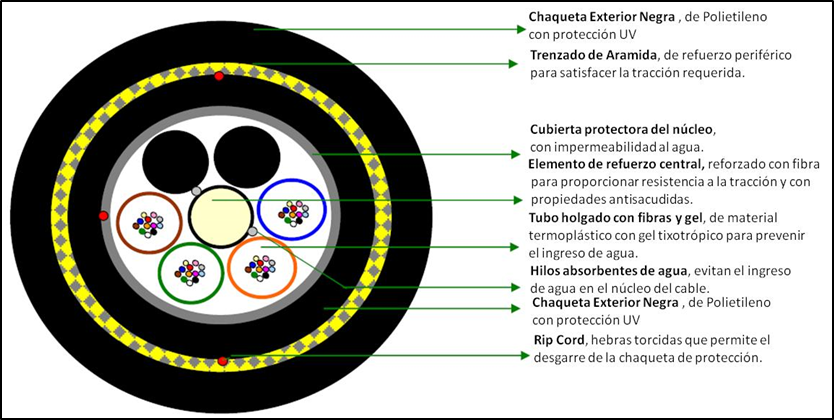 El cable deberá ser apropiado para soportar las condiciones ambientales de cada región, considerando particularmente las velocidades de vientos máximas registradas y la acumulación de capa de hielo reportada en cada zona. El CONTRATADO debe asegurar que el cable de fibra óptica posea características mecánicas que garanticen que soportará las máximas cargas mecánicas, según las zonas de carga establecidas en la Regla 250.B del Código Nacional de Electricidad-Suministro 2011.Para los casos en los cuales se use infraestructura eléctrica de alta tensión y la intensidad de campo eléctrico calculado en el punto de soporte del cable ADSS, excede la intensidad de campo eléctrico máxima especificada por el fabricante del cable ADSS o en todo caso, supere el límite de intensidad de campo eléctrico de 10KV/cm conforme al Estándar IEEE 1222, el CONTRATADO deberá considerar el uso de la cubierta exterior del cable de fibra óptica del tipo anti-tracking, debiéndose instalar el cable de fibra óptica de tipo anti-tracking en puntos de apoyo sometidos a potenciales eléctricos según lo que establezca el fabricante.El cable debe tener una resistencia al aplastamiento y ciclo de temperatura para la instalación, operación, transporte y almacenaje de acuerdo a lo establecido en la norma IEC 60794-4-20. Sin perjuicio de lo antes señalado, el cable debe soportar un rango de temperatura de operación entre -40º C y 70º C.Cada fibra óptica y tubos holgados deberán ser distinguibles bajo el código de colores TIA/EIA-598B (o revisiones más recientes), “Color Coding of Fiber Optic Cables”.El CONTRATADO deberá asegurar que las chaquetas de los cables estén rotuladas (marcadas) con el nombre de FITEL-MTC y con el nombre del fabricante, mes y año de fabricación, marcas secuenciales en metros, span, el símbolo de teléfono para telecomunicaciones, número de fibras y tipo de fibra, como es requerido por la Sección 350G del Código Nacional de Seguridad Eléctrica (NESC).El CONTRATADO deberá asegurar que el fabricante del cable de fibra óptica ha fabricado el cable de fibra óptica con material no reciclado.El CONTRATADO debe utilizar un tipo de cable de fibra óptica con una vida útil mínima de veinte (20) años. Para ello, debe tener en consideración las recomendaciones brindadas por el fabricante, de tal forma que asegure su vida útil.CARACTERÍSTICAS DE LOS COMPONENTESCajas de EmpalmeLa forma geométrica del cierre será tipo “Domo” con base oval o circular.La caja de empalme deberá tener un logotipo distintivo al PROYECTO ADJUDICADO. El diseño será definido por el FITEL luego de la suscripción del CONTRATO DE FINANCIAMIENTO.La caja de empalme tendrá capacidad para alojar en su interior un mínimo de cuarenta y ocho (48) empalmes por fusión. Esto se logrará instalando varias bandejas organizadoras hasta llegar a la capacidad requerida.Sus elementos constitutivos básicos, dependiendo del diseño, serán:Un soporte porta bandejas.Bandejas organizadoras de empalmes rebatibles y extraíbles, en las cuales se alojarán las fibras y sus protectores de empalmes por fusión respectivos. Deberán tener tapas de material translucido.Una base en la que se montarán los elementos anteriores.Elementos para el anclaje de los cables ingresantes.Una tapa o cubierta que cerrará herméticamente, protegiendo todos los elementos contenidos en su interior. El grado de protección del conjunto dependerá de su instalación. Asimismo, para instalación aérea será IP65 y deberá estar constituida por materiales estabilizadores de los rayos UV, para instalación en cámaras subterráneas será IP 67.Una válvula de presurización para comprobar la hermeticidad.Armazón o sistema para almacenamiento de tubos buffers de reserva. Mínimo 6 tubos conformados en lazos. Las longitudes de tubos almacenadas por lazo serán de aproximadamente 150 cm.El CONTRATADO deberá solicitar al fabricante de las cajas de empalmes, pruebas de hermeticidad validadas en laboratorios nacionales o internacionales, por cada lote que éste reciba y presentarlas al FITEL.Las bandejas o charolas estarán sostenidas por un soporte fijado a la caja de empalme que permitirá su extracción de manera independiente, sin que esta operación implique la necesidad de extraer otra(s) bandeja(s), para permitir la manipulación de las mismas fuera de la distancia de cierre. Asimismo, todas las bandejas tendrán un mecanismo individual que les permita girar hasta aproximadamente 60º desde su posición inicial para lograr un fácil acceso a los empalmes contenidos en ellas. El diseño deberá impedir que las fibras se vean sometidas a un radio de curvatura menor que el mínimo admitido (30 mm) y que los tubos buffers de segunda protección de los cables de fibra óptica sufran torsiones mayores que 90º cuando se manipulen las bandejas para acceder a los empalmes. La tapa y la base tendrán alta resistencia al impacto y preferentemente reforzadas con nervaduras.FerreteríaEl CONTRATADO debe especificar en la PROPUESTA TÉCNICA GENERAL el tipo y cantidad de herrajes de retención, suspensión, amortiguadores y ferretería en general, según el tipo de vano y diámetro de cables de fibra óptica que usará de acuerdo a los estándares de la industria.El CONTRATADO deberá asegurar que el fabricante de la ferretería (herrajes de retención y suspensión de cables, de cajas de empalme, de crucetas y amortiguadores) cuente con certificación ISO 9001 en sus procesos de manufactura, que el material utilizado para la fabricación del producto no es reciclado, que el producto cumple con las especificaciones de las normas ASTM 123 o ASTM 153 y ASTM B6. El CONTRATADO deberá remitir al FITEL, dentro de la PROPUESTA TÉCNICA GENERAL, copia de los certificados del fabricante.El CONTRATADO deberá solicitar al fabricante de la ferretería, pruebas de envejecimiento y tracción validadas en laboratorios nacionales o internacionales, por cada lote que éste reciba y presentarlas al FITEL.El conjunto o cruceta de almacenamiento de reserva de cable de fibra óptica debe ser metálico, con capacidad de almacenar como mínimo 50m de cable, permitiendo como mínimo el radio de curvatura indicado en las especificaciones técnicas del cable de fibra óptica, el CONTRATADO lo instalará en postes y/o torres por lo que debe incluir bracket para su montaje.Las ferreterías deben tener marcados preferentemente los códigos de fabricación y el nombre del fabricante.El CONTRATADO deberá adquirir ferretería de fabricantes con experiencia en el mercado. Para demostrar la experiencia del fabricante, el CONTRATADO deberá presentar como mínimo, cinco (5) contratos u órdenes de compra en los últimos tres (03) años, dentro de la PROPUESTA TÉCNICA GENERAL.Ninguno de los materiales empleados para la instalación serán dañinos para la salud de las personas o el medio ambiente.EL CONTRATADO deberá entregar como parte de los estudios previos toda la documentación técnica relacionada con los herrajes del cable ADSS, incluyendo las especificaciones técnicas, diagramas de detalles de componentes y ensamblaje, instrucciones de instalación y certificados de conformidad y reportes de pruebas mecánicas de fábrica (véase el tema Estudios y cálculos para instalación de cable de fibra óptica y elementos de soporte y/o fijación (ferretería y postería) en el Apéndice Nº 2).EL CONTRATADO deberá presentar en su PROPUESTA TÉCNICA DEFINITIVA toda documentación relacionada a la inspección y pruebas mecánicas de fábrica, tales como:Certificado de cumplimiento del estándar IEEE 1591.2, emitido por un laboratorio o entidad competente.Protocolos y resultados de las pruebas mecánicas de los herrajes de retención, realizadas en fábrica. Como mínimo deberán considerarse los  siguientes resultados:Resultados de prueba de tracción máxima permisible.Resultados de prueba de vibración eólica.Protocolos y resultados de las pruebas mecánicas de los herrajes de suspensión, realizadas en fábrica. Como mínimo deberán considerarse los siguientes resultados:Resultados de prueba de carga vertical.Resultados de prueba de ángulo de línea.Resultados de prueba de carga desbalanceada.Protocolos y resultados de las pruebas mecánicas de los amortiguadores de vibración, realizadas en fábrica. Como mínimo deberán considerarse los siguientes resultados.Resultados de prueba de disipación de energía.Resultados de prueba de exposición UV.Resultados de prueba de aplastamiento.CONSIDERACIONES PARA LA INSTALACIÓNEl CONTRATADO debe asegurar que se siguen los métodos estándares en la industria para el embalaje y marcado de los carretes de cable de fibra óptica. Un único segmento de cable, sin empalmes, debe ser montado en cada carrete; los extremos de este cable deben estar disponibles para las pruebas, y el CONTRATADO se obliga a tomar todas las medidas apropiadas para la prevención de daños al cable durante los procesos de transporte, almacenamiento y entrega al sitio de instalación.El CONTRATADO debe realizar los ESTUDIOS DE CAMPO, es decir es responsable de recopilar y analizar la información necesaria relacionada a los entornos del lugar de instalación, así como de realizar las inspecciones preliminares (walk-downs) y encuestas de ruta que pueden ser requeridos. El FITEL debe tener acceso a dicha información a solicitud. Sin perjuicio de lo señalado, esta información deberá constar en el EXPEDIENTE TÉCNICO.Todas las actividades de construcción e instalación deben cumplir con la normativa ambiental aplicable (nacional, regional, provincial, distrital y local).El CONTRATADO tendrá en cuenta las condiciones del entorno para la instalación y operación del cable de fibra óptica a fin de que las características físicas del cable ADSS sean las adecuadas. El cable instalado a lo largo de las líneas de transmisión de alta tensión debe soportar vanos mayores entre las torres, en comparación del cable a utilizar en los vanos entre las torres de línea de media tensión o postes.El despliegue a través de vanos largos puede requerir técnicas y equipos especiales o no estándares. En este caso, el CONTRATADO debe proporcionar al FITEL una descripción detallada para cada uno de estos casos en su PROPUESTA TÉCNICA DEFINITIVA (véase Apéndice Nº 3 del presente Anexo).En lugares donde el CONTRATADO despliegue cables de fibra óptica, a lo largo de infraestructura existente de transmisión eléctrica, será responsable de llevar a cabo la adecuación de dicha infraestructura, a fin de garantizar que ésta se encuentre en la capacidad de soportar correctamente el cable y su ferretería.El CONTRATADO debe observar las pautas de instalación de cable ADSS proporcionadas en el estándar IEEE 1222 (versión 2011 o más reciente), así como los procedimientos de instalación recomendados por el fabricante del cable. En caso de discrepancia, los procedimientos del fabricante deben tener prioridad y documentará el hecho en el EXPEDIENTE TÉCNICO.El CONTRATADO utilizará el método de instalación de acuerdo con el entorno particular (línea de alta tensión / línea de media tensión / líneas de baja tensión / postes de concreto armado centrifugado / postes de poliéster reforzado con fibra de vidrio ), en el cual se despliega el cable de fibra óptica, terreno, accesibilidad, características y configuraciones de las torres o estructuras de soporte, siempre que esté conforme con las prácticas y procedimientos estándares en la industria para la instalación de cable ADSS.Para el tendido del cable de fibra óptica, el CONTRATADO deberá seguir las siguientes especificaciones mínimas:Se utilizarán conjuntos de retención, suspensión y amortiguadores de vibración apropiados para el tipo de cable ADSS y acorde a la infraestructura de soporte. Asegurando que los herrajes de retención soporten las cargas máximas de tracción permisible del cable ADSS y los herrajes de suspensión soporten la máxima carga vertical debido al peso del cable ADSS y a las cargas mecánicas producidas por las condiciones ambientales. El CONTRATADO instalará el cable de fibra óptica por debajo de las líneas de energía eléctrica a una distancia vertical mínima de:1.00 m en líneas de hasta 750 voltios.1.80 m en líneas mayores a 750 hasta 11 kV.Para potenciales mayores a 11 kV hasta 550 kV, la distancia vertical se incrementará a una razón de 10 mm por cada kV, partiendo desde 1.80 m.La distancia vertical mínima del cable de fibra óptica con respecto al nivel del suelo será de acuerdo a lo indicado en la tabla 232-1 del Código Nacional de Electricidad (Suministro 2011).Entre la torre o poste desde donde se iniciará el tendido del cable y la torre o poste desde donde se efectuará la tracción, se establecerá un sistema de poleas apropiado para no dañar el cable de fibra óptica.El carrete de cable se colocará sobre una porta bobinas, la misma que se ubicará nivelada y alineada con la torre de alimentación y a una distancia mínima equivalente a dos veces la altura de fijación del cable. Asimismo, al desenrollar el cable, éste saldrá por la parte superior del carrete, de esta manera se evitará que el cable se someta a curvaturas excesivas.El CONTRATADO es responsable de la selección del sitio, obtención del permiso e instalación de los postes, cuando esto sea requerido para el tendido de la fibra óptica.El CONTRATADO debe proveer suficientes rollos de servicio (Service Loops) de cable (para evitar la necesidad de sustituir tramos enteros de cable en caso de la ocurrencia de problemas posteriores), debiendo considerar lo siguiente:Una reserva para cambios de pendiente y catenaria, equivalente al dos por ciento (2%) de la distancia de la ruta.Una reserva mínima de 25 m por cada extremo de cable a empalmar.Una reserva mínima de 25 m en las terminaciones del cable en cada extremo del enlace con el fin de facilitar las futuras reubicaciones de las unidades distribuidoras de fibra óptica.Una reserva de 50 m en aproximadamente cada dos mil metros de cable aéreo instalado con fines de mantenimiento correctivo futuro.Presupuestos de pérdida en enlaces y tramos de fibras:El CONTRATADO es responsable de asegurar que cada segmento de ruta de fibra óptica esté diseñado e implementado con el fin de cumplir con los requisitos de presupuesto de pérdida necesarios para ese segmento, de manera que todos los enlaces entre Nodos alcancen velocidades de 10 Gbps (tolerancia del 5%).El CONTRATADO es responsable del diseño, emplazamiento e implementación de los dispositivos repetidores, amplificadores u otros equipos que sean necesarios para que todos los enlaces entre Nodos alcancen velocidades mínimas de 10 Gbps, sin importar la longitud de dicho enlace.El CONTRATADO debe emplear el estado del arte de los procedimientos y las técnicas de empalme de la fibra óptica, durante la instalación y labores de mantenimiento y reparación posterior, para maximizar la integridad de los empalmes resultantes y minimizar las pérdidas de empalme; por lo que mínimamente debe utilizar máquinas empalmadoras que alineen las fibras ópticas en base a sus núcleos y estén debidamente probadas para trabajar en las altitudes requeridas del PROYECTO ADJUDICADO.La atenuación promedio por empalme deber ser acorde a lo señalado en el numeral 6.1 de la recomendación L.12 de la UIT.El CONTRATADO realizará el montaje e instalación de las cajas de empalme conforme a las instrucciones del fabricante.El cable de fibra óptica instalado será identificado en cada una de las torres y postes con etiquetas de material plástico, conteniendo como mínimo la siguiente información:Tipo de cable.Tipo y número de fibras ópticas.Denominación del cable.Punto de origen y de destino (Nodos o puntos de derivación).Nombre de la contratista.Fecha de Instalación.En el reverso de la etiqueta, se deberá indicar que el cable es propiedad del MTC.La distribución de las fibras ópticas en la caja de empalme se identificará con etiquetas adhesivas que se fijarán en las bandejas de empalme.Todas las fibras ópticas terminadas en los ODF serán etiquetadas con indicación del número de fibra y denominación del cable.MEDICIONES DEL CABLE DE FIBRA ÓPTICALas mediciones del cable de fibra óptica que realice el CONTRATADO será en tres etapas: en carrete, al finalizar el tendido, al finalizar los trabajos de empalme y terminaciones.Las mediciones del cable de fibra óptica en carrete consistirán de mediciones de retrodispersión que el CONTRATADO realizará con un equipo OTDR (Optical Time Domain Reflectometer) de manera unidireccional. Esta prueba puede ser realizada a una muestra mínima de dos hilos por cada buffer, de cada uno de los carretes.Las mediciones del cable de fibra óptica después del tendido, consistirán de mediciones de retrodispersión que el CONTRATADO realizará con un equipo OTDR de manera unidireccional. Esta prueba puede ser realizada a una muestra mínima de dos hilos por cada buffer del cable de todo el tendido realizado.Las mediciones del 100% de los hilos del cable de fibra óptica terminado y empalmado consistirán de:Mediciones reflectométricas de manera bidireccional para medir la calidad de cada uno de los enlaces, las mediciones se realizarán con OTDR en las ventanas de 1310nm y 1550nm a fin de detectar macrocurvaturas, como resultado de las mediciones se consideraran los valores obtenidos en la ventana de 1550nm, registrándose los parámetros de atenuación del enlace de fibra óptica, pérdida de inserción y reflectancia del primer conector del enlace y pérdida de retorno óptico (ORL) del enlace de fibra óptica.Medición de pérdidas de inserción de manera bidireccional en cada uno de los enlaces, las mediciones se realizarán con equipos OLTS Optical Loss Test Set) en la ventana de 1550nm, comparándose los resultados obtenidos con el presupuesto teórico de pérdidas del enlace.Mediciones de dispersión de modo de polarización y dispersión cromática. El CONTRATADO realizará mediciones en el cien por ciento (100%) de los hilos de fibras ópticas de manera unidireccional y a una longitud de onda de 1550nm. Estas pruebas deberán realizarse en dos horarios distintos por enlace.El CONTRATADO deberá presentar su metodología de medición, equipos a utilizar con sus respectivos certificados de calibración, así como los formatos a utilizar para la remisión de resultados.PERMISOS Y TRÁMITESPara la instalación de la red de fibra óptica sobre la infraestructura señalada en la Ley Nº 29904, Ley de Promoción de la Banda Ancha y construcción de la Red Dorsal Nacional de Fibra Óptica, y su Reglamento, aprobado con Decreto Supremo Nº 014-2013-MTC, el CONTRATADO tiene la obligación de solventar todos los gastos asociados para asumir las siguientes responsabilidades:Solicitar la compartición de infraestructura.Negociar los costos de alquiler de la infraestructura.Solicitar los mandatos que correspondan ante el OSIPTEL en caso no se llegue a un acuerdo, conforme al procedimiento establecido en la Ley Nº 29904, Ley de Promoción de la Banda Ancha y construcción de la Red Dorsal Nacional de Fibra Óptica y su Reglamento, aprobado con Decreto Supremo Nº 014-2013-MTC.Solicitar al FITEL la conformidad al Contrato de compartición de infraestructura, de manera previa a su suscripción.Realizar estudios necesarios para determinar si se requiere reforzamientos de los postes o torres a utilizar.Para la instalación de la red de fibra óptica sobre postes que se instalen para la implementación de la RED DE TRANSPORTE, el CONTRATADO tiene la responsabilidad de gestionar y obtener el derecho de uso de vía y/o servidumbres, según corresponda, ante las entidades competentes, cumpliendo los requisitos exigibles por cada una de ellas. Para ello, deberá solventar todos los costos asociados.NODOS DE LA RED DE TRANSPORTEDISPOSICIONES GENERALESEl CONTRATADO es responsable de adquirir el terreno para la construcción del Nodo, así como del saneamiento y registro del bien inmueble, conforme las condiciones y procedimiento establecido en el Apéndice Nº 5 del presente Anexo: “Procedimiento de Adquisición de Terrenos”.El CONTRATADO es responsable de seleccionar el emplazamiento, de construir y equipar los Nodos de la RED DE TRANSPORTE (de equipos activos de red) y se obliga a solventar todos los costos asociados a estas actividades. Asimismo, el CONTRATADO debe considerar que los Nodos de la RED DE TRANSPORTE, deben ser construcciones nuevas, salvo aquellos que estén coubicados en los Nodos de la RDNFO.La relación de Nodos se indica en el Apéndice Nº 1-A “Listado de Nodos de la RED DE TRANSPORTE”.CARACTERÍSTICAS GENERALES DE CONSTRUCCIÓNEl CONTRATADO se obliga a diseñar y construir los Nodos de la RED DE TRANSPORTE para resistir los movimientos telúricos que afectan el territorio peruano, cumpliendo con la norma E.30 del Reglamento Nacional de Edificaciones para diseño sismo resistente, de acuerdo a los estudios de microzonificación sísmica y estudios de sitio que realice y que sean adecuados para categoría “A” de edificaciones esenciales con Factor U de 1,5, así como otra normativa vigente aplicable.El CONTRATADO deberá realizar la construcción de los Nodos siguiendo las normas EM.020 del Reglamento Nacional de Edificaciones para diseño referido a redes e instalaciones de telecomunicaciones; así como, considerar las mejoras prácticas de la industria en materia de implementación de Data Center y cableado estructurado.Los edificios o estructuras para equipos deben ser construidos en terrenos con baja probabilidad de inundación o sobre muelles conforme a la normatividad vigente. Asimismo, los emplazamientos de las edificaciones deberán estar ubicados a nivel de vía o deberán garantizar un bajo riesgo de deslizamiento de taludes vecinos y/o asentamientos de terreno.Las actividades de construcción de Nodos deberán cumplir con todas las regulaciones ambientales nacionales, regionales, provinciales, distritales y locales.El CONTRATADO es responsable de cumplir con la normativa aplicable a la construcción tanto del ámbito local, regional y nacional, especialmente lo indicado en el Reglamento Nacional de Edificaciones y Código Nacional de Electricidad vigentes.Todos los materiales y accesorios metálicos, tales como escalerillas, tubos de soporte, tornillos, pernos, tuercas, anclajes, abrazaderas y cualquier otra ferretería utilizada para la implementación de los Nodos, deberán ser galvanizados como mínimo. El CONTRATADO los propondrá de acero inoxidable para casos severos de exposición a la corrosión.CONSIDERACIONES PARA LA SELECCIÓN DE TERRENOSEl CONTRATADO es responsable de seleccionar la ubicación de los terrenos donde implementará los Nodos, tomando en consideración que dicha ubicación deberá contar preferentemente con servicio de electricidad, agua y desagüe; acceso libre para tránsito vehicular, peatonal y además no estar en zonas vulnerables a riesgos y desastres naturales. El saneamiento físico y legal de los terrenos donde instalarán los Nodos ópticos es responsabilidad del CONTRATADO. En caso no sea posible habilitar las conexiones de agua o desagüe en el Nodo, el CONTRATADO deberá instalar un biodigestor para casos de falta de conexiones de desagüe (según RNE Norma IS 0.20) y presentar una alternativa para el almacenamiento de agua para casos de falta de conexión a la red de agua potable (según RNE Norma IS.010 CAP II, ART 2.4).El CONTRATADO es responsable de elegir el terreno para la construcción del Nodo, con acceso peatonal, por lo que será responsable de implementar escaleras o cualquier otra solución necesaria que brinde durabilidad, estabilidad y que facilite el acceso al Nodo.El CONTRATADO deberá construir el NOC en la capital distrital de la Región. El CONTRATADO puede construir el CENTRO DE MANTENIMIENTO donde construya el NOC, teniendo en cuenta las dimensiones requeridas para cada uno.Dimensiones mínimas de los NodosNodos de Agregación: área mínima del terreno de treinta (30) m2. El CONTRATADO tiene la obligación de construir el Nodo de Agregación. Excepcionalmente, este Nodo podrá ser coubicado en los Nodos de Distribución de la RDNFO, cuando sea posible y esto no afecte el plazo establecido para culminar la ETAPA DE INSTALACIÓN DE LA RED DE TRANSPORTE. En caso el CONTRATADO decida coubicar equipos, deberá remitir al FITEL la copia del documento que acredite el acuerdo de coubicación con la RDNFO, hasta cuatro (04) meses antes de culminada la ETAPA DE INSTALACIÓN DE LA RED DE TRANSPORTE, caso contrario, deberá cumplir con lo establecido en el numeral 1.9 de las presentes especificaciones técnicas.Nodos de Distribución: área mínima del terreno de cincuenta (50) m2.Nodos de Conexión: área mínima del terreno de treinta (30) m2.OBRAS CIVILESPara el presente documento, debe entenderse por material noble, al empleo de unidades de albañilería en muros y elementos de concreto como columnas y vigas. Asimismo, el CONTRATADO deberá tomar en cuenta la norma E.070 - Albañilería del Reglamento Nacional de Edificaciones en lo que sea aplicable.Cerco perimétrico. El CONTRATADO deberá cumplir en todos los Nodos con las siguientes características de construcción:La totalidad del perímetro (considerando el área mínima requerida de cada Nodo) deberá ser cercada con material noble.El cerco perimétrico tendrá una altura mínima de tres (03) metros, medido desde el piso en el exterior del Nodo.Las columnas, sobre cimientos y vigas que se construyan, deberán tener un acabado tarajeado pulido y cubiertas con sistema de protección que ofrezca alta resistencia a la humedad, lluvia, afloración de hongos y salitre.Los muros de ladrillo (caras internas y externas) deberán estar cubiertas con sistema de protección impermeabilizante que ofrezca alta resistencia a la humedad, lluvia, afloración de hongos y salitre. El color de la pintura será determinado por el FITEL.El CONTRATADO instalará concertina en todo el cerco del Nodo, la cual contará con un sistema de soportes de fierro galvanizado en forma de “Y” espaciados cada 1m y una espiral de concertina de acero galvanizado o inoxidable de diámetro 16”. El espaciamiento entre espirales deberá ser como mínimo veinte (20) cm. Como elementos de fijación y alineamiento, el CONTRATADO considerará tres (03) alambres guía galvanizados N° 10 (espesor) que tenderá alrededor del cerco y dentro de la espiral de concertina.Sala de EquiposEl diseño de la Sala de Equipos deberá procurar hermeticidad térmica, de manera que no permita el ingreso de aire y polvo desde el exterior.La construcción será de material noble (paredes y techo). El área mínima útil (medida en el interior) de cada tipo de Nodo será de:Nodo de Agregación, 10 m2.Nodo de Distribución, 14 m2.Nodo de Conexión, 10 m2.La altura interna entre el piso terminado y el techo será de 3.20 metros como mínimo (la altura interna deberá ser homogénea en toda la sala).El piso de la Sala de Equipos estará al menos a veinte (20) cm de altura con respecto al piso del patio.El techo de la Sala de Equipos será estructura de viguetas de concreto y ladrillos de nivel uniforme; sobre el cual el CONTRATADO realizará un relleno de mortero de cemento o contrapiso que garantice una pendiente final del techo igual o superior a ocho por ciento (8%). Además, deberá considerar una escalera galvanizada de acceso al techo o pasos de fierro galvanizado anclados a los muros para fines de mantenimiento. El CONTRATADO instalará una membrana asfáltica sobre el techo u otra propuesta técnica que cumpla con la misma función (previa aprobación del FITEL). Deberá contar con un sistema prefabricado de canaletas para el drenaje del agua de lluvia hacia el desagüe (las canaletas deberán ser fabricadas para tal fin), para evitar que el agua humedezca el lado exterior de las paredes.Las columnas, sobre cimientos y vigas, deberán estar acabadas con tarrajeo pulido. Las paredes de la Sala de Equipos, así como las columnas, sobre cimientos y vigas, deberán tener acabado tarrajeado pulido y estar cubiertas con sistema de pintura impermeabilizante que ofrezca alta resistencia a la lluvia, humedad, salitre, hongos. Esta protección se aplicará tanto en la cara interna como en la externa.La Sala de Equipos deberá contar con una puerta hermética certificada, con apertura hacia afuera, fabricada con dos planchas de acero (inoxidable o galvanizado cubierto con una capa de pintura epóxica) y relleno en el interior con material aislante. Además, contará con accesorios certificados e inoxidables: brazo hidráulico, barra anti pánico y cerradura de manija.La Sala de Equipos deberá contar con piso vinílico antiestático conductivo y contra zócalo sanitario. El material deberá ser vinílico de dos (02) mm de espesor,  con Resistencia al fuego B1 y norma de comprobación ANSI/ESD S4. 1-2016.La Sala de Equipos podrá utilizar falso piso o escalerillas aéreas, en ambos casos el cableado de corriente alterna estará sobre bandejas porta cables o escalerillas distintas al de datos o corriente DC. En caso de usar escalerillas, debe contar con un conductor de puesta a tierra a lo largo de su recorrido, según CNE utilización – regla 060-002(a) Enlace a tierra de partes no energizadas.Sala de FuerzaEl CONTRATADO se obliga a diseñar la sala de modo que las condiciones de operación de los equipos que se instalen en ella cumplan con las recomendaciones de sus fabricantes, en particular, cumplir condiciones de ventilación, entrada de aire, presencia de polvo, entre otros. Es la sala donde se ubicará el grupo electrógeno.Las paredes y puerta de esta sala podrán ser construidas con mallas de acero inoxidable o galvanizado cubierto con una capa de pintura epóxica y/o de albañilería (material noble) el cual deberán estar cubiertas con sistema de pintura que ofrezca alta resistencia a la lluvia, humedad, salitre, hongos, etc. por dentro y por fuera. El color de la pintura será determinado por el FITEL. La puerta para ambos sistemas considerados deberá garantizar apertura para salida o cambio de generador eléctrico. El área útil mínimo (medida en el interior) para todos los tipos de Nodo será de diez (10) m2.  El piso de la Sala de Fuerza tendrá gravilla (ripeado) de diez (10) cm. de alto como mínimo. Deberá considerar canaleta de concreto en piso y rejilla metálica galvanizada como elemento de mitigación anti derrame de combustible. Capacidad de canaleta anti derrame  deberá ser diez por ciento (10%) mayor a la capacidad de almacenamiento del combustible del tanque del generador eléctrico.La cobertura de techo deberá tener una pendiente mínima de ocho por ciento (8%), y deberá ser de material que asegure una resistencia mínima de 2.5kg/m2. El CONTRATADO deberá incluir una canaleta pluvial del mismo sistema del techo y que drene el agua de lluvias hacia el desagüe. .La Sala de Fuerza deberá contar con una chimenea de desfogue para emisión de gases del grupo electrógeno, con un área mínima de sección transversal de 0.18 m2. Adicionalmente, de ser el caso, el CONTRATADO deberá instalar un pararrayos en concordancia con el Código Nacional de Electricidad.La Sala de Fuerza deberá tener una losa de concreto de al menos veinte (20) cm. de alto para servir de base del grupo electrógeno. Esta losa deberá ser acabada con cemento pulido. El CONTRATADO deberá considerar en su construcción, técnicas de amortiguamiento para reducir las vibraciones.BañoEl área mínima del baño para los Nodos de Distribución y Conexión será de dos (02) m2 medido en el interior (en los Nodos de Agregación no es obligatorio construir baño).El piso del baño podrá ser de cemento pulido o cerámica, los zócalos en su interior serán de material cerámico.El techo del servicio higiénico  será estructura  de viguetas de concreto y ladrillos de nivel  uniforme. Sobre él se realizará un relleno de mortero de cemento o contrapiso  que garantice una pendiente final del techo igual o superior a 8%.El CONTRATADO instalará una membrana asfáltica sobre el techo u otra propuesta que cumpla con la misma función (previa aprobación del FITEL). Deberá contar con un sistema prefabricado de canaletas para el drenaje del agua de lluvia hacia el desagüe (las canaletas deberán ser fabricadas para tal fin), para evitar que el agua humedezca el lado exterior de las paredes.Las columnas, sobre cimientos y vigas, deberán tener acabado pulido. Las paredes del baño, así como las columnas, sobre cimientos y vigas, deberán tener acabado tarrajeado pulido y estar cubiertas con sistema de pintura que ofrezca alta resistencia a la lluvia, humedad, salitre, hongos en la cara interna y externa.El baño deberá incluir tubo de ventilación de desagüe y sombrero de ventilación.El baño deberá contar con un lavatorio y grifería.El baño deberá tener puerta y ventana.Área libreEl piso del área libre de los Nodos tendrá gravilla (ripeado) de diez (10) cm. de alto como mínimo.ELEMENTOS PASIVOS DE LOS NODOSConsideraciones GeneralesCada Nodo utilizará un gabinete de administración de cables, para separar la planta interna de la planta externa (ODF y DDF).Cada Nodo tendrá conectado el gabinete de administración de cables a dos (02) gabinetes para equipos de comunicaciones, con las conexiones totalmente implementadas a cada uno, con la finalidad de contar con infraestructura disponible para futuro crecimiento. En el caso de Nodos de Conexión, el CONTRATADO podrá instalar un solo gabinete para equipos de comunicaciones.En cada Nodo, el CONTRATADO deberá implementar una planta interna con un sistema de patcheo de conexión cruzada (interconexión entre el ODF y el módulo reflejo dentro del mismo gabinete, DDF). Por ello, cada gabinete para equipo de comunicación deberá contener una bandeja de fibra óptica del tipo MPO/MTP, que interconectará el gabinete del ODF con el gabinete de equipos de comunicaciones. Las conexiones podrán realizarse de acuerdo al gráfico referencial, teniendo en consideración que el diseño será el mismo para cada tipo de Nodo, con la finalidad de mantener una solución estándar.Figura Nº 2: Diseño referencial de ordenadores de fibra óptica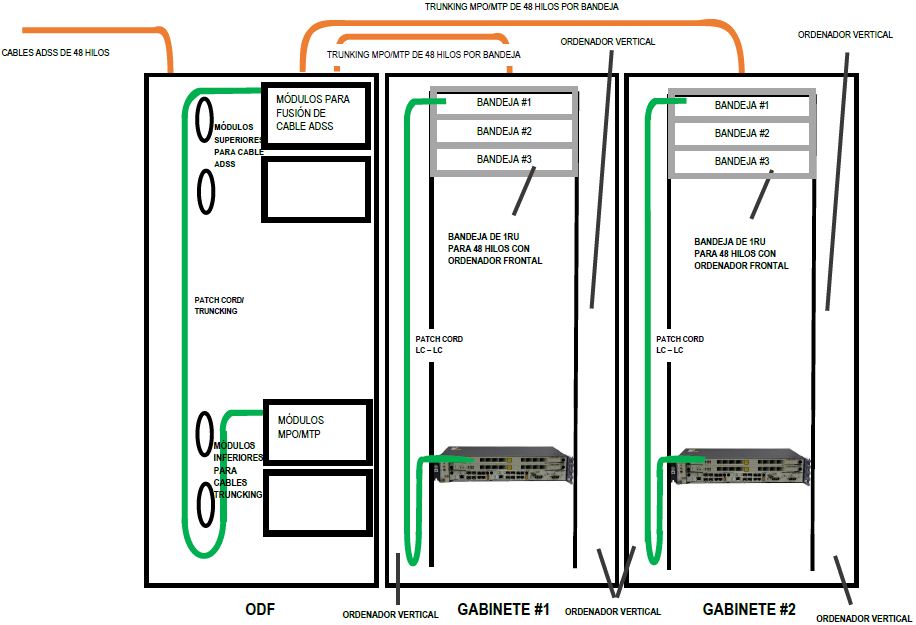 Gabinete para administración de cablesGabinete de diecinueve pulgadas (19’’) cerrado, de piso, de 42 RU (unidades de rack) como mínimo, que permita la transición entre el cable outdoor ADSS y el cable indoor al interior del Nodo.Gabinete con un mínimo de ocho (08) puntos de sujeción en piso.Contar con los ordenadores verticales y horizontales, guías, clips de enrutamiento permitiendo la adecuada gestión de cables de fibra en su ordenamiento.Disponer en su interior de un mínimo de 6 Bandejas ODF, cada bandeja contará con capacidad para fusionar hasta 48 hilos. Es decir, se destinará una bandeja por cada cable ADSS de 48 hilos.Soportar el ingreso de cables en la parte superior e inferior, para lo cual dispondrá de kits de sellado con prensaestopas para el ingreso de cables. El gabinete deberá estar preparado para proteger las conexiones de fibra óptica del polvo, cumpliendo con el estándar de protección IP51.Contar con dos (2) puertas independientes de vidrio templado o material acrílico Plexiglass para separar el ODF del DDF.El gabinete deberá incluir por cada bandeja ODF, una bandeja reflejo en la parte baja del gabinete (Bandeja DDF), desde donde se conectará con el gabinete de equipos de comunicaciones a través de un cable trunking.Bandeja ODFUtilizará puertos de conexión de tipo SC o LC en la parte frontal.Deben soportar por lo menos un (01) cable de cuarenta y ocho (48) hilos por bandeja de fibra óptica en 1 RU.Cada bandeja ODF debe incluir un mínimo de 2 cassettes porta empalmes, cada una para 24 fusiones e incluir protectores de empalme transparentes,La bandeja debe ser deslizable (utilizando rieles) y permitir inclinación mínima de treinta grados (30º).Debe integrar ordenador frontal para el ingreso de patch cords.Debe ser rackeable de 1 RU y cumplir con el estándar EIA-310-E.Debe cumplir con la EIA/TIA 568 y cumplir con requerimientos de flamabilidad UL 94-V0.Cumplirá con el estándar EIA/TIA 606 para la identificación y etiquetado.Bandeja DDFLa bandeja debe ser deslizable (utilizando rieles), inclinación mínima de treinta grados (30º) y permitir las conexiones por la parte frontal.Utilizará módulos de 12 conectores LC o SC monomodo en la parte frontal y MPO/MTP en la parte posterior.Cada bandeja administrará un (01) cable de cuarenta y ocho (48) hilos por RU y debe incluir un ordenador frontal para el ingreso de los patch cords.Debe ser rackeable de 1 RU y cumplir con el estándar EIA-310-E.Debe cumplir con la EIA/TIA 568 y cumplir con requerimientos de flamabilidad UL 94-V0.Cable MultifibraCada módulo de la Bandeja ODF estará conectada a su reflejo en la bandeja DDF utilizando cables multifibra.El cable será monomodo OS2, con chaqueta de cada hilo de tres (03) mm. de diámetro, con cubierta LSZH y cumpliendo del estándar IEC-60332-3.La fibra del cable debe cumplir mínimamente con el estándar ITU G652.D.Cable TrunkingEs el cable utilizado para conectar el gabinete de administración de cables de empalmes de fusión con el gabinete de equipos de comunicaciones que usará conexiones plug and play.Debe ser trunking para interiores de cuarenta y ocho (48) hilos, monomodo OS2, con cuatro (04) conectores MPO/MTP de doce (12) hilos, proveídos de fábrica.Con cubierta LSZH y cumpliendo del estándar IEC-60332-3.Se considera utilizar un cable trunking por cada cable ADSS que termine en el Nodo.La fibra del cable debe cumplir mínimamente con el estándar ITU G652.D.Debe soportar fuerzas de tensión de hasta cuatrocientos cincuenta (450) N.Debe soportar temperaturas de operación de 0ºC a 60ºC.Bandeja de Fibra para Gabinete de equipos de comunicacionesBandeja de 1 RU, rackeable y cumplir con el estándar EIA-310-E.Se utilizará una de estas bandejas en cada gabinete de equipos de comunicaciones que se haya instalado. La conexión se realizará mediante cables trunking con conectores MPO/MTP.Cada una de estas bandejas debe utilizar arreglos de cuatro (04) módulos MPO/MTP instalados de manera horizontal, y conectados en su totalidad al módulo MPO/MTP del DDF del gabinete de administración de cables, mediante los cables trunking.Cada módulo MPO/MTP tendrá doce (12) conectores LC monomodo, de manera que por cada bandeja se logre conectar cuarenta y ocho (48) hilos en un (01) RU. El CONTRATADO podrá utilizar soluciones de alta disponibilidad, usando para esto bandejas y módulos que logren conectar hasta 96 hilos por unidad de rack, tomando en cuenta que esto también incrementará la densidad de las bandejas del DDF, lo cual también estará permitido.La bandeja debe ser deslizable (utilizando rieles), inclinación mínima de treinta grados (30º) y permitir las conexiones por la parte frontal.Debe integrar ordenador frontal para el ingreso de patch cords.Debe cumplir con la EIA/TIA 568 y cumplir con requerimientos de flamabilidad UL 94-V0.Contará con accesorios de sujeción necesarios para los cables trunking.Cumplirá con el estándar EIA/TIA 606 para la identificación y etiquetado.Módulo MPO/MTP a LCPara doce (12) hilos de un (01) puerto MPO/MTP de ingreso posterior a conectores LC frontales.Podrán ser de doce (12) conectores LC simples o 6 conectores LC dúplex.Con máxima pérdida de inserción de un (01) dB.Patch Cords de FibraSe utilizarán para conectar las bandejas de fibra óptica con los equipos activos de comunicación.Deberán ser para aplicaciones interiores de color amarillo (TIA-568-C).Debe ser monomodo OS2 y la fibra debe cumplir mínimamente con el estándar ITU G652.D.Se deben considerar de dos (02) hilos y con conectores unibota que permitan intercambiar la polaridad en el conector.Los patch cords deberán tener tres (03) metros de longitud mínima.Gabinetes de equipos de comunicacionesEn cada Nodo de Distribución, el CONTRATADO deberá instalar dos (02) gabinetes de piso de cuarenta y dos (42) RU, para aplicaciones de comunicaciones, mientras que para el caso de Nodos de Conexión y Agregación, se instalará un (01) gabinete de cuarenta y dos (42) RU.Las dimensiones mínimas del gabinete deberán estar en función al tamaño de los equipos y el ordenamiento de cables según el diseño que realice el CONTRATADO.El gabinete tendrá estructura de marco soldado y que soporte como mínimo un mil (1000) Kg de carga estática.Para garantizar la eficiencia de refrigeración debe soportar entre setenta por ciento (70%) y ochenta por ciento (80%) de perforación en las puertas frontales y posteriores.Todas las puertas de estos gabinetes, puerta frontal, puertas posteriores y paredes laterales, debe ser desmontables.El panel superior debe permitir el acceso de cables con un mínimo de cuatro (04) ingresos de cables tipo cepillos para su protección y aislamiento térmico.Deben poseer rieles de soporte de equipos ajustables en profundidad para tuercas con cápsulas cuadradas y enumeradas en RU desde la parte inferior.Deben cumplir con el estándar EIA-310-E y poseer certificación UL2416; de manera alternativa a esta última, una certificación equivalente en territorio peruano.Deben considerarse todos los paneles ciegos de un (01) RU para cubrir los espacios vacíos en cada gabinete.Deben considerar una (01) barra de tierra vertical por gabinete para el aterramiento de los equipos.Deben considerar dos (02) ordenadores verticales tipo dedos por gabinete.En caso de utilizar pasantes verticales con pasos de cables, estos pasantes deben estar sellados.SISTEMA DE SEGURIDAD FÍSICAPolíticas de acceso al NodoEl CONTRATADO debe implementar un sistema centralizado que registre todas las entradas, los intentos de entrada y las salidas, así como el sistema de almacenamiento de este tipo de eventos, de modo que estén disponibles por no menos de doce (12) meses.Todos los Nodos deben contar con controles de acceso físico que requieran autenticación.El proceso de salida de las instalaciones donde se ubiquen los Nodos debe requerir el uso de autenticación. Cualquier acto de salida de tales instalaciones, incluyendo salidas de emergencia, que no sea asociada con autenticación de dichos factores debe ser considerado como no autorizado y debe dar lugar a una alarma.Puerta de accesoPara el ingreso al Nodo, el CONTRATADO instalará un marco y puerta de acero inoxidable o acero galvanizado de dimensiones que aseguren el ingreso de los equipos en general y deberá tener un sistema de protección con pintura epóxica. El CONTRATADO deberá realizar el diseño del NOC basado en el estándar ANSI-TIA 942 (Telecommunications Infraestructure Standard for Data Centers) y demás normas y estándares señalados en el numeral 1.6 del presente Anexo.La puerta de acceso al Nodo contará con una cerradura electromagnética y cerradura mecánica eléctrica.La cerradura electromagnética se abrirá por acción del lector Biométrico y tarjeta de autorización de ingreso.Lector biométrico y tarjetas de autorización.El lector biométrico como mínimo tendrá la capacidad del reconocimiento de huellas dactilares.El lector biométrico será capaz de almacenar y reconocer más de 1,500 registros digitales y de ser el caso, reconocimiento facial.El lector biométrico tendrá la capacidad de RFID (Identificación por señales de radio) de las tarjetas de ingreso. Las tarjetas de ingreso vendrán con sus respectivos Tags o etiquetas RFID para poder ser reconocidos al momento del ingreso al Nodo.El lector biométrico deberá tener la capacidad de ser gestionado remotamente.Detección de intrusión físicaTodas las instalaciones donde se ubiquen los Nodos deben tener detección automática de intrusos y alarmas de puerta abierta. Estos deben activarse en cualquier momento que haya abierto cualquier puerta de entrada (puerta de ingreso al Nodo y puerta de ingreso a la sala de equipos), sin la ejecución de una identificación autorizada.El sistema también debe generar una alarma cada vez que una puerta se ha mantenido abierta por más de un (01) minuto. La generación de alarma de intrusión debe posibilitar la activación de grabación de las cámaras de vigilancia instaladas en el Nodo.Cada Nodo contará con un sistema de alarma inteligente, que incluirá al menos dieciséis (16) puertos para detectores, cuatro (04) controles remotos, sirena Flash y sistema de perifoneo para interacción con los visitantes o ser usado como mecanismo de disuasión frente a algún intento vandálico. El sistema de alarma debe ser gestionado desde el NOC. La administración de estas alarmas incluirá una interface gráfica de fácil uso.Detectores de movimientoLos detectores de movimiento se instalarán en la Sala de Equipos, área libre y Sala de Fuerza.Los detectores de movimiento activarán la sirena flash, y enviarán una alarma de intrusión al NOC que podrá ser desactivada desde este.Los detectores de movimiento tendrán las siguientes características:Utilizará varias técnicas de procesamiento para evitar falsas alarmas como tecnología PIR con microondas para fiabilidad del detector permitiendo montarlo en techo de 2.4 m a 5.5 m, o infrarrojos pasivos con microondas para activar una condición de alarma en ambos casos con protección simultánea. Las sensibilidades PIR y microondas deberán ser regulables.Utilizará múltiples umbrales y ventanas de tiempo para analizar frecuencia, amplitud duración y polaridad de las señales para tomar decisión de un disparo de alarma. El detector de movimiento tendrá dos ajustes de sensibilidad.Tendrán dos leds de alarma de salida de alta luminosidad para una clara visualización desde cualquier ángulo y que parpadean para indicar una condición de problema.Sensores de 360º de cobertura para montaje de techo. Para las áreas no techadas se podrá utilizar sensores de 90º y 180º, de manera que se cubra toda el área de la Sala de Equipos, Sala de Fuerza y área libre.Led indicador de activado, tapa giratoria para montaje al techo, perillas de sensibilidad, control de tiempo y control de detección diurna o nocturna (solo para áreas techadas).Distancia de detección mayor de 10 m.Nivel de altura 2.2 á 4m.Carcasa de alto impacto.Anti-enmascaramiento, capacidad de detectar el enmascaramiento de la lente.Anti-sabotaje de proximidad, capacidad de emitir una alerta antes que el detector sea saboteado o enmascarado.Sensor ocupacional para la Sala de Equipos con las siguientes características:Control de luz: <3 LUX – luz día (ajustable).Distancia de detección mayor de diez (10) m.Nivel de altura 2.2 a 4 m.Detector de humo y extintores de incendiosLa Sala de Equipos contará con un detector de humo y detector de flama que incluya una sirena flash y el envío de alarma al NOC. También se contará con un extintor.Los extintores serán portátiles del tipo especializado para controlar amagues de incendios eléctricos, los elementos químicos de los extintores no deben dañar la electrónica de los equipos y deben ser de fácil limpieza.Sistema de Sensores ComplementariosEste sistema se gestionará desde el NOC y tendrán interacción con otros elementos de los Nodos, de manera que se pueda vigilar, controlar, administrar y actuar de manera remota. Como mínimo, se deberá contar con los siguientes sensores:Sensor de Temperaturas, configurable al rango deseado, debe considerarse la cantidad necesaria para cubrir la Sala de Equipos, los sensores de temperatura deben estar ubicados en lugares cercanos a los equipos de datos, banco de baterías e interactuar con el sistema de climatización de la sala.Sensor de Humedad, configurable al rango deseado.Sensor de aniego, para detectar agua en suelo de la parte interior de la Sala de Equipos.Corte de energía comercial.Condición "generador activo".Indicación de fuente de potencia activa (comercial, o generador).Carga del generador.Niveles de combustible.Niveles de carga de las baterías.Sistema de VideoEl CONTRATADO debe proveer un sistema de video vigilancia para el control de ingreso a las instalaciones de todos los Nodos, administradas de manera centralizada desde el NOC.El sistema de video deberá contar con un diseño que cubra un campo de visión que permita monitorear con claridad los siguientes ambientes:Exterior del Nodo. Para visualización de la(s) persona(s) que pretenda(n) ingresar al Nodo.Ingreso al Nodo. Principalmente para visualizar el rostro de la(s) persona(s) que acceda(n) al Nodo.Interior de la Sala de Equipos.Sala de Fuerza.Dependiendo de la solución elegida, la elección de las cámaras deberá realizarse de manera estándar para todos los Nodos y cumpliendo como mínimo con las siguientes especificaciones:Cámaras para Interioresa.1.	Contará con una carcasa a prueba de manipulaciones.a.2.	Soportar un rango de temperatura de 0ºC a 45ºC.a.3.	Contará con un sensor de imagen CMOS de barrido progresivo y ofrecerá imágenes a 0,25 lux en color y 0,05 lux en blanco y negro.a.4.	Zoom óptico de 12X como mínimo.a.5.	Ofrecerá secuencias de vídeo en resolución HDTV 720p (1280x720) a treinta (30) imágenes por segundo como mínimo.a.6.	Contará con retransmisión de video por la secuencia configurable individualmente como mínimo en H.264.a.7.	Contará con puerto Ethernet RJ45 10BASE-T/100BASE-TX POE.a.8.	Soportará direcciones IP estáticas como direcciones de servidor DHCP, soportará IPv4 e IPv6.a.9.	La cámara deberá estar totalmente respaldada por una API (Interfaz para Programadores de Aplicaciones) abierta y pública o un SDK (Software Development Kit).a.10.	Equipada con led IR (infrarrojo) con ángulo de iluminación e intensidad ajustables, con alcance IR de hasta diez (10) m.a.11.	Debe admitir el perfil S de ONVIF (Open Network Video Interface Forum).a.12.	Ofrecer tres (03) años de garantía de fabricante.a.13.	Cumplir con las normas de seguridad IEC 60950-1, o EN 60950-1, o UL 60950-1.a.14.	Cumplir la norma ISO/IEC 14496-10, codificación de vídeo avanzada (H.264).a.15. Seguridad informática (FIPS o similares).Cámaras para Exterioresb.1.	Contará con una carcasa de clasificación IP66, NEMA 4X e IK10, fabricada en polímero resistente a rayos ultravioleta con parasol ajustable.b.2.	Soportará un rango de temperatura de -20ºC a 50ºC y humedad relativa entre 10%-100%.b.3.	Contará con un sensor de imagen CMOS de barrido progresivo y ofrecerá imágenes a 0,25 lux en color y 0,05 lux en blanco y negro.b.4.	Zoom óptico de 30X como mínimo.b.5.	Ofrecerá secuencias de vídeo en resolución HDTV 720p (1280x720) a treinta (30) imágenes por segundo como mínimo, además de incorporar balance de blancos automático y manual.b.6.	Contará con retransmisión de video por la secuencia configurable individualmente como mínimo en H.264.b.7.	Contará con puerto Ethernet RJ45 10BASE-T/100BASE-TX POE.b.8.	Soportará direcciones IP estáticas como direcciones de servidor DHCP, soportará IPv4 e IPv6.b.9.	La cámara deberá estar totalmente respaldada por una API (Interfaz para Programadores de Aplicaciones) abierta y pública o un SDK (Software Development Kit).b.10.	La cámara estará equipada con led IR (infrarrojo) con ángulo de iluminación e intensidad ajustables, con alcance IR mínimo de quince (15) m.b.11.	Debe admitir el perfil S de ONVIF (Open Network Video Interface Forum).b.12.	Ofrecer tres (03) años de garantía de fabricante.b.13.	Cumplir las normas de seguridad IEC 60950-1, o EN 60950-1, o UL 60950-1; y IEC 60950-22, o EN 60950-22, o UL 60950-22.b.14.	Cumplir la norma ISO/IEC 14496-10, codificación de vídeo avanzada (H.264).b.15.	La cámara debe disponer de amplio rango dinámico (WDR) con contraste dinámico.b.16.	Proporcionar compensación de contra luz e incorporar una función para la optimización del comportamiento con poca luz.b.17.	Proporcionar video en formato panorámico 4:3 y 16:9.b.18.	La implementación H.264 deberá incluir funcionalidad unicast y multicast y admitir tanta velocidad de bits constante (CBR) como velocidad de bits variable (VBR).b.19. Seguridad informática (FIPS o similares).Cámara para la puerta de ingreso al NodoLas características de esta cámara serán las mismas que para cámara exterior, añadiendo la funcionalidad de PTZ de acuerdo a lo indicado seguidamente:Movimiento horizontal de 360º.Movimiento vertical de 220º.Zoom óptico de 36X.Asimismo, esta cámara contará con la funcionalidad de detección de movimiento por video y autotracking.Adicionalmente, dentro de cada Nodo se instalará un grabador de video con una capacidad mínima de almacenamiento de tres (03) TB, el cual podrá ser instalado dentro del gabinete de equipos de comunicaciones y cumpliendo siempre con las recomendaciones del fabricante.Sistema de Puesta a Tierra (SPAT)El CONTRATADO deberá diseñar los sistemas de puesta a tierra de acuerdo a las recomendaciones de los fabricantes de equipos y a las Normativas correspondientes, tales como: Código Nacional de Electricidad NTP 370.304, NTP 370.305, NTP 370.306 (entre otros), International Organization for Standardization (ISO) e International Electrotechnical Comission (IEC).El CONTRATADO deberá implementar conexionados independientes al sistema de puesta a tierra para equipos de comunicaciones y máquinas/motores, los cuales deberán estar interconectados eléctricamente a través de sus electrodos de tierra tomando como referencia la regla técnica IEC 61000-5-2. En caso el CONTRATADO instale pararrayos, deberá implementar el correspondiente sistema de puesta a tierra separado de los indicados para equipos de comunicaciones y máquinas/ motores.El SPAT debe estar diseñado de tal forma que se adecúe a la actuación (respuesta) de las protecciones y las corrientes de corto circuito de la instalación.Todos los materiales utilizados para el SPAT deberán estar específicamente diseñados para tal fin.Todo estará de acuerdo con las normas técnicas (NTP 370.053, NTP 370.055): Conexión de las partes metálicas no conductoras de los tableros, artefactos de iluminación, motores y equipos varios así como bandejas portacables, canalizaciones metálicas en general. El Sistema de Puesta a Tierra no deberá superar los cinco (05) Ohmios para el caso de protección de equipos electrónicos; para el caso de los motores, tableros entre otros, el valor podrá incrementarse hasta diez (10) Ohmios como máximo.ENERGÍA ELÉCTRICAEl CONTRATADO es responsable de dimensionar la capacidad mínima del suministro eléctrico a contratar con la Empresa Eléctrica de la zona geográfica para cada Nodo. Asimismo, es responsable de solventar todos los gastos que la instalación y adecuación que la misma requiera.Grupo Electrógeno insonoro (GE)El CONTRATADO es responsable de dimensionar la capacidad del grupo electrógeno según altura de operación – Potencia eléctrica de derrateo, tableros eléctricos y de control, TTA, tanques, rectificadores y todo aquello que no se encuentre especificado, de acuerdo a lo requerido en las Especificaciones Técnicas del PROYECTO ADJUDICADO, la carga, recomendaciones de los fabricantes y las buenas prácticas de instalación, considerando la carga plena del Nodo y márgenes de seguridad apropiados; así como pérdidas o reducciones de eficiencia generadas por factores ambientales.Motor, con las siguientes características:Diésel de 4 tiempos.Refrigeración: enfriamiento por agua con radiador, bomba de agua, termostato, ventilador soplador, sensor de bajo nivel de agua en el radiador, calentador de camisas de agua y termostato (de alta confiabilidad) para facilitar el arranque en frío.Lubricación: bomba de aceite incorporada, para lubricación a presión. Equipado con enfriador y filtros.Combustible: Petróleo diésel Nº 2, con filtros y tanque, dentro del diseño del Nodo debe considerarse las facilidades para el llenado de combustible.Nivel de Emisiones de gases: El motor deberá cumplir con los requisitos exigidos por la Norma EPA de USA, TIER 2 o similar en el país de fabricación, para cargas desde el 30% de su capacidad. Asimismo, debe incluirse un ducto de aire de área adecuada para la disipación de los gases fuera del Nodo.Sistema de Aspiración: Natural o turboalimentada, con filtro de aire para trabajo pesado e indicador de restricción.Sistema de Arranque: Eléctrico en 12 VDC con solenoide, comando manual y automático.Vida útil, Mínimo 50 000 horas de operación.Tiempo aceptación de cargaMáximo un (01) minuto, medido desde el aviso de arranque hasta que asuma la carga con el comando remoto.Tiempo de aceptación de carga: treinta (30) segundos en promedio.Protección del motor.Parada automática por condiciones anormales de: presión de aceite, temperatura de agua, nivel de agua, sobre velocidad, arranque.Tanque de combustibleLos tanques de combustible para los generadores de motor deben cumplir con todas las normas de construcción nacional, regional, provincial, distrital y local, así como con las regulaciones ambientales y de seguridad vigentes para instalaciones de combustible, tamaño máximo del tanque y contaminación sonora.Adicionalmente, el CONTRATADO deberá seguir las recomendaciones del fabricante para la construcción del tanque de combustible.El tanque de combustible deberá ser dimensionado para brindar una autonomía mínima de setenta y dos (72) horas.GeneradorTipo autorregulado sin escobillas (carbón).Aislamiento: Clase H, rotor y estator con tratamiento de tropicalización para una operación en condiciones ambientales severas.Resistencia deshumedecedora del alternador.Tensión nominal: 220 VAC.Frecuencia: 60 Hz +/- 10 %.Excitación: Tipo estático sin escobillas (carbón), tipo AREP, imán permanente o EBS para cualquier capacidad menor a 40 kW.Variación estacionaria: +/- 1 % dentro de máxima y mínima carga.Variación transitoria: +/- 5 % recuperable a los dos (02) segundos máximos.Forma de onda: Sinusoidal, con distorsión menor de 5%.Manejo de cargas no lineales: Operación con cargas no lineales, sin exceder los valores de estabilidad y distorsión de la tensión de salida.Apoyos anti vibratorios.Silenciador tipo residencial, crítico (Incluido en GE insonoro).Tablero de Transferencia y Control Automático (TTA)El TTA realizará operaciones de supervisión, el control de arranque/parada del GE y la transferencia manual o automática de la carga entre la red comercial y el GE y viceversa.El TTA deberá contar con elementos y dispositivos de medición, supervisión y control para efectuar la operación de transferencia cuando, por ejemplo, detecte fallas en el voltaje, variación de frecuencia de la red, pérdida de fase o corte total del suministro de la red comercial.El tablero de control y el tablero de transferencia podrán ser supervisados y controlados tanto local como remotamente desde el NOC.Supervisión y Control del grupo electrógenoInterruptor ON/OFF.Llave para seleccionar modo de arranque automático o manual.Contactos para alarmas.Medidor de voltaje.Medidor de corriente.Indicación de energía comercial normal.Indicación de grupo en funcionamiento, falla del grupo electrógeno.Indicación de corte de red comercial, sobre voltaje, bajo voltaje, cambio de frecuencia.Indicación presión de aceite, temperatura.Indicación de falla en el arranque.Panel MuralEl panel mural estará protegido con vidrio o dentro de una mica transparente doble.Contendrá información relacionada a operación y programación del mantenimiento del grupo electrógeno y operación del tablero de transferencia automático.El CONTRATADO lo suministrará con su respectivo diagrama unifilar de fuerza, diagrama unifilar de control, manual de partes, manual de operación, manual de servicio, capacitación a personal, accesorios de comunicaciones y software (en dispositivos como Universal Serial Bus - USB o disco compacto - CD).Sistema Rectificador/Cargador/Banco de BateríasRectificador /Cargador (R/C)El CONTRATADO debe diseñar y dimensionar considerando las condiciones de temperatura, altitud de operación y otros.El R/C será alimentado con un voltaje AC (220Vac) y proporcionará a la carga un voltaje de salida DC nominal de -48V.El R/C debe ser de arquitectura modular, en configuración N+1; la configuración inicial será 1+1. Las futuras ampliaciones de módulos no deben implicar de modo alguno corte de servicio. Debe ser de fácil operación y mantenimiento.En condiciones normales la configuración 1+1 del R/C, implica que cada módulo asumirá la mitad de la carga, en caso de fallar uno de los módulos, el módulo operativo asumirá toda la carga.El R/C debe contar con una unidad de control y supervisión, las funciones básicas serán:e.1.	Supervisión de cada una de las unidades del R/C.e.2.	Ajuste de voltajes de flotación en función a la temperatura.e.3.	Ajuste de limitación de corriente a baterías, igualación y otros.e.4.	Alarma por límite de corriente.e.5.	Alarma de rectificador dañado.e.6.	Alarma de falta de alimentación en AC.e.7.	Alarma de falla de batería.e.8.	Alarma de alto voltaje DC.e.9.	Alarma de bajo voltaje DC.Las alarmas deben tener indicación visual localmente mediante display y ser gestionadas de forma remota a través de contactos secos. En cuanto a mediciones, el R/C debe poder monitorear los siguientes ítems:f.1.	Voltaje del sistema.f.2.	Consumo de corriente.f.3.	Corriente de carga o descarga de baterías.f.4.	Corriente de cada rectificador.El R/C debe contar con LVBD para desconexión de las baterías por bajo voltaje.Banco de BateríasLas características técnicas requeridas deberán ser cumplidas para las condiciones de operación de cada Nodo, tales como altura, presión, temperatura y humedad. Para el cumplimiento del presente numeral, el CONTRATADO deberá considerar una temperatura de operación de 25ºC en todos sus cálculos.El banco de baterías proporcionará una autonomía de ocho (08) horas y brindará a la carga un voltaje de salida DC de -48V.El banco de baterías deberá estar formado por baterías del mismo tipo, de la misma marca, modelo y año de fabricación.Deberán ser baterías selladas libres de mantenimiento, de electrolito tipo gelificado, alcalino, níquel cadmio, ion litio u otras alternativas probadas en el mercado que deberán ser aprobadas por el FITEL.El banco de baterías deberá soportar un mínimo de 5000 ciclos de carga y descarga a una profundidad de descarga de veinte por ciento (20%) a temperatura de operación.La capacidad real de cada batería no deberá ser inferior al noventa por ciento (90%) de la capacidad nominal.La capacidad de las baterías totalmente cargadas no debe disminuir en más de seis por ciento (6%), en un lapso de un mes por efecto de auto-descarga.Las baterías deberán estar diseñadas para aplicación estacionaria.El tiempo de servicio en flotación (vida de servicio) no deberá ser menor a quince (15) años.El contenedor de la batería deberá ser de plástico endurecido de material ignífugo, de alto grado de resistencia mecánica.Deben disponer de una válvula de seguridad que permita la salida de gases cuando la presión interna sea crítica en caso corresponda.Cada batería deberá estar debidamente etiquetada y con identificación clara de la polaridad de cada borne ya sea en alto o en bajo relieve.La fecha de fabricación de las baterías deberá ser menor a seis (06) meses desde puesta la orden de compra.En caso alguna característica técnica solicitada en el presente numeral no sea de naturaleza aplicable para el tipo de batería a instalar, esta característica no será evaluada por el FITEL.Información técnica adicional que deberá ser presentada por el CONTRATADO:o.1.	Número de ciclos vs. profundidad de descarga.o.2.	Disminución de la capacidad de la batería vs. tiempo de almacenamiento.o.3.	Comportamiento de la capacidad de la batería vs. la temperatura ambiente.o.4.	Manual de instalación.o.5.	Manual de mantenimiento.Equipos de ClimatizaciónEl CONTRATADO debe diseñar una solución para mantener la temperatura adecuada de los componentes más sensibles ubicados en la Sala de Equipos, considerando en el diseño, el calor emitido por los equipos, máquinas y personas que ocupen cada ambiente. Los condensadores deberán ubicarse necesariamente en los techos del edificio, a menos que se opte por una solución de tipo mochila. Para el caso específico de las baterías, se deberá asegurar su operación a su temperatura óptima de trabajo dentro del rango de temperatura de la Sala de Equipos, mientras que para los demás equipos, dependerá de la temperatura de operación recomendada por su fabricante.Los equipos de climatización deberán contar mínimamente con lo siguiente:Sistema HVAC (Heating Ventilation Air Conditioning).Operación 24x7x365.Controlar la Temperatura en el interior de los Nodos, en un rango de 18º C a 26º C como mínimo.Controlar la Humedad relativa en el interior de los Nodos, en un rango de 50% a 90% como mínimo.Panel de control con indicador de temperatura y humedad.Los equipos de climatización deberán contemplar un sistema de arranque suave para economizar el consumo de energía.El sistema de climatización deberá contar con la cantidad de sensores adecuados para monitorear la temperatura de los equipos enrutadores y conmutadores y el banco de baterías principalmente, activando cuando sea necesario el sistema de enfriamiento de manera automática y generando las alarmas hacia el NOC (en caso no se logre estabilizar a la temperatura deseada).Consideraciones para las instalaciones eléctricas.Tuberías empotradas y Accesorios de Conexión: Las tuberías a ser empotradas serán de plástico rígido, fabricado a base de la resina termoplástica policloruro de vinilo (PVC pesado), rígido resistente a la humedad y a los ambientes químicos, retardantes de la llama, resistentes al impacto, al aplastamiento y a las deformaciones provocadas por el calor en las condiciones normales de servicio y además resistentes a las bajas temperaturas, de acuerdo a la norma ITINTEC Nº 399.006.Tuberías adosadas y Accesorios de Conexión: Las canalizaciones adosadas o expuestas serán del tipo conduit metálico EMT. Los tubos deben ser fabricados con acero galvanizado según normas ASTM A 635, JISG 3302-SGPCC, NTC 4011.Cajas de Pase y salidas a Intemperie: Las cajas de pase y salidas eléctricas como tomacorrientes e interruptores de centros de luz, instalados en patio expuestos al medio, deberán ser irrestrictamente herméticas de uso exterior, según regla CNE utilización – regla 150-708.3.8.5.4	Para el acceso de los cables de energía al tablero eléctrico, el CONTRATADO deberá instalar una caja de paso a fin de poder incluir nuevos cables eléctricos debido a futuras ampliaciones e instalaciones de racks o gabinetes de equipos que requieran conexión al tablero eléctrico.NOC DE TRANSPORTEDISPOSICIONES GENERALESEl CONTRATADO debe diseñar el NOC con las siguientes consideraciones:El CONTRATADO es responsable de seleccionar el emplazamiento, construcción y equipamiento del NOC y se obliga a solventar todos los costos asociados.El CONTRATADO deberá realizar el diseño del NOC basado en el estándar ANSI-TIA 942 (Telecommunications Infraestructure Standard for Data Centers) y demás normas y estándares señalados en el numeral 1.6 del presente Anexo.El CONTRATADO es responsable de implementar mecanismos de protección para todos los generadores de motor de los efectos de la intemperie y mala manipulación.Excepcionalmente cuando por temas urbanísticos o determinado por el Ministerio de Cultura, no sea posible construir el NOC en la capital distrital, pudiendo en este caso ubicarse el NOC a no más de 5 km del distrito capital, dentro de la zona urbana y debe contar con todos los servicios básicos de agua, electricidad y desagüe, así como el acceso a libre tránsito vehicular hasta la puerta del NOC. Asimismo, la ubicación del NOC deberá ser aprobada por el FITEL.La construcción del NOC deberá realizarse siguiendo las normas E.030 del Reglamento Nacional de Edificaciones para diseño sismo resistente, de acuerdo los estudios de microzonificación sísmica y estudios de sitio que se realicen y que sean adecuados para categoría “A” de edificaciones esenciales con Factor U de 1,5.El FITEL podrá designar a un representante quien cumplirá las funciones encomendadas en el interior del NOC de la RED DE TRANSPORTE, desde la oportunidad en la que este NOC se encuentre funcionalmente operativo, aun cuando no se encuentre suscrita el ACTA DE CONFORMIDAD DE PUESTA EN SERVICIO DE LA RED DE TRANSPORTE, hasta culminar el PERÍODO PROVISIONAL. En tal sentido, el CONTRATADO deberá poner a disposición del FITEL, todos los accesos físicos al NOC y a los sistemas de monitoreo sin restricción de horarios, con privilegios que permitan generar y descargar reportes sobre la operatividad de la RED DE TRANSPORTE.OBRAS CIVILESConsideraciones GeneralesEl CONTRATADO deberá implementar el NOC en un área mínima construida de ciento veinte metros cuadrados (120 m2). El NOC deberá contar con una sala de equipos, sala de energía y sala de fuerza. Todas las construcciones de las salas serán de material noble, con excepción del techo de la sala de fuerza, que podrá ser de otro material a criterio del CONTRATADO.  Todas las paredes exteriores del NOC deberán tener un acabado tarrajeado pulido y estarán cubiertas con sistema de pintura impermeabilizante que ofrezca alta resistencia a la lluvia, humedad, afloración de salitre y hongos.El techo del NOC deberá tener una pendiente mínima de ocho por ciento (8%) y deberá considerar un sistema de protección impermeabilizante que asegure filtraciones y humedad en el interior por tema de lluvias. En caso de requerirse canaletas pluviales, estas deberán ser prefabricadas para tal fin.El CONTRATADO instalará concertina en todo el cerco del nodo, la cual contará con un sistema de soportes de fierro galvanizado en forma de “Y” espaciados cada un (01) m y una espiral de concertina de acero galvanizado o inoxidable de diámetro 16”. El espaciamiento entre espirales deberá ser como mínimo veinte (20) cm. Como elementos de fijación y alineamiento se considerará tres (03) alambres guía galvanizados N° 10 (espesor) que se tenderá alrededor del cerco y dentro de la espiral de concertinaSala de EquiposEs la sala que alojará el Data Center y el Core de la red. Los principales equipos de red e informáticos estarán alojados en esta sala.Piso técnico. El CONTRATADO deberá instalar un piso técnico con las siguientes características:La altura interna del piso terminado (piso técnico) al techo será de 3.20 metros.Los pisos técnicos deberán ser conductivos antiestáticos y cumplir norma ASTM E 84-01 y deberán ser fijados al piso y tener una capacidad portante que asegure la estabilidad de los equipos a instalar (gabinetes, baterías, rectificador, servidores, equipos de datos y otros.Debe tener una altura mínima de cuarenta (40) cm. desde el piso del cual se soporta, mismo que debe ser de concreto y cumplir con certificación CISCA o su equivalente o similar producida por instituciones peruanas.Sistema de Bandeja porta cables. El CONTRATADO podrá utilizar bandejas porta cable para fijar, soportar y/o sujetar cables y canalizaciones de los cables de fibra óptica, energía o de datos dentro de la sala de equipos. Este sistema estará compuesto por:Bandejas tipo malla o rejilla, como mínimo de cuarenta (40) cm. de ancho, con extremos redondeados, de material cincado electrolítico Z3 o galvanizado en caliente.Deberán contar con ferretería y soportes de acero homologados por el fabricante de las bandejas.Para la bajada o subida de cables también se deberá considerar bandejas verticales y curvas, para respetar la curvatura de protección de los cables.Las bandejas para cables de energía y bandejas para cables de telecomunicaciones deberán ser distintas.Los materiales deben cumplir con los requisitos esenciales de la Directiva del Consejo de Restricción del Uso de Sustancias Peligrosas en Equipamiento Eléctrico y Electrónico conocida también como Directiva RoHS.Las paredes deben tener acabado tarrajeado pulido y con recubrimiento de pintura no inflamable.Sala de FuerzaEspacio en donde se alojará el generador eléctrico y la subestación eléctrica en caso se requiera.El piso de la sala de fuerza tendrá acabado de cemento pulido y deberá estar preparado para evitar vibraciones generadas por los equipos que en él se instalen.Debe incluir un sistema de evacuación de gases hacia el exterior.Las paredes deberán tener acabado tarrajeado pulido y con recubrimiento de pintura no inflamable.Techo de estructura metálica galvanizada. Con cobertura de panel termo acústico con núcleo de lana de roca, de propiedades ignífugas. Deberá garantizar fácil acceso y seguridad al techo para fines de mantenimiento.Sala de EnergíaEn esta sala se instalarán los tableros eléctricos, bancos de baterías, controladores, rectificadores, transformadores de aislamiento y UPS.Las paredes deben ser tarrajeadas y empastadas y con aplicación de sistema de pintura impermeabilizante que ofrezca alta resistencia a la lluvia, humedad, afloración de salitre y hongos.Deberá contar con piso técnico conductivo antiestático y cumplir norma ASTM E 84-01. Deberá ser fijado al piso y tener una capacidad portante que asegure la estabilidad de los equipos a instalar.Para el acceso de los cables de energía al tablero eléctrico, el CONTRATADO deberá instalar una caja de paso a fin de poder incluir nuevos cables eléctricos debido a futuras ampliaciones de racks o gabinetes de equipos que requieran conexión al tablero eléctrico.ELEMENTOS PASIVOS DEL NOCGabinetes de piso para el NOC. El CONTRATADO deberá considerar en el diseño gabinetes necesarios para cada uno de los elementos de la red, tales como:Gabinete para el ODF/DDF.Gabinetes para servidores.Gabinetes para equipos de comunicación.Gabinetes para baterías.Gabinetes para rectificadores.Los gabinetes deberán ser del mismo tamaño para garantizar el flujo de aire.Los gabinetes de ODF/DDF, equipos y baterías deberán tener las características indicadas en la descripción de los elementos pasivos de los Nodos.Los gabinetes para servidores deberán tener características para alojar los servidores requeridos, de acuerdo a las recomendaciones del fabricante del servidor seleccionado; para esto, el gabinete deberá ser fabricado o certificado u homologado o respaldado por el fabricante del servidor mediante carta de su representante.La distribución de los gabinetes deberá realizarse conjuntamente con el diseño de climatización, de manera que se logre la mayor eficiencia, recomendándose el uso de pasillos fríos y calientes, utilizando cortinas de PVC para mejorar su aislamiento, con ingreso de aire desde la parte inferior del pasillo frio, desde el piso técnico y extracción por ductos ubicados en la parte superior del pasillo caliente.SISTEMA DE VIDEO VIGILANCIAEl CONTRATADO debe proveer un sistema de video vigilancia para el control de las entradas a las instalaciones del NOC.Este sistema debe ser monitoreado por el NOC. Este sistema debe ser capaz de registrar y mantener todos los videos como mínimo por un período de treinta (30) DIAS. El sistema deberá incluir el software con la capacidad de visualización en simultáneo de todas las cámaras así como archivar segmentos seleccionados de vídeo por un tiempo de como mínimo de doce (12) meses.Características de las cámarasSe deberá instalar tantas cámaras como sean necesarias para cubrir el perímetro exterior del NOC y todos los ambientes.Las características técnicas de las cámaras dependiendo del lugar de instalación serán las mismas que las descritas para los Nodos de la RED DE TRANSPORTE.Características del sistema de grabaciónEl CONTRATADO instalará un grabador de video con capacidad mínima de diez (10) Tb de almacenamiento.Para la gestión de todas las cámaras de los Nodos, el CONTRATADO implementará un sistema que permita adecuar la calidad de la transmisión del video desde los Nodos hacia el NOC, sin que esto afecte la calidad de la grabación que se almacena localmente en cada Nodo.El grabador de video deberá permitir la segmentación de su capacidad, de manera que grabe constantemente los registros de las cámaras locales, mientras que en otro segmento almacene las grabaciones de eventos que ocurran en los Nodos, durante un período no menor a seis (06) meses.CONTROL DE ACCESO AL EDIFICIOEl CONTRATADO debe implementar un sistema centralizado que registre todas las entradas, los intentos de entrada y las salidas, así como el sistema de almacenamiento de este tipo de eventos de modo que estén disponibles por lo menos doce (12) meses.El NOC debe contar con controles de acceso físico que requieran autenticación.El proceso de salida de las instalaciones donde se ubique el NOC debe requerir el uso de autenticación. Cualquier acto de salida de tales instalaciones, incluyendo salidas de emergencia, que no sea asociada con autenticación de dichos factores debe ser considerado como no autorizada y debe dar lugar a una alarma.Puerta de ingreso al NOCEl CONTRATADO instalará una puerta metálica contraplacada de acero inoxidable o acero galvanizado con núcleo de lana de vidrio o lana mineral cubierto con pintura epóxica. La puerta tendrá una cerradura electromagnética y chapa eléctrica, que se activarán por acción del lector biométrico.Para la salida del NOC se implementará sistema RFID con uso de tarjetas.Puerta de ingreso a las salas El ingreso y salida a la sala de equipos será por acción del lector biométrico y tarjeta RFID.El CONTRATADO deberá instalar una puerta cortafuego según norma NFPA y estándares señalados en numeral 1.6 del presente Anexo.Para el ingreso a las Salas de fuerza y energía, El CONTRATADO deberá instalar una puerta cortafuego acorde a norma NFPA y estándares según lo indicado en el numeral 1.6 precedente.Lector biométricoEl lector biométrico como mínimo tendrá la capacidad del reconocimiento de huellas dactilares y, de ser el caso, faciales.El lector biométrico será capaz de almacenar y reconocer más de 1,500 huellas digitales y de rasgos faciales, en caso el CONTRATADO decida implementar también el reconocimiento facial.Lector RFIDEl lector RFID (Identificación por señales de radio) contará con tarjetas de ingreso con sus respectivos Tags o etiquetas RFID para poder ser reconocidos al momento del ingreso al Nodo.El lector biométrico deberá tener la capacidad de ser gestionado remotamente.Control centralizado de accesoDesde el NOC se gestionan los accesos a todos los Nodos de manera remota, de manera que se logren generar accesos sin necesidad de contar con un registro previo.SISTEMA DE GESTIÓN DE ALARMASEl NOC contará con un sistema de gestión de alarmas inteligente con interface gráfica, que controlará todas las alarmas de los Nodos descritos de seguridad descritos en el numeral 3.6 del presente Anexo, tales como sensores, alarmas, cámaras y actuadores.SISTEMA INTEGRADO DE DETECCIÓN Y SUPRESIÓN DE INCENDIOSEl CONTRATADO debe implementar un Sistema Integrado de Detección y Supresión de Incendios para el NOC, bajo los estándares de la industria para instalaciones de este tipo.Características del Sistema de DetecciónDebe ser calibrado para detectar incendios reales y no otras averías como fugas en el sistema VAC, por ejemplo.Debe contar con alarmas audibles fuertes y con luces de alarma parpadeantes.Debe contar con un interruptor de alimentación de emergencia.Debe contar con la capacidad de retrasar o cancelar la activación del Sistema de Supresión.Características del Sistema de SupresiónEl agente de supresión debe preservar el medio ambiente.El agente de supresión no debe presentar riesgos de toxicidad para el personal.El agente de supresión que se utilice en la Sala de Equipos no debe dañarlos.El agente de supresión de incendio debe ser de fácil y rápida eliminación en caso de una descarga del sistema de supresión.Adicionalmente, el CONTRATADO debe colocar extintores portátiles en la sala de fuerza y sala de energía.SISTEMAS DE SENSORESEl CONTRATADO debe incluir en todo el edificio, sensores que permitan el buen funcionamiento del NOC y que estos se encuentren gestionados centralizadamente e interactúen con los demás elementos de la red, tales como:Sistema de supresión de incendios.Alarmas y las cámaras de video vigilancia.Tipos de sensores:Sensores de aniego instalados en las salas de equipos y de energía.Sensores de humo instalados en todas las salas, oficinas y almacén.Sensor de temperatura en las salas de equipos y de energía.Sensores de movimiento en la sala de equipos.Sistema de Puesta a Tierra (SPAT)El CONTRATADO deberá diseñar y construir el sistema de puesta a tierra considerando las normas vigentes, por lo cual estos sistemas deben presentar conexionados a tierra independientes para: i) subestación eléctrica, ii) equipos eléctricos y motores, iv) equipos electrónicos como servidores, computadores, video wall y equipos de telecomunicaciones, los cuales deberán estar interconectados eléctricamente a través de sus electrodos de tierra tomando como referencia la regla técnica IEC 61000-5-2.Se deberá diseñar el Sistema de Puesta a Tierra de acuerdo a las recomendaciones de los fabricantes de equipos y a las Normativas correspondientes, tales como: Código Nacional de Electricidad NTP 370.304, NTP 370.305, NTP 370.306 (entre otros), International Organization for Standardization (ISO) e International Electrotechnical Comission (IEC).El SPAT debe estar diseñado de tal forma que se adecúe a la actuación (respuesta) de las protecciones y las corrientes de corto circuito de la instalación.Todos los materiales, utilizados para el SPAT deberán estar específicamente diseñados para tal fin.El SPAT no deberá superar los tres (03) Ohmios para el caso de protección de equipos electrónicos, para el caso de los motores, tableros entre otros, el valor podrá incrementarse hasta diez (10) Ohmios.ENERGÍA ELÉCTRICAEl CONTRATADO es responsable de dimensionar la capacidad del grupo electrógeno según altura de operación – Potencia eléctrica de derrateo, tableros eléctricos y de control, TTA, tanques, rectificadores y otros elementos que se requieran para cumplir con lo indicado en el presente Anexo.Energía Comercial. En caso de requerirse, el CONTRATADO deberá instalar un sistema trifásico con sus respectivas adecuaciones, para el correcto funcionamiento del equipamiento presente en el NOC, incluyendo la subestación eléctrica a 220 VAC monofásico.Grupo Electrógeno insonoro (GE). Las características técnicas del grupo electrógeno serán las mismas que las indicadas para los Nodos. El CONTRATADO deberá dimensionar las capacidades del grupo electrógeno para alimentar toda la carga del NOC, con capacidad del tanque de combustible que permita una autonomía de cuarenta y ocho (48) horas.Sistema Rectificador/Cargador/Banco de Baterías. Las características técnicas de los equipos rectificador y cargador de banco de baterías, deberán cumplir mínimamente con las características descritas para los Nodos. Las baterías deberán cumplir con las mismas características técnicas descritas para los Nodos, los cálculos de diseño se realizarán a una temperatura de 25ºC y para una autonomía mínima de ocho (08) horas para una carga que incluya los equipos electrónicos de la Sala de Equipos.UPS y transformadores de aislamiento para mantener operativos todos los equipos electrónicos de la sala de equipos hasta la entrada en funcionamiento del grupo electrógeno, con un tiempo mínimo de veinte (20) minutos de autonomía.El CONTRATADO deberá proponer una solución de energía redundante en los numerales 4.10.4 y 4.10.5 precedentes.EQUIPOS DE CLIMATIZACIÓNEl CONTRATADO debe diseñar una solución para mantener la temperatura adecuada en la Sala de Equipos, considerando en el diseño, el calor emitido por los equipos que la ocupen. Los condensadores deberán ubicarse necesariamente en los techos del edificio.El CONTRATADO deberá implementar un sistema de climatización de precisión y redundante en la Sala de Equipos que controle temperatura y humedad relativa, cumpliendo mínimamente con las características técnicas descritas para la Sala de Equipos de Nodos.La Sala de Energía deberá contar con su propio sistema de climatización con operación de 24x7x365 y asegurar una temperatura menor de 25⁰C.SERVIDORES DE COMUNICACIONESEl CONTRATADO debe incluir cuatro (04) servidores de gestión de las redes de datos y fibra. Los servidores deben ser de alta calidad. Las características mínimas de los servidores serán:Tabla Nº 2: Características técnicas de servidor(*) El CONTRATADO podrá optar por la instalación de un equipo KVM con una pantalla del tipo retráctil para optimizar la adecuada operación y mejorar la distribución de espacio dentro del gabinete de equipos, en este caso se incluirá también los periféricos y accesorios necesario para la conexión de los 4 servidores.CENTROS DE MANTENIMIENTOCONDICIONES DE IMPLEMENTACIÓNEl CONTRATADO es responsable de seleccionar el emplazamiento, construcción del (de los) CENTRO(S) DE MANTENIMIENTO y se obliga a solventar todos los costos asociados.El CONTRATADO debe diseñar el CENTRO DE MANTENIMIENTO con las siguientes consideraciones:El CENTRO DE MANTENIMIENTO deberá ubicarse dentro de la zona urbana, contará con todos los servicios básicos de agua, electricidad y desagüe, conexión a la red a través de un enlace de fibra óptica desde el Nodo de Distribución más cercano para mantener comunicación desde el NOC, así como el acceso libre a tránsito vehicular. En caso que por temas urbanísticos o culturales no sea posible construir el mismo en zona urbana, se permitirá al CONTRATADO ubicar dicha infraestructura a no más de cinco (05) km de la plaza principal de la Localidad. La cantidad y ubicación de los CENTROS DE MANTENIMIENTO se indican en el Apéndice Nº2 “Lista de CENTROS DE MANTENIMIENTO”.La construcción del CENTRO DE MANTENIMIENTO deberá realizarse siguiendo las normas E.030 del Reglamento Nacional de Edificaciones para diseño sismo resistente, de acuerdo a los estudios de microzonificación sísmica y estudios de sitio que realice el CONTRATADO.El área mínima requerida es de ciento veinte (120) m2 el cual deberá estar totalmente cercado con material noble, la altura del cerco será de tres (03) m como mínimo, medido desde el piso en el exterior del Nodo.El área libre está destinada principalmente como cochera para la camioneta y para almacenar los postes de repuestos, por tanto, el CONTRATADO deberá diseñar y construir un piso adecuado para soportar el peso de la camioneta y otros que allí se almacenen. Asimismo, deberá considerarse la instalación de un techo de material adecuado para resistir los vientos y lluvias propios de la zona, que cubran al menos el noventa por ciento (90%) del área libre, salvo disposición municipal contraria. Asimismo, se debe construir considerando una altura de techo adecuada que permita maniobrabilidad de despacho y almacenamiento de postes.El CONTRATADO instalará un portón metálico de dimensiones adecuadas para el fácil ingreso de la camioneta.El CONTRATADO incluirá una oficina de al menos diez (10) m2 y un almacén de al menos cuarenta (40) m2 con altura mínima de 3.20 metros y piso adecuado para soportar el peso de los carretes de fibra y demás repuestos. En esta oficina el CONTRATADO deberá considerar la implementación de una sala de comunicaciones con un terminal que permita el acceso al sistema de gestión del NOC, de modo que se puedan visualizar alarmas y/o eventos ocurridos en la RED DE TRANSPORTE.La puerta del almacén deberá ser de acero y con chapa blindada para brindar mayor seguridad. La apertura de la puerta debe ser hacia afuera.Deberá contar con un baño de aproximadamente tres (03) m2 implementado con agua, desagüe e iluminación.Equipamiento básicoEl equipamiento mínimo que debe incluir el CONTRATADO en cada CENTRO DE MANTENIMIENTO se indica en el Apéndice Nº 6 “Contenido mínimo de los repuestos de cada CENTRO DE MANTENIMIENTO”.NETWORKINGDISPOSICIONES GENERALESLa red del PROYECTO ADJUDICADO debe ser diseñada e implementada de tal manera que se cumpla con el grado de disponibilidad requerido en el presente Anexo.Los equipos activos de la red, deben estar configurados de manera que conformen anillos de acuerdo al diseño.Los equipos enrutadores de Borde y de Core, así como los switches de Core, son equipos electrónicos que se ubicarán en la Sala de Equipos del NOC.Los equipos enrutadores de Agregación son equipos electrónicos que se ubicarán en los Nodos de Agregación, la funcionalidad de estos equipos es agregar el tráfico que proviene de los Nodos de Distribución hacia la RDNFO para el transporte hacia el Nodo Core.Los equipos enrutadores de Distribución son equipos electrónicos que se ubicarán en los Nodos de Distribución, la funcionalidad de estos equipos es ofrecer el acceso a la red de transporte en localidades que sin ser capitales de distrito, presentan potencialmente una alta demanda de tráfico.Los equipos conmutadores de Conexión son equipos electrónicos que se ubicarán en los Nodos de Conexión, la funcionalidad de estos equipos es ofrecer el acceso a la red de transporte en cada capital de distrito.DISEÑO DE LA RED IPEl CONTRATADO deberá implementar la RED DE TRANSPORTE con mecanismos de redundancia, formando anillos lógicos y anillos físicos por rutas diversas.El CONTRATADO debe utilizar amplificadores en cantidad necesaria y determinar la ubicación física de los Nodos de modo que cada anillo cuente como máximo con diez (10) Nodos a nivel lógico, esto para asegurar un rendimiento consistente a lo largo de los anillos y una congruencia y saltos lógicos de los protocolos de enrutamiento como parte de la arquitectura propuesta.El CONTRATADO puede proponer mejoras en el diseño de la RED DE TRANSPORTE, los cuales serán evaluados por el FITEL, quien finalmente determinará su implementación. El CONTRATADO presentará esta propuesta de modificación dentro de su PROPUESTA TÉCNICA GENERAL y no podrá ser implementada sin la aprobación del FITEL.La RED DE TRANSPORTE contará con su propia señal para sincronización del tipo NTP. La señal principal de sincronización será tomada de un equipo servidor que forme parte de los servicios básicos de la RED DE TRANSPORTE o del Enrutador de Core, la señal secundaria podrá ser tomada de la RDNFO.CARACTERÍSTICAS DE LOS EQUIPOSEl presente numeral describe las características técnicas de los equipos de datos enrutadores y conmutadores de todos los Nodos.Los equipos enrutadores de Core y de Agregación deben asegurar un parámetro “lookup performance” de al menos 300 Mpps (millones de paquetes por segundo); esto determina el máximo número de paquetes por segundo que pueden ser procesados por los dispositivos de la red.Los equipos enrutadores de Distribución y equipos conmutadores de Conexión deben asegurar un parámetro “lookup performance” de al menos sesenta (60) Mpps (millones de paquetes por segundo); esto determina el máximo número de paquetes por segundo que pueden ser procesados por los dispositivos de la red. Los equipos enrutadores de Core y de Agregación deben contar con un parámetro MTBF (Mean Time Between Failure) mínimo de 200,000 horas; y los equipos parte de los enrutadores de Distribución y equipos conmutadores de Conexión contar con un parámetro MTBF mínimo de 180,000 horas.Todos los equipos descritos líneas arriba deben soportar mecanismos que permitan el auto-aprovisionamiento de los equipos.Todos los equipos de los Nodos descritos en el presente numeral deben soportar IEEE 802.1ag (connectivity fault management), Y.1731 (performance management) y MPLS OAM, estos para cumplir con el framework completo de OAM.Todos los equipos electrónicos activos de los Nodos descritos en el presente numeral deben ser nuevos de tipo "Carrier-Grade", y deben cumplir con las recomendaciones de la UIT-T y con otras normas nacionales e internacionales.Todos los equipos electrónicos activos de los Nodos descritos en el presente numeral deben ser de última generación en la línea de productos comerciales del fabricante. Además, deben incluir una  garantía del fabricante de tres (03) años con reemplazo por obsolescencia tecnológica.Todos los equipos electrónicos activos de los Nodos descritos en el presente numeral deben ser capaces de operar a altitudes de hasta cuatro mil (4,000) metros, considerando las diferentes condiciones geográficas.Todos los equipos electrónicos activos de los Nodos descritos en el presente numeral deberán contar con la certificación MEF Carrier Ethernet 2.0 o revisión más actual.Equipo enrutadores de Borde y CoreTodos los puertos deberán estar totalmente implementados con transceivers de 10 Gbps.Los equipos deben soportar QoS, MPLS, MPLS VPN.Los equipos deben soportar el Protocolo Simple de Gestión de Red (Simple Network Management Protocol, SNMP), en versión 3.Se deben considerar como mínimo dos (02) equipos en alta disponibilidad que realizarán las funcionalidades específicas de Core y Borde en simultáneo cumpliendo las especificaciones solicitadas en la presente sección para los equipos de Core y adicionalmente las funciones que el postor recomiende para la función de Borde.  Estos equipos contaran con al menos veinticuatro (24) puertos de como mínimo 10 Gbps (en dos tarjetas diferentes para garantizar la alta disponibilidad). Además, deberán contar con una capacidad de agregación mínima de 30 Gbps, el equipo debe ser modular y soportar interfaces de 100 Gbps. Asimismo, para cumplir con el requerimiento de alta disponibilidad, los equipos podrán estar en modo activo – pasivo o compartiendo la carga de procesamiento, pero en ambos casos, ante la caída de uno de los equipos, el otro deberá estar preparado para soportar toda la carga de procesamiento.Equipo conmutador de CoreLos conmutadores de Core deben ser redundantes y controlados por software remotamente desde el NOC y tener por lo menos cuarenta y ocho (48) puertos de 10 Gbps de acuerdo a las interfaces de los equipos y servidores requeridos con funcionalidades de Core. Deben contar con procesador, fuente de poder y ventiladores redundantes. Los conmutadores de Core deben considerar como mínimo dos (02) módulos de expansión para crecimiento.Los conmutadores de Core deben soportar el Protocolo Simple de Gestión de Red (Simple Network Management Protocol, SNMP), en versión 3.Equipo enrutador de AgregaciónLos equipos enrutadores de Agregación encaminan el tráfico hacia los equipos de Distribución de la RDNFO.La capacidad de la interface de red de los enlaces de subida entre los Nodos de Agregación de la RED DE TRANSPORTE y los Nodos de Distribución de la RDNFO debe tener una capacidad mínima de 10 Gbps. Los equipos deben tener capacidad de duplicar la cantidad de enlaces propuestos inicialmente, todas las conexiones hacia los Nodos de Distribución se realizarán mediante interfaces como mínimo de 10 Gbps .Estos equipos deben ser controlados por software remotamente desde el NOC y deben tener como mínimo dieciséis (16) puertos de bajada de 10 Gbps  en dos tarjetas diferentes para garantizar la alta disponibilidad, con todos los puertos habilitados y módulos ópticos en todos los puertos activos. Estos equipos deberán contar con una capacidad de agregación mínima de 3 Gbps, el equipo deberá soportar interfaces de 100 Gbps y ser modular. Asimismo, deben contar con redundancia de procesadores y de fuentes de poder.Los equipos de Agregación deben soportar servicios de Carrier Ethernet, incluyendo Conexiones Virtuales de Internet (Ethernet Virtual Connections, EVCs), flexibles, IEEE Bridging, G.8032, IEEE 802.3ad Link Aggregation, Layer 2 Protocol Tunneling (L2PT), EoMPLS/ H-VPLS, redundancia de pseudowire, Servicios de Virtual Private LAN (VPLS), Layer 3 Routing, Protocolos de enrutamiento: OSPF, IS-IS, BGP; Bidirectional Forwarding Detection (BFD), RFC 3768 Virtual Equipo Redundancy Protocol (VRRP), MPLS L3VPN, MPLS LDP, MPLS TE, Multicast, PIMv2, PIM-SSM, IGMPv1, v2, v3, IGMP Snooping, Anycast RP, IPv6 Static & Dinamic, IPv6 sobre MPLS, IEEE 802.1p QoS, IP Precedence, Hierarchical QoS, Ethernet sobre MPLS, y conmutación multisegmento pseudowire, IEEE 802.3ah, Ethernet Local Management Interface (E-LMI).Los equipos enrutadores de Agregación deben soportar servicios de nivel 3, servicios IPv4 e IPv6, protocolos de enrutamiento y servicios a base de MPLS, entre otros.Los equipos enrutadores de Agregación deben soportar el Protocolo Simple de Gestión de Red (Simple Network Management Protocol, SNMP), en versión 3.Equipos enrutadores de DistribuciónLos equipos enrutadores de Distribución deben ser controlados por software remotamente desde el NOC y equipados con doble fuente de poder y como mínimo con veinticuatro (24) puertos de bajada con soporte óptico y eléctrico, habilitados con doce (12) módulos ópticos a 10 Gbps y doce (12) módulos 1000 Mbps, de acuerdo con las capacidades tecnológicas de los operadores de servicios públicos de telecomunicaciones en concordancia con la normativa emitida por el OSIPTEL.Los equipos enrutadores de Distribución deben tener todos sus puertos totalmente implementados, incluyendo los transceivers necesarios y considerando que al menos dos (02) puertos de subida estén implementados al menos a 10 Gbps para la conexión al Nodo de Agregación.Los equipos enrutadores de Distribución deben soportar servicios de Carrier Ethernet, incluyendo Conexiones Virtuales de Internet (Ethernet Virtual Connections, EVCs), flexibles, G.8032, IEEE 802.3ad Link Aggregation, Layer 2 Protocol Tunneling (L2PT), EoMPLS/ H-VPLS, redundancia de pseudowire, Layer 3 Routing, Protocolos de enrutamiento: OSPF, IS-IS, BGP; Bidirectional Forwarding Detection (BFD), RFC 3768 Virtual Equipo Redundancy Protocol (VRRP), MPLS L3VPN, MPLS LDP, MPLS TE, Multicast, PIMv2, PIM-SSM, IGMPv1, v2, v3, IGMP Snooping, Anycast RP, IPv6 Static & Dinamic, IPv6 sobre MPLS, IEEE 802.1p QoS, IP Precedence, Hierarchical QoS, Ethernet sobre MPLS, y conmutación multisegmento pseudowire, IEEE 802.3ah, Ethernet Local Management Interface (E-LMI).Los equipos enrutadores de Distribución deben soportar servicios de nivel 3, servicios IPv4 e IPv6, protocolos de enrutamiento y servicios a base de MPLS, entre otros.Los equipos enrutadores de Distribución deben soportar el Protocolo Simple de Gestión de Red (Simple Network Management Protocol, SNMP), en versión 3.Equipos conmutadores de ConexiónLos equipos conmutadores de Conexión deben contar con doble fuente de poder y tener como mínimo doce (12) puertos eléctricos de 1000 Mbps y doce (12) puertos ópticos de 10 Gbps, totalmente habilitados con transceivers, de acuerdo con las capacidades tecnológicas de los operadores de servicios públicos de telecomunicaciones en concordancia con la normativa emitida por el OSIPTEL.Los equipos conmutadores de Conexión deben soportar el Protocolo Simple de Gestión de Red (Simple Network Management Protocol, SNMP), en versión 3.Los equipos conmutadores de Conexión deben soportar IEEE Bridging, G.8032, IEEE 802.3ad Link Aggregation, Layer 2 Protocol Tunneling (L2PT), Layer 3 Routing, Protocolos de enrutamiento OSPF, RFC 3768 Virtual Equipo Redundancy Protocol (VRRP), IGMP Snooping, IPv6 Static & Dinamic, IEEE 802.1p QoS, IP Precedence, Hierarchical QoS, IEEE 802.3ah, Ethernet Local Management Interface (E-LMI).Equipos amplificadoresLos equipos de la RED DE TRANSPORTE, de ser necesario, incluirán Amplificadores de Fibra Óptica Dopada con Erbio (EDFAs por sus siglas en inglés) o el equivalente para regenerar las señales ópticas según el tramo que corresponda.Todos los Amplificadores deben soportar el Protocolo Simple de Gestión de Red (Simple Network Management Protocol, SNMP), en versión 3.Se verificará que el equipamiento soporte los protocolos exigidos a través de la revisión de los data sheet correspondientes a cada equipo; así como, a través de la generación del reporte extraído de cada tipo de equipo, sobre los protocolos que soportan. Asimismo, de acuerdo a la configuración de la red, se supervisará y verificará el funcionamiento de cada protocolo utilizado en la configuración para la provisión de servicios.NIVELES DE SERVICIO (Service Level Agreement - SLA)DISPONIBILIDAD DE LA REDLa RED DE TRANSPORTE debe ser implementada de tal modo que se asegure la disponibilidad requerida de acuerdo al tipo de Nodo y de enlace, considerando todos los elementos de la red, tanto activos como pasivos. Esta disponibilidad será medida y validada durante la etapa considerada como PERIODO PROVISIONAL.Nodos de Distribución con diversidad de rutas.- Se requiere una disponibilidad del noventa y nueve enteros y noventa y nueve centésimas por ciento (99.99%) de medida anual, medido entre los equipos del Nodo de Distribución y Nodo de Agregación o Nodo Core, sin contar el tiempo de inactividad programado por acciones de mantenimiento y comunicado con antelación al FITEL u OSIPTEL, según corresponda.Nodos de Distribución sin diversidad de rutas.- Se requiere una disponibilidad del noventa y nueve enteros y nueve décimas por ciento (99.9%) de medida anual, medido entre los equipos del Nodo de Distribución y Nodo de Agregación o Nodo Core, sin contar el tiempo de inactividad programado por acciones de mantenimiento y comunicado con antelación al FITEL o al OSIPTEL, según corresponda.Nodos de Conexión con diversidad de rutas.- Se requiere una disponibilidad del noventa y nueve enteros y seis décimas por ciento (99.6%) de medida anual, medido entre los equipos del Nodo de Conexión y Nodo de Agregación o Nodo Core, sin contar el tiempo de inactividad programado por acciones de mantenimiento y comunicado con antelación al FITEL o al OSIPTEL, según corresponda.Latencia: El promedio de latencia de la RED DE TRANSPORTE debe ser menor que veinte (20) ms, medido de Nodo a Nodo. La latencia se define como la cantidad de tiempo que tarda un paquete en viajar desde su origen hasta su destino y viceversa, es decir, es de “de ida y vuelta”.Pérdida de Paquetes: El promedio de pérdida de paquetes a través de toda la RED DE TRANSPORTE debe ser menor que cero entero con tres décimas por ciento (0.3%). Este indicador será medido entre Nodos.Jitter: El promedio de jitter de la RED DE TRANSPORTE debe ser menor que diez (10) ms. y el jitter máximo no debe superar los veinte (20) ms. Este indicador será medido entre Nodos.Precisión: Las señales ópticas transmitidas deberán tener una precisión mínima de ± 20 ppm.SISTEMA DE GESTIÓN DE RED (NMS)El sistema de gestión debe permitir la administración de manera remota de toda la red, incluyendo los sensores, alarmas y actuadores, todos los sistemas deben ser provistos por los respectivos fabricantes de los equipos más importantes.SISTEMA DE GESTIÓN DE LA RED IPEste sistema debe gestionar toda la red de datos y ser provisto por el mismo fabricante de los equipos.Funciones del NMS.Gestión de la Red.Descubrimiento automático de topología de red.Gestión de la configuración y software.Supervisión de la Red.Registro de los sensores y transductores de las redes de telecomunicaciones.Registro de alarmas.Registro de interrupciones.Realización de mediciones.Elaboración de reportes de averías, tráfico.Elaboración de reportes de forma gráfica.La descripción de las funciones mínimas que debe tener el NMS se indica seguidamente:Detección de AlarmasLas alarmas se deben visualizar en tiempo real y guardar la información en el servidor por un período mínimo de tres (03) meses.Estas alarmas deben brindar información de fecha, hora de inicio y hora de fin, además de indicar la causa que las origina, de modo que el FITEL conozca las incidencias de las fallas en la red, el tiempo que duró y el tiempo de respuesta de atención.ReportesDisponibilidad.- tiempo de caídas del servicio y sus causas (incluido el reporte de alarmas) por cada equipo.Uso del servicio.- Tráfico consumido por intervalos de tiempo (mínimo al minuto) de los elementos de la RED DE TRANSPORTE, de modo que el FITEL tome conocimiento del comportamiento de la red y pueda analizar la curva de la demanda. Estos reportes deben considerar el tipo de protocolos utilizados, de manera que permita discriminar el tipo de aplicaciones que se utilicen en la RED DE TRANSPORTE.Reportes de calidad.- latencia, jitter, pérdida de paquetes, consumos de anchos de banda (por minuto), porcentaje de congestión, simultaneidad, velocidad de subida y bajada en los Nodos, entre otros.SISTEMA DE MONITOREO RED DE FIBRA ÓPTICA EN CAPA FÍSICADebe permitir supervisar la red de fibra óptica en capa física, permitiendo las siguientes funcionalidades:Pérdidas de enlace.Identificar lugar de ocurrencia (georreferenciado) de un corte de fibra, incluyendo los mapas para una adecuada localización de las fallas.Monitorear alteraciones en valores de potencia óptica.Sistema modular y escalable.El equipo a utilizar deberá monitorear al menos un hilo dentro del mismo buffer del hilo activo.SISTEMA DE MONITOREO Y GESTIÓN DE ALARMASEl sistema debe gestionar remotamente los elementos del NOC, CENTROS DE MANTENIMIENTO y de los Nodos, como son los siguientes:Sistemas de SensoresDe temperatura.De humedad.De puerta.Ocupacional.De aniego.De interrupción de energía.De grupo electrógeno activo.Niveles de carga de baterías.De niveles de combustible.Detección de humo.ActuadoresGestión remota de alarmas generadas por los sensores.Control de cámaras.Sistema de supresión de incendios.SISTEMAS DE SOPORTE DE OPERACIONES Y DE NEGOCIO (OPERATIONS SUPPORT SYSTEMS / BUSINESS SUPPORT SYSTEMS, OSS / BSS)DISPOSICIONES GENERALESEl CONTRATADO debe obtener, configurar e instalar un conjunto de Sistemas de Soporte a Operaciones y Sistemas de Soporte al Negocio (colectivamente, OSS / BSS). A nivel general, el conjunto OSS / BSS debe tener capacidades y funcionalidades adecuadas para garantizar el funcionamiento eficiente, eficaz y sensible de la red.El CONTRATADO deberá presentar como parte de su PROPUESTA TÉCNICA GENERAL, una visión general del conjunto OSS / BSS propuesto y de sus capacidades y funcionalidades.El CONTRATADO deberá presentar como parte de su PROPUESTA TÉCNICA DEFINITIVA, una propuesta de estrategia de manejo de repuestos adecuadamente detallada, con capacidades y funcionalidades requeridas para cada situación.El OSS hace referencia al sistema de información que describe todos los sistemas de red que están directamente vinculados a toda la RED DE TRANSPORTE. El OSS deberá integrar toda la gestión de los componentes que se indican en el numeral 8 del presente Anexo, referido a SISTEMA DE GESTIÓN DE LA RED (NMS).El BSS deberá contar como mínimo con lo siguiente:Módulo para la gestión de la relación con los clientes que cuente con capacidad de realizar todas las acciones necesarias con el cliente (órdenes de servicio solicitadas, servicio contratado, etc.), llevar la traza de todos los contactos que tiene el cliente, manejo de perfiles a distintos clientes, manejo centralizado de ofertas (catálogos de servicios, análisis a nivel comercial) y jerarquización de clientes (diferentes cuentas de servicios y de facturación).Módulo para facturación que lleve el control de los tiempos fuera de servicio, gestione los ciclos de facturación y cálculo de descuentos.Módulo de reportes que permita la visualización de reportes de clientes, contratos, estaciones o sitios instalados, tickets (troubleshooting), órdenes de servicio, órdenes de trabajo, auditoría, etc.POLÍTICAS DE ACCESOEl CONTRATADO debe presentar al FITEL una propuesta de procedimientos y políticas de seguridad en respuesta a los requerimientos de la RED DE TRANSPORTE y la evolución tecnológica, precisando cómo sus políticas, procesos y procedimientos de seguridad cumplen con las leyes, estándares y mejores prácticas de confidencialidad y seguridad aplicables a nivel local, nacional e internacional; esta propuesta debe incluir esquemas de segregación física y lógica; debe contener como mínimo las siguientes disposiciones y políticas:Autenticación: un nombre de usuario y una contraseña.Políticas de Acceso: Se establecerán tres niveles de acceso: Usuario, Supervisor y Gerente de Sistema.El nivel de Usuario: solo podrá acceder a los recursos de red directamente relacionados con su trabajo.El nivel de Supervisor: Accederá a los recursos de red de un grupo de usuarios.El nivel de Gerente de Sistema: Accederá a todos los recursos de la red y podrán instalar software y nuevos drives de dispositivos.Log de Ingresos: Todos los ingresos a la red quedarán registrados, indicando: el usuario, hora de inicio, hora de fin y comandos introducidos. Los registros de este log se almacenarán durante seis (06) meses como mínimo en uno de los servidores de gestión de las redes de datos y fibra.Instalación de un Firewall para el NOC y los Nodos de la RED DE TRANSPORTE.Instalar un sistema de detección de intrusos basados en anomalías, cuyos registros son utilizados para fines de auditoría y para su posterior análisis de alto nivel.Desplegar honeypots que emulen por lo menos los servidores y los equipos principales. Los honeypots son recursos de la red que actúan como señuelos, debido a que los honeypots no son accesibles para propósitos legítimos, pueden ser desplegados en la red como herramientas de vigilancia y de alerta temprana. Las técnicas utilizadas por los atacantes que intentan acceder a estos recursos señuelo se estudian durante y después de un ataque para mantener un ojo en las nuevas técnicas de explotación. Un honeypot puede también dirigir la atención atacante lejos de los servidores legítimos.El CONTRATADO debe describir los sistemas y procesos a utilizar para prestar servicios básicos relacionados con la seguridad dentro de la infraestructura de la red.El CONTRATADO debe considerar los siguientes aspectos:Disponibilidad. Respecto de cómo proteger la red contra amenazas maliciosas que niegan el servicio y/o reducen la disponibilidad de los servicios de red, indicando mecanismos para proteger los sistemas de enrutamiento, conmutación y gestión de red contra ataques de denegación de servicio, ataques internos, acciones no autorizadas o inesperadas de usuarios, intrusiones no autorizadas y otras amenazas.Confidencialidad. Respecto de la protección de toda información (como perfiles de abonados o estadísticas de rendimiento de la red) durante el proceso de transmisión de su divulgación a personas no autorizadas.Integridad. Respecto de la protección de toda información durante el proceso de transmisión contra modificaciones no autorizadas.Identificación y autenticación. Respecto de los mecanismos propuestos para identificar y autenticar al personal del operador de la red y otro personal que esté autorizado a tener acceso a la red.Alarmas y rastros de auditoría. Respecto de los mecanismos de auditoría y alarmas que pueden registrar todos los eventos relacionados con la seguridad.Control de fraude. Respecto del servicio de control de fraude activo que deberá funcionar 24x7 y que está enfocado en monitorear automáticamente patrones de utilización y detección de posibles usos fraudulentos de los servicios.CAPACITACIÓNDISPOSICIONES GENERALESEl CONTRATADO presentará al FITEL el contenido detallado de los temas a tratarse en las capacitaciones, en la oportunidad que le sea solicitado por el FITEL durante el PERÍODO DE INVERSIÓN DE LA RED DE TRANSPORTE, quien se reserva el derecho de observar dicho contenido y modificarlo.La capacitación debe centrarse en los equipos y sistemas que el CONTRATADO ha instalado en la RED DE TRANSPORTE.Las capacitaciones deberán realizarse dentro del PERIODO DE INVERSIÓN DE LA RED DE TRANSPORTE y las fechas deberán ser coordinadas con el FITEL.El CONTRATADO se hará cargo de todos los costos asociados a la capacitación: pasajes nacionales e internacionales, traslados locales, alojamiento, alimentación, impuestos de salida, instructores, materiales, equipos (de cómputo, audiovisuales) y otros.El CONTRATADO debe realizar las coordinaciones que correspondan de modo que el FITEL esté facultado a entregar el material provisto durante la capacitación a terceros (personal del FITEL o del MTC), directamente o mediante publicación en red interna institucional.Al finalizar cada curso, el CONTRATADO deberá otorgar a los participantes los certificados de capacitación correspondientes, de acuerdo con modelo entregado por el FITEL. Las capacitaciones no dan lugar a ningún desembolso por estos conceptos de parte del FITEL o los participantes designados, siendo todos los costos respectivos asumidos por el CONTRATADO.CAPACITACIÓN EN FÁBRICAEl CONTRATADO debe capacitar al personal designado por el FITEL en aspectos relacionados con la solución tecnológica propuesta: cable de fibra óptica y equipos de networking.Los cursos deben involucrar temas de diseño y dimensionamiento de la RED DE TRANSPORTE principalmente.La capacitación se realizará en centros de entrenamiento propios o autorizados por el fabricante y dictada por instructores certificados.El número de participantes para la capacitación en fábrica será como mínimo de tres (03) personas y tendrá una duración mínima de noventa (90) horas efectivas, considerando como máximo ocho (08) horas diarias.Como parte de la capacitación en fábrica, el CONTRATADO coordinará visitas de estudio a la fábrica donde se elabora y se realizan las pruebas de la fibra óptica y de los equipos de Networking, aun cuando dichas pruebas, a la fibra óptica o a estos equipos activos, se realicen en lugares (distritos, provincias, países) diferentes.CAPACITACIÓN EN EL PERÚCapacitación TeóricaLa Capacitación Teórica se realizará por etapas, considerando módulos en Lima y en la capital de la Región donde se implemente en PROYECTO ADJUDICADO, para un mínimo de quince (15) personas por módulo.El CONTRATADO debe proponer los módulos de capacitación en aspectos relacionados a:En Lima, ciento cuarenta (140) horasRed de fibra óptica, características, dimensionamiento y diseño de la red desplegada.Curso de certificación BICSI (incluye acceso al examen de certificación).Análisis de interferencia electromagnética para el tendido de la fibra sobre torres eléctricas.Equipos de networking, características, dimensionamiento y diseño de la red desplegada.Curso de redes MPLS.Curso de certificación brindado por el fabricante de los equipos de networking en temas relacionados al diseño de la red (incluye acceso al examen de certificación).NMS, características y uso.Características y diseño del sistema de seguridad física (cámaras, sensores y control de acceso).Características de servidores y firewall.Características de construcción y cálculos de resistencia de las obras civiles.Características y dimensionamiento de la parte eléctrica (climatización y motor).En la Región, ciento (100) horasRed de fibra óptica, características, dimensionamiento y diseño de la red desplegada.Equipos de networking, características, dimensionamiento y diseño de la red desplegada.Curso de redes MPLS.Características y diseño del sistema de seguridad física (cámaras, sensores y control de acceso).Características de construcción y cálculos de resistencia de las obras civiles.Características y dimensionamiento de la parte eléctrica (climatización y motor).Capacitación PrácticaLa capacitación práctica se desarrollará in situ, en la misma red desplegada, para un mínimo de quince (15) personas y tendrá una duración mínima de dieciséis (16) horas efectivas por cada grupo de cinco (05) personas.Los tópicos que necesariamente deberán abordarse son:Mediciones en campo utilizando OTDR, analizador de PMD/CD, determinación de pérdida de enlace. Esta prueba se realizará por grupos, para un máximo de cinco (05) personas por grupo.Revisión de los equipos de Networking instalados en los Nodos y el NOC, como complemento a la capacitación local teórica. Esta prueba se realizará por grupos, para un máximo de cinco (05) personas por grupo.Para la medición en campo sobre la red de fibra óptica, los instructores deberán contar con al menos doscientas (200) horas de experiencia respecto a cada tópico a dictar en las clases, la cual será acreditada con la certificación respectiva. El certificado será admitido siempre que sea expedido por el fabricante de los equipos, empresa representante del fabricante o instructor con certificación internacional otorgada por el BICSI.SUPERVISIÓN DURANTE EL PERIODO DE INVERSIÓN DE LA RED DE TRANSPORTEDISPOSICIONES GENERALESEl CONTRATADO deberá conformar un equipo de trabajo para el PERÍODO DE INVERSIÓN DE LA RED DE TRANSPORTE, los cuales deberán trabajar conjuntamente con el personal designado por el FITEL. El equipo de trabajo del CONTRATADO deberá estar conformado como mínimo por un profesional dedicado para los temas legales, técnicos y/o de ingeniería y comerciales. El FITEL deberá tener contacto directo con cada uno de ellos durante el PERIODO DE INVERSION DE LA RED DE TRANSPORTE y tres (03) meses posteriores de culminado éste. El CONTRATADO debe remitir al FITEL la conformación de cada equipo de trabajo dentro de los primeros quince (15) DÍAS del inicio del PERÍODO DE INVERSIÓN DE LA RED DE TRANSPORTE.El CONTRATADO se obliga a comunicar al FITEL mediante documento escrito cualquier modificación en la conformación de su equipo de trabajo, como máximo dentro de los siete (07) DÍAS posteriores de producida dicha modificación, sin alterar la distribución de personal requerido para este equipo señalado en el párrafo precedente.El FITEL, o a quien designe, realizará la SUPERVISIÓN correspondiente durante el PERIODO DE INVERSIÓN DE LA RED DE TRANSPORTE en la fecha que éste indique; por ello, el CONTRATADO deberá brindar todas las facilidades del caso al personal designado por el FITEL, a efecto de ejercer su función supervisora, de manera presencial y remota; además, el CONTRATADO designará el personal técnico correspondiente a fin de facilitar la realización de esta actividad. Asimismo, el CONTRATADO, a solicitud del FITEL, deberá remitir la información que este considere relevante para ejercer sus funciones de SUPERVISIÓN, en la oportunidad solicitada. En caso de incumplimiento, el FITEL aplicará las penalidades que correspondan, de acuerdo con el CONTRATO DE FINANCIAMIENTO. Asimismo, en caso exista una observación y al realizarse la segunda supervisión la observación se mantenga sin subsanar, el CONTRATADO deberá cubrir con todos los gastos en que se incurran para realizar la tercera supervisión a fin de corroborar que la observación fue subsanada.El FITEL se reserva el derecho de solicitar toda información de índole técnica relacionada a la RED DE TRANSPORTE, durante la vigencia del CONTRATO DE FINANCIAMIENTO, debiendo el CONTRATADO remitir obligatoriamente la información solicitada en el plazo otorgado para tal efecto. Dicho plazo otorgado será determinado por el FITEL tomando en consideración el tiempo que tomaría su elaboración o recolección.El FITEL podrá supervisar el proceso de instalación de la RED DE TRANSPORTE, durante la vigencia del CONTRATO DE FINANCIAMIENTO, debiendo el CONTRATADO atender las OBSERVACIONES que le sean reportadas y comunicadas por el FITEL.Una vez culminada la ETAPA DE INSTALACIÓN de la RED DE TRANSPORTE, el FITEL, o a quien designe, realizará una SUPERVISIÓN específicamente con el objetivo de dar conformidad a la culminación del PERÍODO DE INVERSIÓN DE LA RED DE TRANSPORTE.El FITEL podrá dar conformidad parcial a los avances realizados durante la ETAPA DE INSTALACIÓN de la RED DE TRANSPORTE. Para este último caso, una conformidad parcial de avance se dará a través de un INFORME DE SUPERVISIÓN DE LA RED DE TRANSPORTE con opinión favorable, aunque puede consignar alguna OBSERVACIÓN, siempre y cuando el FITEL determine que dicha OBSERVACIÓN no llegará a afectar la funcionalidad de la RED DE TRANSPORTE. El CONTRATADO debe subsanar cada OBSERVACIÓN mediante un informe a detalle conteniendo las actividades realizadas y, de ser el caso, adjuntar los certificados de calibración de los equipos que hayan sido utilizados para tal fin.Para la suscripción del ACTA DE ADJUDICACIÓN DE LOS BIENES DE LA RED DE TRANSPORTE es necesaria la suscripción del ACTA DE CONFORMIDAD DE INSTALACIONES DE LA RED DE TRANSPORTE.De ser el caso, durante el PERÍODO PROVISIONAL de la RED DE TRANSPORTE, el FITEL podrá en cualquier momento de su ejecución:Realizar la verificación de la operación de la RED DE TRANSPORTE.Supervisar de manera presencial o remota.Solicitar cualquier tipo de información técnica, económica y otros; relacionada a la RED DE TRANSPORTE.Para la suscripción del ACTA DE ADJUDICACIÓN DE LOS BIENES DE LA RED DE TRANSPORTE, el FITEL solicitará al CONTRATADO lo siguiente:El inventario actualizado de la infraestructura, del equipamiento, de las licencias, permisos, servidumbres, contratos, patentes, estudios, informes, planos, seguros, y en general de todos los bienes muebles o inmuebles, instalados, elaborados, obtenidos o adquiridos que conforman la RED DE TRANSPORTE.EL CONTRATADO deberá elaborar un PROTOCOLO DE PRUEBAS DE DESEMPEÑO DE INSTALACIONES que contenga el plan de pruebas y de inspección física de las instalaciones, en conformidad con lo establecido en este documento. EL CONTRATADO presentará (en documento impreso y en formato digital) este protocolo para la aprobación del FITEL como parte de su PROPUESTA TÉCNICA GENERAL. EL CONTRATADO deberá elaborar un PROTOCOLO DE PRUEBAS DE ACEPTACIÓN DE INSTALACIONES, que será presentado (en documento impreso y formato digital) para la aprobación del FITEL como parte de su PROPUESTA TÉCNICA DEFINITIVA. El FITEL utilizará este protocolo para verificar el estado de la RED DE TRANSPORTE, para lo cual el CONTRATADO deberá brindar todas las facilidades necesarias y apoyo respectivo.EL CONTRATADO elaborará un PLAN DE OPERACIÓN Y MANTENIMIENTO, en el cual establecerá los requerimientos mínimos, lineamientos y procedimientos para la operación y mantenimiento de la RED DE TRANSPORTE durante el PERIODO DE INVERSIÓN, dicho plan deberá ser aprobado por el FITEL y contendrá como mínimo lo siguiente:Plan de trabajo, en el que el CONTRATADO establezca los objetivos a cumplir y los procedimientos para la operación y mantenimiento de la RED DE TRANSPORTE, definiéndose los niveles técnicos requeridos para atención de los distintos grados de averías, así como los recursos humanos, materiales u otros requeridos para las actividades programadas, además del plan de mitigación de riesgos frente a posibles problemas que se puedan suscitar durante el PERIODO PROVISIONAL.Estructura jerárquica de los niveles técnicos para la operación y mantenimiento de la RED DE TRANSPORTE, perfil de cada involucrado, grupos de trabajo, asignación de responsabilidades y otros.Plan de Seguridad y Salud en el Trabajo, el cual contendrá las medidas de previsión para la realización de las actividades de mantenimientos preventivo u correctivo en los componentes de infraestructura de la RED DE TRANSPORTE.Programación del mantenimiento preventivo de la RED DE TRANSPORTE de acuerdo a las políticas de mantenimiento de equipos y sistemas estándares de la industria, las recomendaciones de los fabricantes y proveedores de infraestructura, a fin garantizar la operatividad, funcionamiento y fiabilidad de los componentes (nodos ópticos, backbone de fibra óptica, centros de mantenimiento y centro de operación de red) que conforman la RED DE TRANSPORTE.Procedimiento para la realización de los mantenimientos correctivos de la RED  DE TRANSPORTE ante la ocurrencia de eventos que afecten y/o degraden los componentes de la RED DE TRANSPORTE.MONITOREO REMOTO DE LA REDEl CONTRATADO debe proporcionar un sistema de monitoreo en línea por Internet mediante web o cliente NMS, accesible en modo lectura desde las oficinas del FITEL, hacia todos los registros de alarmas, de parámetros adicionales, así como distintos reportes. Toda la información y data antes señalada deberá ser exportable en formatos csv, excel o txt desde las oficinas del FITEL. Esta conexión deberá tener los mecanismos de seguridad y autenticación para el acceso remoto de manera segura.Para ello, el CONTRATADO debe entregar al FITEL un terminal de acceso a dicho sistema de monitoreo que tendrá las siguientes características como mínimo:Procesador Core i7, de última generación.Memoria RAM DDR 64 GB.Disco duro 1 TB.Monitor 21" LED.Tres (03) puertos USB v3.0.Un (01) puerto HDMI.Periféricos (mouse, teclado).Sistema operativo Windows 10.Suite Microsoft Office.El CONTRATADO deberá poner a disposición exclusiva del FITEL un servidor, que estará instalado dentro de las instalaciones del NOC, con las siguientes características:Tabla Nº 3: servidores de monitoreoEste servidor deberá ser capaz de monitorear los puertos de salida de la RED DE TRANSPORTE con objeto de procesar el tráfico de paquetes IP generado en dicha red y almacenar información relevante. Asimismo, el Sistema de Gestión de Red (NMS) deberá tener capacidad de interconexión o envío periódico de datos a este servidor (mediante protocolos estándar, tales como FTP, SNMP, SYSLOG, NFS y otros) de las variables, KPI, contadores, alarmas o parámetros que permiten generar todos los registros de alarmas, de parámetros adicionales, contadores, alarmas o parámetros a almacenar en el servidor antes señalado. Se debe precisar que:Pueden ser propuestos en base a las recomendaciones del fabricante, estándares internacionales y nacionales, así como a los requerimientos del FITEL.Pueden ser modificados o ampliados por otros en cualquier momento a solicitud del FITEL hasta antes de la suscripción del ACTA DE CONFORMIDAD DE INSTALACIONES DE LA RED DE TRANSPORTE.Deben ser claramente indicados y explicados por el CONTRATADO.Todo el software a instalar en el servidor, incluyendo el sistema operativo, será instalado en acompañamiento del FITEL, para lo cual el CONTRATADO deberá brindar las facilidades de acceso a las instalaciones para dicho caso. Los costos de licencias por el sistema operativo, así como software de desarrollo y base de datos serán asumidos por el CONTRATADO durante la vigencia del CONTRATO DE FINANCIAMIENTO.El servidor indicado deberá ser accesible desde el FITEL vía Internet a través de una dirección IP pública mediante una VPN.Para la adquisición e instalación de dicho servidor se deberá prever que este pueda soportar una disponibilidad de noventa y nueve enteros y noventa y ocho centésimas por ciento (99.98%) de media anual.Para los accesos del FITEL, señalados en el presente numeral, el CONTRATADO proveerá sin costo alguno para el FITEL una conexión a Internet mínima de diez (10) Mbps dedicados.La propuesta de características a implementar para lo solicitado en el presente numeral deberá ser presentada por el CONTRATADO como parte de su PROPUESTA TÉCNICA DEFINITIVA. El FITEL podrá realizar modificaciones a la propuesta presentada, a fin de realizar la aprobación respectiva para su implementación.Durante la ejecución del PERÍODO PROVISIONAL, el CONTRATADO deberá hacerse cargo de la operación de los sistemas, equipamiento y acceso.DEL PERSONAL DEL CONTRATADOEl CONTRATADO debe asegurar tener el suficiente personal disponible para cumplir sus obligaciones del CONTRATO DE FINANCIAMIENTO, considerando como mínimo el personal indicado en el Apéndice N° 7. Dicho personal deberá estar debidamente calificado de acuerdo con la ley aplicable. Asimismo, el CONTRATADO será responsable por el pago de cualquier obligación o beneficio laboral que corresponda a los empleados del Apéndice N° 7.El CONTRATADO será responsable por cualquier obligación de carácter laboral derivada de su condición de empleador, así como por cualquier otra obligación proveniente de la aplicación de leyes de seguridad social, pensiones u otras disposiciones que le resulten aplicables.DOCUMENTOS COMPLEMENTARIOSDisposiciones generalesEl presente numeral hace referencia a los documentos y plazos que dispone el CONTRATADO para realizar la entrega de documentación necesaria para que el FITEL realice de manera correcta el seguimiento y supervisión del PROYECTO ADJUDICADO, de acuerdo a lo establecido en el Apéndice Nº 2: Plazos y obligaciones de los documentos complementarios. El incumplimiento en la presentación de lo establecido en el citado Apéndice será motivo de penalidad en el CONTRATO DE FINANCIAMIENTO.El CONTRATADO presentará su propuesta para la contratación de bienes necesarios para la implementación de la RED DE TRANSPORTE. El FITEL aprobará dicha propuesta en un plazo máximo de siete (07) DÍAS.Los temas contenidos en la PROPUESTA TÉCNICA GENERAL podrán ser aprobados de manera progresiva conforme sea la necesidad del CONTRATADO. El FITEL se reserva el derecho de observar el entregable en caso esté incompleto o contenga información imprecisa o inexacta, para lo cual otorgará un plazo máximo de quince (15) DIAS para subsanar la observación. Luego de vencido este plazo y en caso el CONTRATADO no haya subsanado dicha observación, el FITEL la considerará como incumplimiento y aplicará la penalidad correspondiente, de acuerdo con lo establecido en el CONTRATO DE FINANCIAMIENTO. El FITEL podrá solicitar al CONTRATADO información adicional para su evaluación, para lo cual otorgará un plazo adecuado para el cumplimiento de su presentación.El CONTRATADO comunicará al FITEL las contrataciones de terceros para la realización de actividades relacionadas a la implementación de la RED DE TRANSPORTE, en un plazo máximo de cinco (05) DIAS de realizada la contratación, para lo cual deberá adjuntar copia del documento que acredite dicha contratación.Los incumplimientos de la presentación de alguno de los documentos complementarios estarán sujetos a penalidad, de acuerdo con lo establecido en el CONTRATO DE FINANCIAMIENTO, y no eximen al CONTRATADO de su cumplimiento, por lo que la penalidad podrá incrementarse cada mes de incumplida dicha presentación.APÉNDICESApéndice Nº 1-A	:	Listado de los Nodos de la RED DE TRANSPORTE.Apéndice Nº 1-B	:	Listado de Nodos ópticos con redundancia física por rutas diversas.Apéndice Nº 1-C	:	Lista de CENTROS DE MANTENIMIENTO de la RED DE TRANSPORTE.Apéndice Nº 1-D	:	Diagrama de la RED DE TRANSPORTE, Nodos de infraestructura de soporte.Apéndice Nº 2	:	Plazos y obligaciones de los documentos complementarios.Apéndice Nº 3	:	Contenido mínimo de la PROPUESTA TÉCNICA GENERAL, PROPUESTA TÉCNICA DEFINITIVA y EXPEDIENTE TÉCNICO.Apéndice Nº 4-A	:	ACTA DE CONFORMIDAD DE PUESTA EN SERVICIOS DE LA RED DE TRANSPORTEApéndice Nº 4-B	:	ACTA DE CONFORMIDAD DE INSTALACIONES DE LA RED DE TRANSPORTEApéndice Nº 5	:	Procedimiento de adquisición de terrenos y/o predios.Apéndice Nº 6	:	Contenido mínimo de los repuestos de cada CENTRO DE MANTENIMIENTO.Apéndice N° 7	:	Del personal del CONTRATADO.ANCASHApéndice Nº 1-ALISTADO DE LOS NODOS DE LA RED DE TRANSPORTEANCASHApéndice Nº 1-BLISTA DE NODOS ÓPTICOS CON REDUNDANCIA FÍSICA POR RUTAS DIVERSASANCASHApéndice Nº 1-CLISTA DE CENTROS DE MANTENIMIENTO DE LA RED DE TRANSPORTEANCASHApéndice Nº 1-DDIAGRAMA DE LA RED DE TRANSPORTE, NODOS DE INFRAESTRUCTURA DE SOPORTEAREQUIPAApéndice Nº 1-ALISTADO DE LOS NODOS DE LA RED DE TRANSPORTEAREQUIPAApéndice Nº 1-BLISTA DE NODOS ÓPTICOS CON REDUNDANCIA FÍSICA POR RUTAS DIVERSASAREQUIPAApéndice Nº 1-CLISTA DE CENTROS DE MANTENIMIENTO DE LA RED DE TRANSPORTEHUÁNUCOApéndice Nº 1-ALISTADO DE LOS NODOS DE LA RED DE TRANSPORTEHUÁNUCOApéndice Nº 1-BLISTA DE NODOS ÓPTICOS CON REDUNDANCIA FÍSICA POR RUTAS DIVERSASHUÁNUCOApéndice Nº 1-CLISTA DE CENTROS DE MANTENIMIENTO DE LA RED DE TRANSPORTEHUÁNUCOApéndice Nº 1-DDIAGRAMA DE LA RED DE TRANSPORTE, NODOS DE INFRAESTRUCTURA DE SOPORTELA LIBERTADApéndice Nº 1-ALISTADO DE LOS NODOS DE LA RED DE TRANSPORTELA LIBERTADApéndice Nº 1-BLISTA DE NODOS ÓPTICOS CON REDUNDANCIA FÍSICA POR RUTAS DIVERSASLA LIBERTADApéndice Nº 1-CLISTA DE CENTROS DE MANTENIMIENTO DE LA RED DE TRANSPORTELA LIBERTADApéndice Nº 1-DDIAGRAMA DE LA RED DE TRANSPORTE, NODOS DE INFRAESTRUCTURA DE SOPORTEPASCOApéndice Nº 1-ALISTADO DE LOS NODOS DE LA RED DE TRANSPORTEPASCOApéndice Nº 1-BLISTA DE NODOS ÓPTICOS CON REDUNDANCIA FÍSICA POR RUTAS DIVERSASPASCOApéndice Nº 1-CLISTA DE CENTROS DE MANTENIMIENTO DE LA RED DE TRANSPORTEPASCOApéndice Nº 1-DDIAGRAMA DE LA RED DE TRANSPORTE, NODOS DE INFRAESTRUCTURA DE SOPORTESAN MARTÍNApéndice Nº 1-ALISTADO DE LOS NODOS DE LA RED DE TRANSPORTESAN MARTÍNApéndice Nº 1-BLISTA DE NODOS ÓPTICOS CON REDUNDANCIA FÍSICA POR RUTAS DIVERSASSAN MARTÍNApéndice Nº 1-CLISTA DE CENTROS DE MANTENIMIENTO DE LA RED DE TRANSPORTEApéndice Nº 2PLAZOS Y OBLIGACIONES DE LOS DOCUMENTOS COMPLEMENTARIOSApéndice Nº 3CONTENIDO MÍNIMO DE LA PROPUESTA TÉCNICA GENERAL, PROPUESTA TÉCNICA DEFINITIVA Y EXPEDIENTE TÉCNICOI.	PROPUESTA TÉCNICA GENERALEl CONTRATADO debe desarrollar su PROPUESTA TÉCNICA GENERAL que contiene mayores detalles e incluye el diseño integral de todos los sistemas (fibra óptica, dispositivos electrónicos activos, Nodos, NOC y otros componentes señalados en las especificaciones técnicas de la RED DE TRANSPORTE) y obtener la aprobación del FITEL. El CONTRATADO podrá realizar las órdenes de compra, siempre y cuando cuente con esta aprobación.La PROPUESTA TÉCNICA GENERAL deberá ser presenta de manera impresa a color (02 juegos) y copia digital escaneada, así como deberá incluir sus en archivos originales kmz, excel, Word, shapes, autocad. Además, deberá estar ordenada en relación a los sistemas propuestos.La PROPUESTA TÉCNICA GENERAL debe incluir los siguientes ítems como mínimo:a.	Cronograma de Actividades de la RED DE TRANSPORTE.b.	Diseño de Red: Mapas del trazado de la red, Esquemas y Topología de red.c.	Diagramas: unifilar, de empalmes, topológico y derivaciones correspondientes a la red de fibra óptica.d.	Diagrama des de conexión de planta interna, configuraciones de los ODF y DDF, así como las conexiones a los reflejos en los gabinetes de equipos.e.	Configuración de equipos de equipos ópticos (tarjetas, puertos, módulos de conexión).f.	Planos de arquitectura de los nodos, incluyendo la distribución de equipos activos, memoria descriptiva de arquitectura y especificaciones técnicas.g.	Planos de instalaciones sanitarias e instalaciones eléctricas con sus respectivas memorias descriptivas y especificaciones técnicas.h.	Pre diseño de configuración estructural a emplear, incluyendo memoria descriptiva y especificaciones técnicas.i.	Memoria Descriptiva por SistemaDescripción de los componentes propuestos por sistema, indicando características y funcionalidades en su ubicación dentro de la jerarquía de la red, incluyendo cantidad, marca, modelo, versión de todos los componentes, adjuntando cartas de fabricantes y certificación de experiencia, fichas técnicas y los manuales correspondientes.i.	Cable Fibra Óptica y Ferretería.ii.	Dispositivos Activos.iii.	Implementación de la Sala de Equipos.iv.	Grupo Electrógeno Rectificador, Banco de Baterías y UPS.v.	Climatización y Equipo de Aire Acondicionado.vi.	Sistemas de Puesta a Tierra.vii.	Sistema de Seguridad y Alarmas.viii.	Gestión y Seguridad de Red.f.	Memoria Descriptiva del conjunto OSS / BSS propuesto y de sus capacidades y funcionalidades.g.	Requisitos físicos de los sitios, estudios preliminares sobre las características del terreno.h.	Planos de Arquitectura y Memoria Descriptiva para las Obras civiles, respecto al diseño de los Nodos, puede incluir maquetas en tres dimensiones.i.	Descripción de las actividades a seguir para la obtención del Estudio de Impacto Ambiental, así como cronograma.j.	Principales Procedimientos de Instalación.k.	Descripción del método de instalación de torres y postes por donde se instalará la fibra óptica.l.	Presentación a detalle de los cursos de capacitación. m.	 PROTOCOLO DE PRUEBAS DE DESEMPEÑO DE INSTALACIONES.II.	PROPUESTA TÉCNICA DEFINITIVALa PROPUESTA TÉCNICA DEFINITIVA deberá ser presenta de manera impresa a color en dos (02) juegos y copia digital escaneada, así como deberá incluir archivos originales kmz, excel, Word, shapes, autocad. Además, deberá estar ordenada en relación a los sistemas propuestos.La PROPUESTA TÉCNICA DEFINITIVA debe incluir los siguientes ítems como mínimo:a.	Protocolo de ingreso a la infraestructura, instalaciones de los Nodos y otros.b.	CRONOGRAMA DEFINITIVO DE ACTIVIDADES DE LA RED DE TRANSPORTE, conteniendo como mínimo lo siguiente: •	Avance de ejecución del CRONOGRAMA DEFINITIVO DE ACTIVIDADES DE LA RED DE TRANSPORTE, respecto del presentado en la PROPUESTA TECNICA GENERAL (Línea Base).•	Fecha de inicio y finalización de actividades específicas para la ejecución de las instalaciones a realizar, correspondientes a la PROPUESTA TÉCNICA DEFINITIVA presentada.•	Detalle semanal de instalaciones programadas por distrito, correspondientes a la PROPUESTA TÉCNICA DEFINITIVA presentada.c.	Datos del personal principal encargado para cada actividad o entregable, así como las funciones que tienen a cargo. En lo que respecta al personal en campo, detallar la cantidad y distribución de los recursos para el cumplimiento de las instalaciones en la línea de tiempo. Todo ello correspondiente a la PROPUESTA TÉCNICA DEFINITIVA presentada.d.	Listado de repuestos mínimo para el NOC, con una propuesta de estrategia de manejo detallada, con capacidades y funcionalidades requeridas para cada situación.e.	Lista de componentes que conforman los respectivos Kits de repuestos para M&O, adjuntando una carta del fabricante.f.	Descripción detallada del método de instalación del tendido de la fibra óptica.g.	Actualizaciones al CRONOGRAMA DEFINITIVO DE ACTIVIDADES DE LA RED DE TRANSPORTE.h.	Diseño de Red actualizado: Mapas, Esquemas y Topología de red.i.	Ubicación y descripción de cada Nodo u otra instalación que contiene equipos activos.j.	Indicar las conexiones físicamente diversas y cuáles comparten rutas comunes desde los Nodos de Distribución y Conexión hacia los Nodos de Agregación, así como los criterios utilizados para el diseño. k.	Estudios de Ingeniería para el tendido de la fibra óptica:•	Estudios técnicos de esfuerzos electromecánicos.•	Estudios técnicos de interferencias electromagnéticas sobre las estructuras de torres y postes por donde se tenderá el cable de fibra óptica.•	Especificaciones técnicas del tipo de fibra óptica y de cable.•	Cálculo de cantidad de fibras ópticas por Nodo óptico.•	Cálculo de longitud total y por enlaces del cable de fibra óptica y cantidad de vanos.•	Cálculo de cantidad de empalmes por enlace y distancia de fibra óptica de reserva.•	Cálculo de cantidad de elementos de retención, suspensión y amortiguadores de viento por enlaces.•	Descripción detallada del método de instalación, que incluye adecuaciones de postes y torres, en caso de haberse realizado y el dimensionamiento de materiales.l.	Diseño de Alto Nivel por Sistema:•	Dibujos de configuración de bastidores y planos para todas las instalaciones que contienen equipos activos, así como los materiales a utilizar en dichas instalaciones. •	Esquema de Direccionamiento IP.•	Esquema de la Gestión y Seguridad de Red.•	Requisitos de energía incluyendo UPS y generadores. •	Requisitos de HVAC. •	Seguridad Perimetral.m.	Inventario de equipos por Sistema, con indicación de ubicación, incluyendo fabricante, modelo, versión de todos los componentes y manuales.n.	Software (nombre, versión, requisitos y cuotas de licencias, monto, fecha de caducidad, modalidad de adquisición y otros detalles pertinentes) que debe proporcionarse.o.	Requisitos físicos de los sitios.p.	Planes de Seguridad y de Monitoreo del Medio Ambiente.q.	PROTOCOLO DE PRUEBAS DE ACEPTACIÓN DE INSTALACIONES. .r.	Documentación referida al estudio de campo realizado, con la información levantada que permitió definir los diseños de la Red a implementar.s.	Inventario de la infraestructura, el equipamiento, las licencias, permisos, servidumbres, contratos, patentes, estudios, informes, planos, seguros, y en general todos los bienes muebles o inmuebles, instalados, elaborados, obtenidos o adquiridos que conforman la RED DE TRANSPORTE.t.	Método de instalación de acuerdo con el entorno particular (línea de alta tensión / línea de media tensión / postes de concreto armado centrifugado / otros), en el cual se despliega el cable de fibra óptica, terreno, accesibilidad, características y configuraciones de las torres o estructuras de soporte, entre otros, siempre que esté conforme con las prácticas y procedimientos estándares en la industria para la instalación de cable ADSS.u.	Descripción detallada para el despliegue a través de vanos largos.III.	EXPEDIENTE TÉCNICOEl CONTRATADO debe presentar al FITEL el Expediente Técnico de la RED DE TRANSPORTE, en un plazo no mayor de cuarenta y cinco (45) DÍAS, posteriores a la culminación de la ETAPA DE INSTALACION. El CONTRATADO podrá coordinar con el FITEL el contenido del Expediente Técnico. El cual, debe incluir rigurosamente toda la documentación técnica del PROYECTO ADJUDICADO relacionada a “Como Fue Diseñado” y “Como Fue Construido”, dicha documentación deberá ser presentada de manera impresa a color en dos (02) juegos y copia digital escaneada, así como deberá incluir archivos originales kmz, excel, Word, shapes, autocad. Además, deberá estar ordenada: (1) En relación a los sistemas instalados y por tipo de Nodo, (2) Detalle de Instalación del Nodo Óptico por cada localidad, y (3) Detalle de Instalación por Tramo de Fibra Óptica. Sin perjuicio de lo anterior, el Expediente Técnico deberá incluir como mínimo la documentación enunciada a continuación:1.	OBRAS CIVILES1.1	Documentos Técnicos a Nivel de Proyecto (Documentación “Como Fue Diseñado”)Antes de iniciar los trabajos para la construcción del Nodo y equipamiento se debe contar con la siguiente documentación: 1.	Ubicación de Nodos construidos (excel, kmz, shapes).2.	Memoria descriptiva del proyecto por Especialidad.3.	Especificaciones Técnicas por Especialidad.4.	Estudios de Suelos con Fines de Cimentación.5.	Estudio de Resistividad Eléctrica.6.	Diseño de Cálculo de la Edificación.7.	Informe de Diseño de Mezcla.8.	Planos del Proyecto en formato PDF y AutoCad debidamente aprobados por el profesional responsable de las siguientes especialidades:i.	Plano de Ubicación, Localización y Perimétrico.ii.	Planos de Arquitectura y Detalles.iii.	Planos de Cimentación y Detalles.iv.	Planos de Estructura: Techo y/o Losa del Sistema usado, Zapatas, Columnas, Vigas, Pisos, Cerco Perimétrico, Buzón de Pase de Fibra Óptica, Muros de Contención, Canaletas, Drenajes y otros.v.	Planos de Carpintería Metálica usado (Puertas, Paneles, Portones, Concertinas, Escalerillas y otros).vi.	Planos de Instalaciones Eléctricas.vii.	Planos de Instalaciones Sanitarias.viii.	Planos del Sistema de Seguridad y Video vigilancia, Detector de Movimiento, Detector de Humo y Detector de Aniego.9.	Autorización o Licencia de Obra de la Municipalidad correspondiente.1.2	Documentos técnicos terminada la obra (Documentación “Como Fue Construido”)Terminados los trabajos de construcción y equipamiento del Nodo, el CONTRATADO debe contar con la siguiente documentación: 1.	Memoria Descriptiva de la Obra Terminada debiéndose señalar las modificaciones realizadas.2.	Certificado de Roturas de Probetas.3.	Certificado de Roturas de Ladrillos.4.	Protocolo de Prueba Hidráulica durante veinticuatro (24) horas.5.	Planos en formato PDF y AutoCad de la infraestructura terminada incluido las modificaciones realizadas, aprobados por el profesional responsable de las siguientes especialidades:i.	Plano de Ubicación, Localización y Perimétrico.ii.	Planos de Arquitectura y Detalles.iii.	Planos de Instalaciones Eléctricas.iv.	Planos de Instalaciones Sanitarias.v.	Planos del Sistema de Seguridad y Video vigilancia, Detector de Movimiento, Detector de Humo y Detector de Aniego.6.	Copia del Título de Propiedad del Terreno.7.	Cuaderno de Obra en Original y Registro fotográfico de avance de Obra por Nodo.8.	Autorización para el uso de Energía Eléctrica.9.	Autorización para el uso del Sistema de Agua y Desagüe, si fuera el caso.10.	Acta de Recepción de Obra.2.	INSTALACIONES ELÉCTRICAS, ELECTROMECÁNICAS Y CLIMATIZACIÓN2.1 	Documentos Técnicos a Nivel de Proyecto 1.	Plano de Ubicación – As Built.2.	Planos de Instalaciones Eléctricas y Electromecánicas – As Built.3.	Memoria Descriptiva y Especificaciones Técnicas de Instalaciones Eléctricas y Electromecánicas (incluye cálculos justificativos).4.	Estudio de Resistividad.5.	Solicitud de Suministro de Energía Eléctrica o Acta de Instalación de Suministro y/o Contratos de Suministro emitido por las empresas concesionarias de electricidad.6.	Proyecto de la línea eléctrica en media y/o baja tensión, presentado ante la empresa concesionaria de electricidad o, de ser el caso, el expediente técnico de replanteo aprobado y la conformidad de obra.2.2	Documentos Técnicos del Grupo Electrógeno1.	Planos según fin de obra (As-Built).2.	Dossier Técnico:•	Memoria Descriptiva del Equipo.•	Manuales de montaje.•	Manuales de conservación y mantenimiento.•	Esquemas eléctricos internos.•	Planos dimensionales y de detalle de todos los elementos.•	Registro de configuración.•	Registro Fotográfico de instalación.•	Memoria descriptiva de la instalación y conexión.•	Garantía del equipo.•	Registro de Inventario de componentes por Nodo.3.	Dossier de Calidad: Es toda la información de calidad relativa a los trabajos de instalación y montaje que forman parte de la solución, e incluyen certificados de calidad de materiales, certificados de pruebas en fábrica, controles en obra de materiales, PPI’s, protocolos de ensayos, pruebas de puesta en marcha, informes reglamentarios, no conformidades, auditorías, etc.•	Planes de Inspección (PPI`s).•	Ensayos y Pruebas de Puesta en Marcha- Informes de Pruebas Reglamentarias.•	No conformidades.•	Otros.2.3	Especificaciones Técnicas y Manuales del Rectificador, Banco de Baterías y UPS1.	Planos según fin de obra (As-Built).2.	Dossier Técnico.3.	Dossier de Calidad.2.4	Especificaciones Técnicas y Manuales del Equipo de Aire Acondicionado1.	Planos según fin de obra (As-Built).2.	Dossier Técnico.3.	Dossier de Calidad.2.5	Especificaciones Técnicas y Manuales de los dispositivos y/o componentes del Sistema de Seguridad y Alarmas1.	Planos según fin de obra (As-Built).2.	Dossier Técnico.3.	Dossier de Calidad.2.6	Sistema de Puesta a Tierra1.	Planos según fin de obra (As-Built).2.	Dossier Técnico.3.	Dossier de Calidad:i.	Medida de la resistencia de Puesta a tierra de la malla.ii.	Medida de las tensiones de paso y contacto aplicadas.3.	INSTALACIONES SEGURIDAD, VIGILANCIA E INTEGRIDAD FISICA3.1 	Documentos Técnicos a Nivel de Proyecto 1.	Plano de Ubicación – As Built.2.	Planos de Instalaciones Eléctricas y Electromecánicas – As Built.3.	Planos de video-vigilancia, intrusismo, protección contra incendios, etc.4.	Memoria Descriptiva y Especificaciones Técnicas de Instalaciones Eléctricas y Electromecánicas (incluye cálculos justificativos).3.2	Documentos Técnicos 1.	Dossier Técnico:•	Memoria Descriptiva del Equipo.•	Manuales de montaje.•	Manuales de conservación y mantenimiento.•	Esquemas eléctricos internos.•	Planos dimensionales y de detalle de todos los elementos.•	Registro de configuración.•	Registro Fotográfico de instalación.•	Memoria descriptiva de la instalación y conexión.•	Garantía del equipo.•	Registro de Inventario de componentes por Nodo.2.	Dossier de Calidad: Es toda la información de calidad relativa a los trabajos de instalación y montaje que forman parte de la solución, e incluyen certificados de calidad de materiales, certificados de pruebas en fábrica, controles en obra de materiales, PPI’s, protocolos de ensayos, pruebas de puesta en marcha, informes reglamentarios, no conformidades, auditorías, etc.•	Planes de Inspección (PPI`s).•	Ensayos y Pruebas de Puesta en Marcha- Informes de Pruebas Reglamentarias.•	No conformidades.•	Otros.4.	INSTALACION DE LA RED DE FIBRA ÔPTICA4.1 	Documentos Técnicos a Nivel de Proyecto 1.	Resumen Ejecutivo del proyecto.2.	Descripción de los enlaces de Fibra Óptica.2.1	Listado de Anillos de FO.2.2	Listado de tramos y kilómetros entre ellos.2.3	Características físicas de la ruta.2.4	Cantidad de hilos.2.5	Cartera As-built con todos los datos de la instalación.3.	Cronograma de despliegue3.1	Diagrama de Gantt.3.2	Lista de actividades.4.	Diagramas4.1	Diagrama de la Topología de Red.4.2	Diagrama de Conexiones (As-built).4.3	Diagrama de Empalmes y Derivaciones (As-built).4.4	Diagrama Unifilar del tendido de FO.5.	Planos5.1	Planos As-built (Impresos y en Autocad).5.2	Archivo KMZ: Relación de puntos de apoyo con sus coordenadas geo referenciadas por donde se ha realizado el despliegue de la fibra.6.	Calculo teórico de atenuación total y por enlace.Incluyendo especificaciones técnicas de FO:•	Coeficiente Rayleigh (RBS).•	El factor helicoidal.•	IOR (Índice de refracción).7.	Informe técnico de protocolos y pruebas realizadas para la verificación de la FO:7.1 Protocolo de pruebas en carrete•	Prueba nativa o de fábrica.7.2 Protocolos de medición al 100 % de los tramos FO•	Protocolo bidireccional.•	Protocolo de atenuación total de enlace.•	Protocolo de inserción – PC y reflectancia.•	Protocolo de ORL.•	Graficas de los hilos OTDR (TRC y PDF).•	PMD/CD.7.3	Certificados de calibración de equipos de medición.7.4 Inventario de materiales utilizados por enlace (ferretería, mufas, crucetas, postes, etc.).8.	Estudio de campos eléctricos.9.	Procedimiento de instalación de la fibra óptica de acuerdo al estándar de IEEE, lo señalado por el fabricante y lo realizado para el proyecto.10.	Estudios de estructura de torres y postes.11.	Estudios de campos.12.	Informe Fotográfico12.1	Registro fotográfico donde muestren el recorrido del tramo (Postes, FO, ferretería, mufas, crucetas, etc.).12.2	Registro fotográfico donde se ubiquen los puntos de riesgo.12.3	Reporte de trabajo diario (Cuaderno de Obra).13.	Conclusiones y recomendaciones.5.	EQUIPOS ELECTRONICOS ACTIVOS Y SOFTWARE DE GESTION5.1	Documentos Técnicos 1.	Diagrama de topología de Red.2.	Dossier Técnico:•	Memoria Descriptiva del Equipo.•	Manual de Programación y configuración de los Nodos (As built).•	Esquema de direccionamiento IP.•	Manual mantenimiento.•	Registro Fotográfico de instalación.•	Registro de Inventario de componentes por Nodo.•	Memoria descriptiva de la instalación y conexión.•	Garantía del equipo.•	Licencias.3.	Dossier de Calidad: Es toda la información de calidad relativa a los trabajos de instalación y montaje que forman parte de la solución, e incluyen certificados de calidad de materiales, certificados de pruebas en fábrica, controles en obra de materiales, PPI’s, protocolos de ensayos, pruebas de puesta en marcha, informes reglamentarios, no conformidades, auditorías, etc.•	Planes de Inspección (PPI`s)•	Ensayos y Pruebas de Puesta en Marcha- Informes de Pruebas Reglamentarias•	No conformidades•	Otros6.	IMPACTO AMBIENTAL6.1	Documentos Técnicos a Nivel de Proyecto a)	Dossier Ambientali.	Certificaciones ambientales.ii.	Compromisos ambientales en zonas de amortiguamiento.iii.	Registro Fotográfico del manejo de residuos.Apéndice Nº 4-AACTA DE CONFORMIDAD DE PUESTA EN SERVICIOS DE LA RED DE TRANSPORTELos suscritos, representantes de la Secretaría Técnica del FITEL y representantes de EL CONTRATADO ……., hacen constar por el presente documento lo siguiente:Queda establecido que el PERÍODO DE INVERSIÓN de la RED DE TRANSPORTE, correspondiente al proyecto………………en adelante el PROYECTO, ha finalizado el día-mes-año, dándose inicio al PERIODO PROVISIONAL.Queda establecido la funcionalidad de la RED DE TRANSPORTE en el (XY)% ( porcentaje de operatividad de nodos ópticos core, agregación, distribución y/o conexión), cuya ubicación se detalla en el Anexo A.Queda establecido que se ha culminado el proceso de supervisión de la operatividad y funcionamiento de la RED DE TRANSPORTE con la emisión del INFORME DE SUPERVISIÓN (Informes N°….-año-MTC/24) de fecha…....[], por lo que EL CONTRATADO ha cumplido con implementar la infraestructura y servicios de telecomunicaciones en conformidad con lo establecido en el Contrato de Financiamiento. Habiéndose demostrado la operatividad y funcionamiento de los sistemas, se afirma que éstos se encuentran aptos para la prestación del Servicio Portador hacia la RED DE ACCESO.Queda establecido que la RED DE TRANSPORTE cumple con los Niveles de Servicio, con la funcionalidad del Sistema de Gestión de Red y Sistemas de Soporte de Operaciones y de Negocio de acuerdo a lo establecidos en los numerales 7,8 y 9 de las presentes Especificaciones Técnicas.Que la suscripción de la presente ACTA DE CONFORMIDAD DE PUESTA EN SERVICIOS DE LA RED DE TRANSPORTE no exime a EL CONTRATADO del cumplimiento de todas sus obligaciones materia del Contrato de Financiamiento y de la misma manera no invalida el derecho de FITEL de reclamar por defectos, fallas o incumplimientos no advertidos en el momento de la suscripción. Esta previsión se complementa con lo dispuesto en los artículos … y siguientes del Código Civil y de acuerdo a la Garantía de Calidad establecida en el numeral 1.11 de las Especificaciones Técnicas.Que en cumplimiento del numeral 1.11 de las Especificaciones Técnicas, se adjunta a la presente la “Garantía de Calidad” suscrita por cada fabricante de los principales equipos de energía, datos, transmisión, fibra óptica que garantiza la calidad y buen funcionamiento de los materiales y equipamiento instalados en el mencionado Proyecto por un plazo de tres (03) años contados a partir de la suscripción del presente ACTA DE CONFORMIDAD DE PUESTA EN SERVICIOS DE LA RED DE TRANSPORTE.Se adjunta a la presente acta una garantía de calidad suscrita por EL CONTRATADO que garantiza que la implementación del backbone de fibra óptica ha sido instalado correctamente de acuerdo a los estándares y recomendaciones de la industria, que los equipos de datos y transmisión cumplen con los valores de desempeño esperados.Que, el PERIODO PROVISIONAL del PROYECTO se inicia el día-mes-año y culmina el día-mes-año.Como constancia y señal de conformidad a lo expresado, extendemos y suscribimos la presente ACTA DE CONFORMIDAD DE PUESTA EN SERVICIOS DE LA RED DE TRANSPORTE en la ciudad de Lima a los…… días del mes de….... de 20….POR PARTE DEL FITELPOR PARTE DE LA EMPRESA ………..….Anexo ARelación de Nodos de ……Relación de CENTROS DE MANTENIMIENTO y Centro de Operaciones de RedAnexo BDocumentación requerida a la firma del acta de conformidadApéndice Nº 4-BACTA DE CONFORMIDAD DE INSTALACIONES DE LA RED DE TRANSPORTEPROYECTO:	…………………OPERADOR:	…………………Los suscritos, representantes de la Secretaría Técnica del FITEL y representantes de la empresa………, hacen constar por el presente documento lo siguiente:Queda establecido que se ha culminado el proceso de supervisión de instalación de la RED DE TRANSPORTE con la emisión del INFORME DE SUPERVISIÓN (Informes N°….-año-MTC/24) de fecha…....[], por lo que EL CONTRATADO ha cumplido con implementar correctamente los distintos componentes de infraestructura, equipamiento y sistemas en conformidad con los requerimientos establecido en el Contrato de Financiamiento, cuya información se detalla en el Anexo A.Que la suscripción de la presente ACTA DE CONFORMIDAD DE INSTALACIONES DE LA RED DE TRANSPORTE no exime a EL CONTRATADO del cumplimiento de todas sus obligaciones materia del Contrato de Financiamiento y de la misma manera no invalida el derecho de FITEL de reclamar por defectos, fallas o incumplimientos no advertidos en el momento de la suscripción. Esta previsión se complementa con lo dispuesto en los artículos … y siguientes del Código Civil y de acuerdo a la Garantía de Calidad establecida en el numeral 1.11 de las Especificaciones Técnicas.Que en cumplimiento del numeral 1.11 de las Especificaciones Técnicas, se adjunta a la presente la “Garantía de Calidad” suscrita por cada fabricante de los principales equipos de energía, datos, transmisión, fibra óptica que garantiza la calidad y buen funcionamiento de los materiales y equipamiento instalados en el mencionado Proyecto por un plazo de tres (03) años contados a partir de la suscripción del presente ACTA DE CONFORMIDAD DE PUESTA EN SERVICIOS DE LA RED DE TRANSPORTE / ACTA DE CONFORMIDAD DE INSTALACIONES DE LA RED DE TRANSPORTE.Se adjunta a la presente acta una garantía suscrita por EL CONTRATADO que garantice lo siguiente:Que las instalaciones se han realizado correctamente y en conformidad con los estándares y códigos de la industria.Que las instalaciones cumplen con los requerimientos y recomendaciones de los fabricantes.Que las instalaciones se han realizado en conformidad con las Especificaciones Técnicas y Propuesta Técnica del PROYECTO presentado por EL CONTRATADO.Como constancia y señal de conformidad a lo expresado, extendemos y suscribimos la presente ACTA DE CONFORMIDAD DE INSTALACIONES DE LA RED DE TRANSPORTE  en la ciudad de Lima a los…… días del mes de….... de 20….POR PARTE DEL FITELPOR PARTE DE LA EMPRESA ………..….Anexo ARelación de Nodos de ……Relación de CENTROS DE MANTENIMIENTO y Centro de Operaciones de RedSistemas de Gestión y Sistemas de Soporte y OperacionesAnexo BDocumentación requerida a la firma del acta de conformidadApéndice Nº 5PROCEDIMIENTO DE ADQUISICIÓN DE TERRENOS Y/O PREDIOSConforme a lo señalado en el CONTRATO DE FINANCIAMIENTO, el CONTRATADO debe adquirir la propiedad de los BIENES DE LA RED DE TRANSPORTE, para su posterior transferencia e inscripción en los registros públicos, a nombre del MTC. El FITEL se reserva el derecho de aprobar la ejecución de alternativas distintas a la adquisición vía compra - venta.1.	ADQUISICIÓN VÍA COMPRA - VENTA DEL TERRENO Y/O PREDIOS.- Queda establecido que la adquisición vía compra - venta es la que debe prevalecer en el CONTRATO DE FINANCIAMIENTO. En tal sentido, el CONTRATADO se obliga a agotar todos los esfuerzos a fin de lograr la compra de terrenos lo cual deberá ser acreditado al FITEL.El CONTRATADO debe encargarse de todos los trámites de compra e inscripción de terrenos que conforman los BIENES DE LA RED DE TRANSPORTE ante la Superintendencia Nacional de los Registros Públicos- SUNARP, entregando al FITEL dicha información mensualmente, así como la documentación que la acredita fehacientemente, hasta la suscripción del ACTA DE ADJUDICACIÓN DE LOS BIENES DE LA RED DE TRANSPORTE, de acuerdo a lo establecido en el CONTRATO DE FINANCIAMIENTO.2.	ADQUISICIÓN VÍA DONACIÓNLa adquisición de terrenos y/o predios vía donación, aplica, en forma excepcional, en los casos de donaciones de terrenos de un privado o de una entidad pública para su utilización en el PROYECTO ADJUDICADO.Para la aplicación excepcional de esta alternativa, el CONTRATADO deberá presentar un informe con todos los sustentos y acreditaciones necesarias por cada terreno que no haya logrado adquirir mediante compra - venta y obtener la aprobación del FITEL a fin de iniciar los trámites de transferencia entre entidades o de un privado.En el caso de las comunidades campesinas, en los que sus estatutos no permitan la modalidad de compra - venta de terreno, se establece específicamente que el CONTRATADO está obligado a: a)	Informar a la comunidad campesina de su obligación de adquirir vía compra – venta del terreno para la construcción del Nodo de la RED DE TRANSPORTE. b) 	Comunicar que los costos asociados a dicha compra son de su responsabilidad. Para la aprobación de esta modalidad de adquisición, para el caso de las Comunidades Campesinas, el CONTRATADO deberá presentar al FITEL, informes conteniendo los límites del terreno en archivos georreferenciados, donde se verifique que el área pertenece a la comunidad campesina, los estatutos de la comunidad y el acuerdo al que estarían llegando la comunidad y el CONTRATADO, señalándose por escrito en dicho acuerdo que: “Es obligación del CONTRATADO adquirir los terrenos mediante compra venta y los predios serán utilizados para la construcción de Nodos como parte de la implementación del PROYECTO ADJUDICADO”. Una vez presentada toda la información al FITEL, éste la evaluará y, de considerarlo conveniente, emitirá su aprobación para que el CONTRATADO proceda con la gestión de donación, siempre que se concluya que esta sería la única alternativa posible.El CONTRATADO deberá seguir un procedimiento similar para donaciones que provengan de entidades públicas o privadas. Asimismo, en caso el proceso de transferencia se extienda más allá de la fecha límite (suscripción del ACTA DE ADJUDICACIÓN DE BIENES DE LA RED DE TRANSPORTE) y el CONTRATADO no haya logrado entregar los títulos de propiedad registrados, éstos se contabilizarán para el cálculo de la carta fianza que se indica en el numeral 4 del presente Apéndice.Para todos los casos, de aprobarse esta alternativa, el CONTRATADO es responsable de realizar las gestiones que correspondan para formalizar dicha donación y lograr su saneamiento y registro, de acuerdo al ordenamiento jurídico legal vigente.3.	PROCEDIMIENTO PARA DETERMINAR EL MONTO A DESCONTAR POR LA ADQUISICIÓN DE TERRENOS MEDIANTE DONACIÒNEn caso el CONTRATADO obtenga los terrenos para la construcción de los Nodos, mediante la adquisición vía donación, el CONTRATADO dejará de recibir como parte del FINANCIAMIENTO ADJUDICADO, el monto correspondiente al valor de terreno obtenido bajo dicha modalidad.El CONTRATADO debe considerar que la modalidad de adquisición vía donación no deberá superar el treinta por ciento (30%) de la totalidad de terrenos destinados a la construcción de Nodos de la RED DE TRANSPORTE.Para el cálculo del monto a descontar, el FITEL aplicará la siguiente fórmula:MDT = PPN x NDDonde:MDT: 	Monto de descuento correspondiente a la RED DE TRANSPORTE.PPN: 	Precio promedio del predio del Nodo.ND: 	Número de terrenos destinados para la construcción de los Nodos de Agregación, Distribución y Conexión obtenidos bajo modalidades distintas a la compra - venta.El FITEL descontará el MDT del último desembolso correspondiente a la implementación de la RED DE TRANSPORTE.4.	PROCEDIMIENTO EXCEPCIONAL EN CASO DE NO LOGRAR LA INSCRIPCIÓN DE LA TOTALIDAD DE LOS TÍTULOS DE PROPIEDAD ANTE LA SUNARP ANTES DE LA SUSCRIPCIÓN DEL ACTA DE ADJUDICACIÓN DE LOS BIENES DE LA RED DE TRANSPORTEEn caso de no lograr la inscripción de la totalidad de los títulos de propiedad ante la SUNARP en la oportunidad indicada en el numeral 1 del presente Apéndice, el CONTRATADO podrá solicitar, con la acreditación correspondiente, que el FITEL amplíe dicho plazo hasta por cinco (05) años contados a partir de la fecha de suscripción del ACTA DE ADJUDICACIÓN DE LOS BIENES DE LA RED DE TRANSPORTE, siempre que se cumpla con los siguientes requisitos:Se tengan adquiridos el cien por ciento (100%) de los predios para la construcción de los Nodos (Agregación Distribución y Conexión); y, Como mínimo, el setenta por ciento (70%) de los predios referidos en el literal a., deberán encontrarse debidamente inscritos en SUNARP a favor del MTC, Seguidamente, con la opinión favorable del FITEL, se suscribirá la adenda correspondiente, en virtud de la cual el CONTRATADO, sin perjuicio de las obligaciones establecidas en el CONTRATO DE FINANCIAMIENTO, tendrá a su cargo las siguientes obligaciones:Continuar con todos los trámites hasta lograr la inscripción de la totalidad de los terrenos a favor del MTC y seguir reportando de manera mensual el avance de los trámites de saneamiento realizados.En caso no se logre la inscripción en SUNARP de algún(os) predio(s) en particular, por motivos debidamente acreditados por el CONTRATADO, a satisfacción del FITEL, el CONTRATADO se obliga a trasladar, a su costo y riesgo, los BIENES DE LA RED DE TRANSPORTE instalados en el predio cuya inscripción no se obtuvo, hacia el predio que indique el FITEL, en coordinación con el MTC. El traslado se realizará cumpliendo, a satisfacción de FITEL, con el total de ESPECIFICACIONES TÉCNICAS, PROPUESTA TÉCNICA o PROPUESTA TÉCNICA DEFINITIVA, el último documento que esté vigente.Entregar una carta fianza a favor del FITEL, la misma que deberá ser emitida por una EMPRESA BANCARIA LOCAL o EMPRESA DE SEGUROS LOCAL debidamente autorizada por la Superintendencia de Banca, Seguros y AFP (SBS) o por una ENTIDAD FINANCIERA INTERNACIONAL. En caso se trate de una garantía emitida por una ENTIDAD FINANCIERA INTERNACIONAL, se requerirá que la misma sea confirmada por alguna EMPRESA BANCARIA LOCAL, según lo detallado en el Anexo Nº 2 de las BASES, la cual deberá ser solidaria, incondicional, irrevocable, sin beneficio de excusión y de realización automática a sólo requerimiento del FITEL, sin necesidad de exigencia judicial para su pago o ejecución y deberá mantenerse vigente hasta la entrega total de los predios a favor del MTC, debidamente inscritos.Ejercer la defensa posesoria extrajudicial, utilizada para repeler la fuerza que se emplee contra El CONTRATADO y poder recobrar el bien, sin intervalo de tiempo, si fuere desposeída, pero absteniéndose siempre del empleo de vías de hecho no justificadas por las circunstancias. Ejercer la defensa posesoria judicial, en caso que recaiga sobre los terrenos cualquier afectación, desposesión, ocupación, usurpación, entre otros, comunicar al FITEL y al MTC dichos hechos y hacer uso de los mecanismos y recursos judiciales que le permitan mantener indemne el derecho del MTC sobre los terrenos. Mantener indemne al FITEL y especialmente al MTC respecto de, y contra cualquier acción o excepción de naturaleza legal, administrativa, arbitral o contractual, o reclamo de cualquier naturaleza respecto de los terrenos.Deberá cumplir con pagar los impuestos, tasas, contribuciones y demás derechos que correspondan, de conformidad con las LEYES Y DISPOSICIONES APLICABLES a que se refiere el CONTRATO DE FINANCIAMIENTO, considerando entre dichas disposiciones normativas lo dispuesto en el Texto Único Ordenado de la Ley de Tributación Municipal, aprobado mediante Decreto Supremo Nº 156-2004-EF o norma posterior que lo modifique hasta que opere la transferencia total de los terrenos a favor del MTC.El plazo de vigencia de la carta fianza será de un mínimo de seis (06) meses, el cálculo del monto de la carta fianza se determinará de acuerdo al siguiente procedimiento:4.1.	Determinación del precio promedio de predio para cada nodo óptico (PPN)a)	Determinación de precios unitarios por metro cuadradoPara efectos de la determinación del precio unitario por metro cuadrado de cada predio, se dividirá el precio pagado por el predio entre el total de metros cuadrados del mismo. Se calculan los precios unitarios por metro cuadrado, de los predios de los Nodos de la RED DE TRANSPORTE comprados hasta la fecha de suscripción del ACTA DE ADJUDICACIÓN DE LOS BIENES DE LA RED DE TRANSPORTE.b)	Determinación del tamaño de muestraDel conjunto de precios unitarios por metro cuadrado obtenido en el paso anterior, se toman todos los precios unitarios que se encuentren por encima el tercer cuartil. El conjunto de estos últimos conformarán la muestra a utilizar.c)	Cálculo del precio promedio por metro cuadradoTodos los valores comprendidos en la muestra serán promediados aritméticamente, a fin de determinar un precio promedio por metro cuadrado de predios de la RED DE TRANSPORTE, en la región bajo análisis.d)	Cálculo del precio promedio de predio (PPN)Corresponde a la multiplicación del precio promedio por metro cuadrado obtenido en el paso anterior, por el área mínima requerida para los Nodos de Distribución.4.2.	Determinación del precio estimado de predio para el CENTRO DE MANTENIMIENTO (PEC)El precio estimado del predio para el CENTRO DE MANTENIMIENTO será el monto que figure en el contrato de compra venta del mismo. En este caso, se sumarán todos los montos que figuren en los contratos de compra venta del terreno por el área adquirida (SMtto).4.3.	Cálculo del monto de la carta fianzaEl valor de la carta fianza será calculado en función a: i) la cantidad de predios pendientes de ser registrados ante SUNARP a nombre del MTC, hasta antes de la suscripción del ACTA DE ADJUDICACIÓN DE LOS BIENES DE LA RED DE TRANSPORTE, ii) los precios de los predios determinados en los numerales precedentes del presente procedimiento, tal como se señala a continuación:MCF = (PPN x NT + SMtto) x 4Donde:MCF	:	Monto de la carta fianza.PPN	:	Precio promedio del predio del Nodo.NT	:	Número de predios destinados para la construcción de los Nodos de agregación, distribución y conexión, pendiente de registro a nombre del MTC.SMtto	:	Suma de los precios de los terrenos adquiridos para la construcción de los CENTROS DE MANTENIMIENTO, pendientes de registro a nombre del MTC.4.4.	Oportunidad del cálculo del monto de la carta fianzaEl cálculo del monto de la carta fianza se realizará luego de concluida la ETAPA DE INSTALACIÓN de la RED DE TRANSPORTE y hasta antes de la suscripción del ACTA DE ADJUDICACIÓN DE BIENES DE LA RED DE TRANSPORTE.Apéndice Nº 6CONTENIDO MÍNIMO DE LOS REPUESTOS DE CADA CENTRO DE MANTENIMIENTOApéndice Nº 7DEL PERSONAL DEL CONTRATADO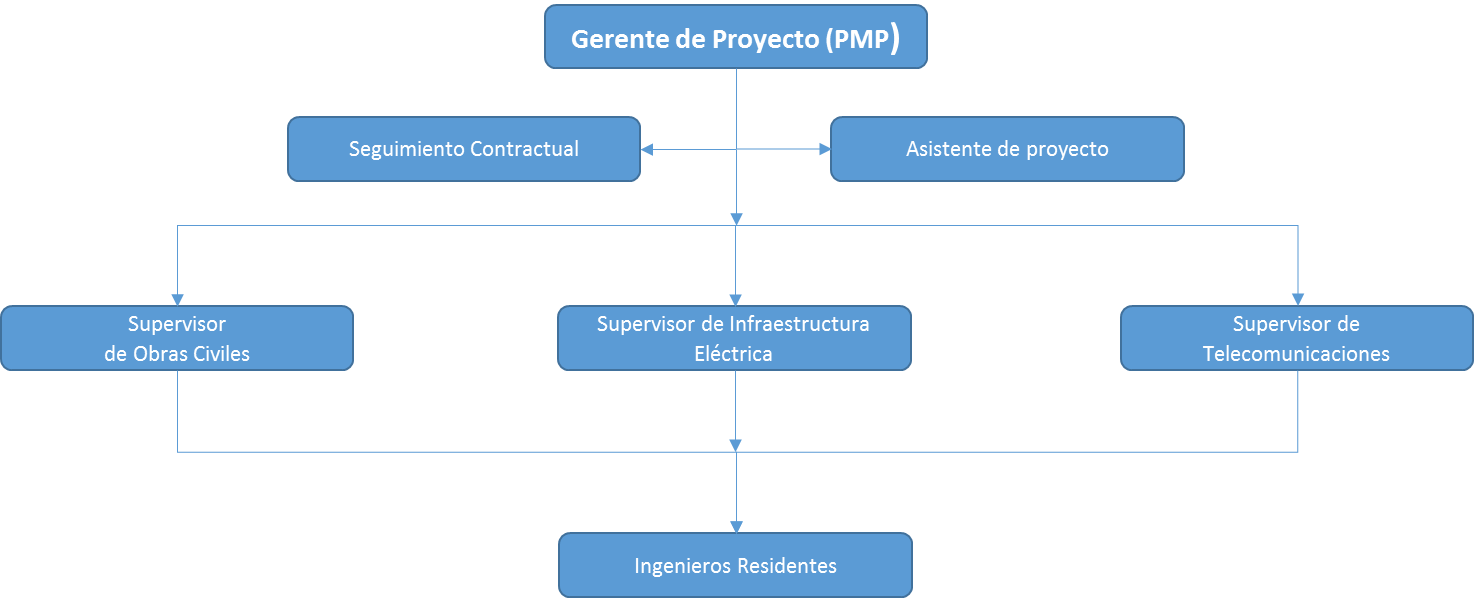 (*) Ing. Electrónico o de TelecomunicacionesPara la construcción de los nodos deben contar con la siguiente cantidad de ingenieros residentes.Los Ingenieros residentes se incorporan al equipo de trabajo cuando se inicien las obras civiles.xAtributoDatoValorDiámetro del campo modalLongitud de onda: 1310 nm9.2 µmDiámetro del campo modalLongitud de onda: 1550 nm10.4 µmDiámetro del campo modalTolerancia a 1310nm± 0.4 mmDiámetro del campo modalTolerancia a 1550nm± 0.5 mmError de concentricidad del núcleoMáximo0.5 µmNo circularidad del revestimientoMáximo0.7 %Longitud de onda de corte del cableMáximo1260 nmCoeficiente de PMDQ de fibra no cableadaMáximo0.1 ps / √kmCoeficiente de atenuaciónMáximo a longitud de onda: 1310 nm0.35 dB/kmCoeficiente de atenuaciónMáximo a longitud de onda: 1550 nm0.20 dB/kmNº ITEM01Memoria RAMMínimo Capacidad de 128GBProcesador Mínimo 4 Procesadores físicos a 2.1 GHz Cada procesador físico debe operar con 16 núcleos.Interface de Transferencia de datosMínimo Serial Attached SCSI 2 (SAS)Memoria cache 30 MB L3DistribuciónMínimo El servidor debe ser montable y escalableProcedimiento de operación Hot – swapEnergía (Servidor) Alimentación: CA 100 - 240 V 50 / 60 Hz Fuente de poder redundante Capacidad de almacenamientoMínimo Capacidad de 20 TBInterface de Transferencia de data Serial Attached SCSI 2 (SAS)Conexión a redMínimo Dos (2) puertos de 10G EthernetPuertos de conectividadMínimo Cuatro (4) puertos USB Sistema de ventilaciónMínimo Cada procesador debe tener su propio cooler de ventilación. Ventilación instalados en el case.Monitor (*)Mínimo Tecnología Led, de 21 pulgadasMonitor (*)Mínimo Alimentación: CA 220 V 50 / 60 HzPeriféricos y accesorios (*) Teclado, mouse y monitor de 21 pulgadas tipo LED. Soportar conexiones por KVMGarantíaMínimo Tres (03) años. La garantía debe estar certificada por el fabricante del equipo. Sistema OperativoMínimo Licencia para Microsoft Windows Server 2016 R2 (English)Memoria RAMMínimo Capacidad de 128 GBProcesadorMínimo 4 Procesadores físicos de 2.1 GHz Cada procesador físico debe operar con 16 núcleos.Interface de Transferencia de datosMínimo Serial Attached SCSI 2 (SAS)Memoria cache 30 MB L3DistribuciónMínimo El servidor debe ser montable y escalableProcedimiento de operación Hot – swapEnergía (Servidor) Alimentación: CA 100 - 240 V 50 / 60 Hz Capacidad de almacenamientoMínimo Capacidad de 8TBInterface de Transferencia de data Serial Attached SCSI 2 (SAS)Conexión a redMínimo Dos (2) puertos de 10G EthernetPuertos de conectividadMínimo Cuatro (4) puertos USB v3.0Sistema de ventilaciónMínimo Cada procesador debe tener su propio cooler de ventilación. Ventilación instalados en el case.Unidades de lecturaMínimo DVD-ROMNroCodINEI2015REGIONPROVINCIADISTRITOLOCALIDADCAPITAL PROVINCIACAPITAL DISTRITOTIPO DE NODO ÓPTICO (PROYECTO REGIONAL)FUENTELONGITUDLATITUDALTURA
(m.sn.m.)10201010001ANCASHHUARAZHUARAZHUARAZSISIAGREGACIÓNCAMPO-77.52626-9.53187303820201020001ANCASHHUARAZCOCHABAMBACOCHABAMBASIDISTRIBUCIONCAMPO-77.85964-9.49329221330201030001ANCASHHUARAZCOLCABAMBACOLCABAMBASIDISTRIBUCIONCAMPO-77.80888-9.59540315040201040001ANCASHHUARAZHUANCHAYHUANCHAYSIDISTRIBUCIONCAMPO-77.81899-9.72418259250201050001ANCASHHUARAZINDEPENDENCIACENTENARIOSIDISTRIBUCIONCAMPO-77.52845-9.51853302360201060001ANCASHHUARAZJANGASJANGASSIDISTRIBUCIONCAMPO-77.57777-9.39695280970201070001ANCASHHUARAZLA LIBERTADCAJAMARQUILLASIDISTRIBUCIONCAMPO-77.74198-9.63293335080201080001ANCASHHUARAZOLLEROSOLLEROSSIDISTRIBUCIONCAMPO-77.46379-9.66651345790201090001ANCASHHUARAZPAMPAS GRANDEPAMPAS GRANDESIDISTRIBUCIONCAMPO-77.82680-9.655353642100201100001ANCASHHUARAZPARIACOTOPARIACOTOSIDISTRIBUCIONCAMPO-77.88939-9.562041221110201110001ANCASHHUARAZPIRAPIRASIDISTRIBUCIONCAMPO-77.70787-9.581313580120201120001ANCASHHUARAZTARICATARICASIDISTRIBUCIONCAMPO-77.58084-9.385872799130202010001ANCASHAIJAAIJAAIJASISIAGREGACIÓNCAMPO-77.60952-9.781003427140202020001ANCASHAIJACORISCORISSIDISTRIBUCIONCAMPO-77.71808-9.820172763150202030001ANCASHAIJAHUACLLANHUACLLANSIDISTRIBUCIONCAMPO-77.67622-9.796963019160202040001ANCASHAIJALA MERCEDLA MERCEDSIDISTRIBUCIONCAMPO-77.61598-9.736523326170202050001ANCASHAIJASUCCHASUCCHASIDISTRIBUCIONCAMPO-77.64935-9.823123147180203010001ANCASHANTONIO RAYMONDILLAMELLINLLAMELLINSISIAGREGACIÓNCAMPO-77.01742-9.102423457190203020001ANCASHANTONIO RAYMONDIACZOACZOSIDISTRIBUCIONCAMPO-76.99098-9.151592657200203030001ANCASHANTONIO RAYMONDICHACCHOCHACCHOSIDISTRIBUCIONCAMPO-77.05707-9.058653323210203040001ANCASHANTONIO RAYMONDICHINGASCHINGASSIDISTRIBUCIONCAMPO-76.99219-9.120782911220203050001ANCASHANTONIO RAYMONDIMIRGASMIRGASSIDISTRIBUCIONCAMPO-77.09355-9.078853105230203060001ANCASHANTONIO RAYMONDISAN JUAN DE RONTOYSAN JUAN DE RONTOYSIDISTRIBUCIONCAMPO-77.00217-9.175413500240204010001ANCASHASUNCIONCHACASCHACASSISIAGREGACIÓNCAMPO-77.36643-9.158373336250204020001ANCASHASUNCIONACOCHACAACOCHACASIDISTRIBUCIONCAMPO-77.36798-9.115362980260205010001ANCASHBOLOGNESICHIQUIANCHIQUIANSISIAGREGACIÓNCAMPO-77.15353-10.152393401270205020001ANCASHBOLOGNESIABELARDO PARDO LEZAMETALLACLLASIDISTRIBUCIONCAMPO-77.14526-10.301872204280205030001ANCASHBOLOGNESIANTONIO RAYMONDIRAQUIASIDISTRIBUCIONCAMPO-77.46747-10.158872114290205040001ANCASHBOLOGNESIAQUIAAQUIASIDISTRIBUCIONCAMPO-77.14737-10.075393382300205050001ANCASHBOLOGNESICAJACAYCAJACAYSIDISTRIBUCIONCAMPO-77.43707-10.154772562310205060001ANCASHBOLOGNESICANISCANISSIDISTRIBUCIONCAMPO-77.17004-10.338862502320205070001ANCASHBOLOGNESICOLQUIOCCHASQUITAMBOSIDISTRIBUCIONCAMPO-77.61320-10.31440744330205080001ANCASHBOLOGNESIHUALLANCAHUALLANCASIDISTRIBUCIONCAMPO-76.94389-9.896153641340205090001ANCASHBOLOGNESIHUASTAHUASTASIDISTRIBUCIONCAMPO-77.14615-10.124123365350205100001ANCASHBOLOGNESIHUAYLLACAYANHUAYLLACAYANNODISTRIBUCIONCAMPO-77.43553-10.244343259360205110001ANCASHBOLOGNESILA PRIMAVERAGORGORILLOSIDISTRIBUCIONCAMPO-77.12608-10.336242624370205120001ANCASHBOLOGNESIMANGASMANGASSIDISTRIBUCIONCAMPO-77.10403-10.369303449380205130001ANCASHBOLOGNESIPACLLONPACLLONSIDISTRIBUCIONCAMPO-77.07101-10.234053244390205140001ANCASHBOLOGNESISAN MIGUEL DE CORPANQUICORPANQUISIDISTRIBUCIONCAMPO-77.20001-10.285203395400205150001ANCASHBOLOGNESITICLLOSTICLLOSSIDISTRIBUCIONCAMPO-77.19147-10.252553650410206010001ANCASHCARHUAZCARHUAZCARHUAZSISIAGREGACIÓNCAMPO-77.64216-9.279312632420206020001ANCASHCARHUAZACOPAMPAACOPAMPASIDISTRIBUCIONCAMPO-77.62564-9.294772691430206030001ANCASHCARHUAZAMASHCAAMASHCASIDISTRIBUCIONCAMPO-77.64924-9.239912878440206050001ANCASHCARHUAZATAQUEROCARHUACSIDISTRIBUCIONCAMPO-77.69120-9.260572739450206060001ANCASHCARHUAZMARCARAMARCARASIDISTRIBUCIONCAMPO-77.60345-9.322472757460206070001ANCASHCARHUAZPARIAHUANCAPARIAHUANCASIDISTRIBUCIONCAMPO-77.58082-9.365122785470206080001ANCASHCARHUAZSAN MIGUEL DE ACOACOSIDISTRIBUCIONCAMPO-77.56446-9.368392940480206090001ANCASHCARHUAZSHILLASHILLASIDISTRIBUCIONCAMPO-77.62491-9.231593014490206100001ANCASHCARHUAZTINCOTINCOSIDISTRIBUCIONCAMPO-77.67843-9.269572581500206110001ANCASHCARHUAZYUNGARYUNGARSIDISTRIBUCIONCAMPO-77.59174-9.378642836510207010001ANCASHCARLOS FERMIN FITZCARRALDSAN LUISSAN LUISSISIAGREGACIÓNCAMPO-77.32745-9.093473079520207020001ANCASHCARLOS FERMIN FITZCARRALDSAN NICOLASSAN NICOLASSIDISTRIBUCIONCAMPO-77.18963-8.975932758530207030001ANCASHCARLOS FERMIN FITZCARRALDYAUYAYAUYASIDISTRIBUCIONCAMPO-77.29118-8.991283164540208010001ANCASHCASMACASMACASMASISIAGREGACIÓNCAMPO-78.30410-9.4785845550208020001ANCASHCASMABUENA VISTA ALTABUENA VISTA ALTASIDISTRIBUCIONCAMPO-78.20734-9.43391216560208030001ANCASHCASMACOMANDANTE NOELPUERTO CASMASIDISTRIBUCIONCAMPO-78.38030-9.462104570208040001ANCASHCASMAYAUTANYAUTANSIDISTRIBUCIONCAMPO-77.99506-9.51037806580209010001ANCASHCORONGOCORONGOCORONGOSISIAGREGACIÓNCAMPO-77.89882-8.571113173590209020001ANCASHCORONGOACOACOSIDISTRIBUCIONCAMPO-77.87678-8.521113106600209030001ANCASHCORONGOBAMBASBAMBASSIDISTRIBUCIONCAMPO-77.99623-8.602393002610209040001ANCASHCORONGOCUSCACUSCASIDISTRIBUCIONCAMPO-77.86470-8.513123241620209050001ANCASHCORONGOLA PAMPALA PAMPASIDISTRIBUCIONCAMPO-77.90244-8.661011784630209060001ANCASHCORONGOYANACYANACSIDISTRIBUCIONCAMPO-77.86494-8.618282885640209070001ANCASHCORONGOYUPANYUPANSIDISTRIBUCIONCAMPO-77.96826-8.615632728650210010001ANCASHHUARIHUARIHUARISISIAGREGACIÓNCAMPO-77.16956-9.345503110660210020001ANCASHHUARIANRAANRASIDISTRIBUCIONCAMPO-76.92742-9.234023203670210030001ANCASHHUARICAJAYCAJAYSIDISTRIBUCIONCAMPO-77.15910-9.321573175680210040001ANCASHHUARICHAVIN DE HUANTARCHAVIN DE HUANTARSIDISTRIBUCIONCAMPO-77.17625-9.585823141690210050001ANCASHHUARIHUACACHIHUACACHISIDISTRIBUCIONCAMPO-76.94138-9.314603432700210060001ANCASHHUARIHUACCHISHUACCHISSIDISTRIBUCIONCAMPO-76.78594-9.201253465710210070001ANCASHHUARIHUACHISHUACHISSIDISTRIBUCIONCAMPO-77.09777-9.407773243720210080001ANCASHHUARIHUANTARHUANTARSIDISTRIBUCIONCAMPO-77.17456-9.450703353730210090001ANCASHHUARIMASINMASINSIDISTRIBUCIONCAMPO-77.09616-9.365742552740210100001ANCASHHUARIPAUCASPAUCASSIDISTRIBUCIONCAMPO-76.89738-9.153243424750210110001ANCASHHUARIPONTOPONTOSIDISTRIBUCIONCAMPO-77.00360-9.326923115760210120001ANCASHHUARIRAHUAPAMPARAHUAPAMPASIDISTRIBUCIONCAMPO-77.07835-9.360962510770210130001ANCASHHUARIRAPAYANRAPAYANSIDISTRIBUCIONCAMPO-76.75940-9.201843239780210140001ANCASHHUARISAN MARCOSSAN MARCOSSIDISTRIBUCIONCAMPO-77.15530-9.517352956790210150001ANCASHHUARISAN PEDRO DE CHANACHANASIDISTRIBUCIONCAMPO-77.01077-9.402283385800210160001ANCASHHUARIUCOUCOSIDISTRIBUCIONCAMPO-76.92924-9.188473348810211010001ANCASHHUARMEYHUARMEYHUARMEYSISIAGREGACIÓNCAMPO-78.15755-10.0505012820211020001ANCASHHUARMEYCOCHAPETICOCHAPETISIDISTRIBUCIONCAMPO-77.64451-9.986093494830211030001ANCASHHUARMEYCULEBRASLA CALETA CULEBRASSIDISTRIBUCIONCAMPO-78.22281-9.9508521840211040001ANCASHHUARMEYHUAYANHUAYANSIDISTRIBUCIONCAMPO-77.70793-9.874772693850211050001ANCASHHUARMEYMALVASMALVASSIDISTRIBUCIONCAMPO-77.65983-9.931853126860212010001ANCASHHUAYLASCARAZCARAZSISIAGREGACIÓNCAMPO-77.80302-9.051992278870212020001ANCASHHUAYLASHUALLANCAHUALLANCASIDISTRIBUCIONCAMPO-77.86164-8.819071358880212030001ANCASHHUAYLASHUATAHUATASIDISTRIBUCIONCAMPO-77.86138-9.014732723890212040001ANCASHHUAYLASHUAYLASHUAYLASSIDISTRIBUCIONCAMPO-77.89040-8.869502691900212050001ANCASHHUAYLASMATOSUCRESIDISTRIBUCIONCAMPO-77.84180-8.961452234910212060001ANCASHHUAYLASPAMPAROMASPAMPAROMASSIDISTRIBUCIONCAMPO-77.98550-9.074152742920212070001ANCASHHUAYLASPUEBLO LIBRESAN JUANSIDISTRIBUCIONCAMPO-77.80272-9.111162488930212080001ANCASHHUAYLASSANTA CRUZHUARIPAMPANODISTRIBUCIONCAMPO-77.81464-8.950832868940212090001ANCASHHUAYLASSANTO TORIBIOSANTO TORIBIOSIDISTRIBUCIONCAMPO-77.91411-8.864252919950212100001ANCASHHUAYLASYURACMARCAYURACMARCASIDISTRIBUCIONCAMPO-77.90388-8.737141483960213010001ANCASHMARISCAL LUZURIAGAPISCOBAMBAPISCOBAMBASINOAGREGACIÓNCAMPO-77.35709-8.864183371970213020001ANCASHMARISCAL LUZURIAGACASCACASCANODISTRIBUCIONCAMPO-77.39788-8.855333139980213030001ANCASHMARISCAL LUZURIAGAELEAZAR GUZMAN BARRONPAMPACHACRANODISTRIBUCIONCAMPO-77.24599-8.901982922990213040001ANCASHMARISCAL LUZURIAGAFIDEL OLIVAS ESCUDEROSANACHGANSIDISTRIBUCIONCAMPO-77.28148-8.8060229051000213050001ANCASHMARISCAL LUZURIAGALLAMALLAMANODISTRIBUCIONCAMPO-77.30164-8.9123728291010213060001ANCASHMARISCAL LUZURIAGALLUMPALLUMPANODISTRIBUCIONCAMPO-77.36638-8.9624231601020213070001ANCASHMARISCAL LUZURIAGALUCMALUCMASIDISTRIBUCIONCAMPO-77.41080-8.9179930531030213080001ANCASHMARISCAL LUZURIAGAMUSGAMUSGASIDISTRIBUCIONCAMPO-77.33935-8.9061230281040214010001ANCASHOCROSOCROSOCROSSISIAGREGACIÓNCAMPO-77.39781-10.4050033111050214020001ANCASHOCROSACASACASSIDISTRIBUCIONCAMPO-77.32722-10.4578537021060214030001ANCASHOCROSCAJAMARQUILLACAJAMARQUILLASIDISTRIBUCIONCAMPO-77.19968-10.3540335361070214040001ANCASHOCROSCARHUAPAMPAACOSIDISTRIBUCIONCAMPO-77.24328-10.4977422761080214050001ANCASHOCROSCOCHASHUANCHAYSIDISTRIBUCIONCAMPO-77.42152-10.5315413651090214060001ANCASHOCROSCONGASCONGASSIDISTRIBUCIONCAMPO-77.44305-10.3372831371100214070001ANCASHOCROSLLIPALLIPASIDISTRIBUCIONCAMPO-77.19284-10.3906430291110214080001ANCASHOCROSSAN CRISTOBAL DE RAJANRAJANSIDISTRIBUCIONCAMPO-77.21834-10.3872236211120214090001ANCASHOCROSSAN PEDROCOPASIDISTRIBUCIONCAMPO-77.48679-10.3723422701130214100001ANCASHOCROSSANTIAGO DE CHILCASSANTIAGO DE CHILCASSIDISTRIBUCIONCAMPO-77.36618-10.4376136541140215010001ANCASHPALLASCACABANACABANASISIAGREGACIÓNCAMPO-78.01014-8.3923032311150215020001ANCASHPALLASCABOLOGNESIBOLOGNESISIDISTRIBUCIONCAMPO-78.05109-8.3496728761160215030001ANCASHPALLASCACONCHUCOSCONCHUCOSSIDISTRIBUCIONCAMPO-77.85292-8.2686932511170215040001ANCASHPALLASCAHUACASCHUQUEHUACASCHUQUESIDISTRIBUCIONCAMPO-78.00446-8.3093631051180215050001ANCASHPALLASCAHUANDOVALHUANDOVALSIDISTRIBUCIONCAMPO-77.97613-8.3315629571190215060001ANCASHPALLASCALACABAMBALACABAMBASIDISTRIBUCIONCAMPO-77.89866-8.2602132771200215070001ANCASHPALLASCALLAPOLLAPOSIDISTRIBUCIONCAMPO-78.03909-8.5147833081210215080001ANCASHPALLASCAPALLASCAPALLASCASIDISTRIBUCIONCAMPO-77.99858-8.2522030431220215090001ANCASHPALLASCAPAMPASPAMPASSIDISTRIBUCIONCAMPO-77.89558-8.2021031421230215100001ANCASHPALLASCASANTA ROSASANTA ROSASIDISTRIBUCIONCAMPO-78.06712-8.5280023241240215110001ANCASHPALLASCATAUCATAUCASIDISTRIBUCIONCAMPO-78.04335-8.4664633411250216010001ANCASHPOMABAMBAPOMABAMBAPOMABAMBASISIAGREGACIÓNCAMPO-77.45918-8.8181830571260216020001ANCASHPOMABAMBAHUAYLLANHUAYLLANSIDISTRIBUCIONCAMPO-77.43601-8.8581628551270216030001ANCASHPOMABAMBAPAROBAMBAPAROBAMBASIDISTRIBUCIONCAMPO-77.43059-8.6962732511280216040001ANCASHPOMABAMBAQUINUABAMBAQUINUABAMBASIDISTRIBUCIONCAMPO-77.39826-8.6966330621290217010001ANCASHRECUAYRECUAYRECUAYSISIAGREGACIÓNCAMPO-77.45702-9.7188733981300217020001ANCASHRECUAYCATACCATACSIDISTRIBUCIONCAMPO-77.43320-9.7934035571310217030001ANCASHRECUAYCOTAPARACOCOTAPARACOSIDISTRIBUCIONCAMPO-77.58704-9.9947530231320217040001ANCASHRECUAYHUAYLLAPAMPAHUAYLLAPAMPASIDISTRIBUCIONCAMPO-77.53676-10.0561629071330217050001ANCASHRECUAYLLACLLINLLACLLINSIDISTRIBUCIONCAMPO-77.62193-10.0690129931340217060001ANCASHRECUAYMARCAMARCASIDISTRIBUCIONCAMPO-77.47453-10.0859226441350217070001ANCASHRECUAYPAMPAS CHICOPAMPAS CHICOSIDISTRIBUCIONCAMPO-77.39749-10.1140535201360217080001ANCASHRECUAYPARARINPARARINSIDISTRIBUCIONCAMPO-77.65360-10.0478333881370217090001ANCASHRECUAYTAPACOCHATAPACOCHASIDISTRIBUCIONCAMPO-77.57034-10.0103936171380217100001ANCASHRECUAYTICAPAMPATICAPAMPASIDISTRIBUCIONCAMPO-77.44440-9.7567434651390218010001ANCASHSANTACHIMBOTECHIMBOTESISIAGREGACIÓNCAMPO-78.59483-9.07430131400218020001ANCASHSANTACACERES DEL PERUJIMBESIDISTRIBUCIONCAMPO-78.14191-9.0187911661410218030001ANCASHSANTACOISHCOCOISHCOSIDISTRIBUCIONCAMPO-78.60800-9.02169391420218040001ANCASHSANTAMACATEMACATESIDISTRIBUCIONCAMPO-78.06087-8.7613627171430218050001ANCASHSANTAMOROMOROSIDISTRIBUCIONCAMPO-78.16781-9.132834801440218060001ANCASHSANTANEPEÑANEPEÑASIDISTRIBUCIONCAMPO-78.35743-9.172761411450218070001ANCASHSANTASAMANCOSAMANCOSIDISTRIBUCIONCAMPO-78.49599-9.261051281460218080001ANCASHSANTASANTASANTASIDISTRIBUCIONCAMPO-78.61172-8.99179211470218090001ANCASHSANTANUEVO CHIMBOTEBUENOS AIRESSIDISTRIBUCIONCAMPO-78.52135-9.12710221480219010001ANCASHSIHUASSIHUASSIHUASSISIAGREGACIÓNCAMPO-77.63646-8.5526027841490219020001ANCASHSIHUASACOBAMBAACOBAMBASIDISTRIBUCIONCAMPO-77.58119-8.3259731291500219030001ANCASHSIHUASALFONSO UGARTEULLULLUCOSIDISTRIBUCIONCAMPO-77.42680-8.4567132271510219050001ANCASHSIHUASCHINGALPOCHINGALPOSIDISTRIBUCIONCAMPO-77.59763-8.3384831871520219060001ANCASHSIHUASHUAYLLABAMBAHUAYLLABAMBASIDISTRIBUCIONCAMPO-77.56689-8.5349333771530219070001ANCASHSIHUASQUICHESQUICHESSIDISTRIBUCIONCAMPO-77.49142-8.3946529981540219080001ANCASHSIHUASRAGASHRAGASHSIDISTRIBUCIONCAMPO-77.66721-8.5326635281550219090001ANCASHSIHUASSAN JUANCHULLINSIDISTRIBUCIONCAMPO-77.58141-8.6467127291560219100001ANCASHSIHUASSICSIBAMBAUMBESIDISTRIBUCIONCAMPO-77.53555-8.6234331151570220010001ANCASHYUNGAYYUNGAYYUNGAYSISIAGREGACIÓNCAMPO-77.74747-9.1401424631580220020001ANCASHYUNGAYCASCAPARACASCAPARASIDISTRIBUCIONCAMPO-77.71654-9.2260728011590220030001ANCASHYUNGAYMANCOSMANCOSSIDISTRIBUCIONCAMPO-77.70525-9.1882024821600220040001ANCASHYUNGAYMATACOTOMATACOTOSIDISTRIBUCIONCAMPO-77.74599-9.1786625281610220050001ANCASHYUNGAYQUILLOQUILLOSIDISTRIBUCIONCAMPO-78.04371-9.3301512381620220060001ANCASHYUNGAYRANRAHIRCARANRAHIRCASIDISTRIBUCIONCAMPO-77.72409-9.1747124701630220070001ANCASHYUNGAYSHUPLUYSHUPLUYSIDISTRIBUCIONCAMPO-77.69567-9.2148625551640220080001ANCASHYUNGAYYANAMAYANAMASIDISTRIBUCIONCAMPO-77.47089-9.020333358NroCodINEI2010DEPARTAMENTOPROVINCIADISTRITOLOCALIDADCAPITAL PROVINCIALCAPITAL DISTRITALTIPO DE NODO ÓPTICO (PROYECTO REGIONAL)10201010001ANCASHHUARAZHUARAZHUARAZSISIAGREGACIÓN20201030001ANCASHHUARAZCOLCABAMBACOLCABAMBASIDISTRIBUCION30201050001ANCASHHUARAZINDEPENDENCIACENTENARIOSIDISTRIBUCION40201060001ANCASHHUARAZJANGASJANGASSIDISTRIBUCION50201070001ANCASHHUARAZLA LIBERTADCAJAMARQUILLASIDISTRIBUCION60201110001ANCASHHUARAZPIRAPIRASIDISTRIBUCION70201120001ANCASHHUARAZTARICATARICASIDISTRIBUCION80205030001ANCASHBOLOGNESIANTONIO RAYMONDIRAQUIASIDISTRIBUCION90205050001ANCASHBOLOGNESICAJACAYCAJACAYSIDISTRIBUCION100205060001ANCASHBOLOGNESICANISCANISSIDISTRIBUCION110205140001ANCASHBOLOGNESISAN MIGUEL DE CORPANQUICORPANQUISIDISTRIBUCION120205150001ANCASHBOLOGNESITICLLOSTICLLOSSIDISTRIBUCION130206010001ANCASHCARHUAZCARHUAZCARHUAZSISIAGREGACIÓN140206020001ANCASHCARHUAZACOPAMPAACOPAMPASIDISTRIBUCION150206050001ANCASHCARHUAZATAQUEROCARHUACSIDISTRIBUCION160206060001ANCASHCARHUAZMARCARAMARCARASIDISTRIBUCION170206100001ANCASHCARHUAZTINCOTINCOSIDISTRIBUCION180206110001ANCASHCARHUAZYUNGARYUNGARSIDISTRIBUCION190208040001ANCASHCASMAYAUTANYAUTANSIDISTRIBUCION200212020001ANCASHHUAYLASHUALLANCAHUALLANCASIDISTRIBUCION210212050001ANCASHHUAYLASMATOSUCRESIDISTRIBUCION220214010001ANCASHOCROSOCROSOCROSSISIAGREGACIÓN230214030001ANCASHOCROSCAJAMARQUILLACAJAMARQUILLASIDISTRIBUCION240214060001ANCASHOCROSCONGASCONGASSIDISTRIBUCION250217070001ANCASHRECUAYPAMPAS CHICOPAMPAS CHICOSIDISTRIBUCION260218060001ANCASHSANTANEPEÑANEPEÑASIDISTRIBUCION270220010001ANCASHYUNGAYYUNGAYYUNGAYSISIAGREGACIÓN280220030001ANCASHYUNGAYMANCOSMANCOSSIDISTRIBUCION290220060001ANCASHYUNGAYRANRAHIRCARANRAHIRCASIDISTRIBUCION300220070001ANCASHYUNGAYSHUPLUYSHUPLUYSIDISTRIBUCIONNroCodINEI2015DEPARTAMENTOPROVINCIA10205010001ANCASHBOLOGNESI20210020001ANCASHHUARI30216030001ANCASHPOMABAMBA40215010001ANCASHPALLASCA50218010001ANCASHSANTA60201010001ANCASHHUARAZNroCODINEI2015DEPARTAMENTOPROVINCIADISTRITOLOCALIDADCAPITAL PROVINCIALCAPITAL DISTRITALTIPO DE NODO ÓPTICO (PROYECTO REGIONAL)FUENTELONGITUDLATITUDALTURA
(m.sn.m.)10401020001AREQUIPAAREQUIPAALTO SELVA ALEGRESELVA ALEGRENOSINODO DE DISTRIBUCIONCAMPO-71.520540-16.3799002,48320401010001AREQUIPAAREQUIPAAREQUIPAAREQUIPASISINODO CORE (CONEXION A LA RDNFO)MED-GPS-71.536958-16.3989302,34730401030001AREQUIPAAREQUIPACAYMACAYMANOSINODO DE DISTRIBUCIONCAMPO-71.545520-16.3815302,41140401040001AREQUIPAAREQUIPACERRO COLORADOLA LIBERTADNOSINODO DE DISTRIBUCIONMED-GPS-71.560411-16.3767362,40950401050001AREQUIPAAREQUIPACHARACATOCHARACATONOSINODO DE DISTRIBUCIONMED-GPS-71.483897-16.4685272,47260401060001AREQUIPAAREQUIPACHIGUATACHIGUATANOSINODO DE DISTRIBUCIONMED-GPS-71.392222-16.4028032,96670401070001AREQUIPAAREQUIPAJACOBO HUNTERJACOBO HUNTERNOSINODO DE DISTRIBUCIONMED-GPS-71.558582-16.4410642,26680401290001AREQUIPAAREQUIPAJOSE LUIS BUSTAMANTE Y RIVEROCIUDAD SATELITENOSINODO DE DISTRIBUCIONMED-GPS-71.523812-16.4277342,34690401080001AREQUIPAAREQUIPALA JOYALA JOYANOSINODO DE DISTRIBUCIONMED-GPS-71.817970-16.4234831,630100401090001AREQUIPAAREQUIPAMARIANO MELGARMARIANO MELGARNOSINODO DE DISTRIBUCIONCAMPO-71.506400-16.4002602,413110401100001AREQUIPAAREQUIPAMIRAFLORESMIRAFLORESNOSINODO DE DISTRIBUCIONCAMPO-71.522200-16.3942402,416120401110001AREQUIPAAREQUIPAMOLLEBAYAMOLLEBAYANOSINODO DE DISTRIBUCIONMED-GPS-71.466615-16.4874782,514130401120001AREQUIPAAREQUIPAPAUCARPATAPAUCARPATANOSINODO DE DISTRIBUCIONMED-GPS-71.504282-16.4328722,425140401130001AREQUIPAAREQUIPAPOCSIPOCSINOSINODO DE DISTRIBUCIONMED-GPS-71.389504-16.5189003,057150401140001AREQUIPAAREQUIPAPOLOBAYAPOLOBAYA GRANDENOSINODO DE DISTRIBUCIONMED-GPS-71.368882-16.5662063,104160401150001AREQUIPAAREQUIPAQUEQUEÑAQUEQUEÑANOSINODO DE DISTRIBUCIONMED-GPS-71.450962-16.5573502,567170401160001AREQUIPAAREQUIPASABANDIASABANDIANOSINODO DE DISTRIBUCIONMED-GPS-71.494559-16.4567102,404180401170001AREQUIPAAREQUIPASACHACASACHACANOSINODO DE DISTRIBUCIONCAMPO-71.564660-16.4226202,248190401180001AREQUIPAAREQUIPASAN JUAN DE SIGUASTAMBILLONOSINODO DE DISTRIBUCIONMED-GPS-72.126976-16.3490751,296200401190001AREQUIPAAREQUIPASAN JUAN DE TARUCANITARUCANINOSINODO DE DISTRIBUCIONMED-GPS-71.060507-16.1836544,206210401200001AREQUIPAAREQUIPASANTA ISABEL DE SIGUASSANTA ISABEL DE SIGUASNOSINODO DE DISTRIBUCIONMED-GPS-72.101627-16.3207291,358220401210001AREQUIPAAREQUIPASANTA RITA DE SIGUASSANTA RITA DE SIGUASNOSINODO DE DISTRIBUCIONMED-GPS-72.093809-16.4940071,278230401220001AREQUIPAAREQUIPASOCABAYASOCABAYANOSINODO DE DISTRIBUCIONMED-GPS-71.528799-16.4674252,319240401230001AREQUIPAAREQUIPATIABAYATIABAYANOSINODO DE DISTRIBUCIONCAMPO-71.591260-16.4495902,177250401240001AREQUIPAAREQUIPAUCHUMAYOUCHUMAYONOSINODO DE DISTRIBUCIONMED-GPS-71.672719-16.4251531,967260401250001AREQUIPAAREQUIPAVITORVITORNOSINODO DE DISTRIBUCIONMED-GPS-71.935416-16.4657041,177270401260001AREQUIPAAREQUIPAYANAHUARAYANAHUARANOSINODO DE DISTRIBUCIONCAMPO-71.542050-16.3874002,376280401270001AREQUIPAAREQUIPAYARABAMBAYARABAMBANOSINODO DE DISTRIBUCIONMED-GPS-71.475234-16.5471972,466290401280002AREQUIPAAREQUIPAYURACONO NORTENONONODO DE CONEXIONMED-GPS-71.614978-16.3101522,643300401280001AREQUIPAAREQUIPAYURAYURANOSINODO DE DISTRIBUCIONMED-GPS-71.705982-16.2468192,469310402010001AREQUIPACAMANACAMANACAMANASISINODO DE AGREGACION (CONEXION A LA RDNFO)MED-GPS-72.711613-16.62491816320402020001AREQUIPACAMANAJOSE MARIA QUIMPEREL CARDONOSINODO DE DISTRIBUCIONMED-GPS-72.727262-16.60265524330402030001AREQUIPACAMANAMARIANO NICOLAS VALCARCELURASQUINOSINODO DE DISTRIBUCIONMED-GPS-73.174114-16.031399363340402040009AREQUIPACAMANAMARISCAL CACERESPUCCHUNNONONODO DE CONEXIONMED-GPS-72.772606-16.60152325350402040001AREQUIPACAMANAMARISCAL CACERESSAN JOSENOSINODO DE DISTRIBUCIONMED-GPS-72.736076-16.61963515360402050001AREQUIPACAMANANICOLAS DE PIEROLASAN GREGORIONOSINODO DE DISTRIBUCIONMED-GPS-72.714463-16.57205375370402060001AREQUIPACAMANAOCOÑAOCOÑANOSINODO DE DISTRIBUCIONMED-GPS-73.104929-16.43147916380402070001AREQUIPACAMANAQUILCAQUILCANOSINODO DE DISTRIBUCIONMED-GPS-72.426158-16.71751676390402080001AREQUIPACAMANASAMUEL PASTORLA PAMPANOSINODO DE DISTRIBUCIONMED-GPS-72.699346-16.61398623400403020001AREQUIPACARAVELIACARIACARINOSINODO DE DISTRIBUCIONMED-GPS-74.616926-15.435782161410403030001AREQUIPACARAVELIATICOATICONOSINODO DE DISTRIBUCIONMED-GPS-73.623230-16.20841284420403030002AREQUIPACARAVELIATICOLA FLORIDANONONODO DE CONEXIONMED-GPS-73.613748-16.22684131430403040001AREQUIPACARAVELIATIQUIPAATIQUIPANOSINODO DE DISTRIBUCIONMED-GPS-74.363586-15.795824314440403050001AREQUIPACARAVELIBELLA UNIONBELLA UNIONNOSINODO DE DISTRIBUCIONMED-GPS-74.657812-15.450242209450403060001AREQUIPACARAVELICAHUACHOCAHUACHONOSINODO DE DISTRIBUCIONMED-GPS-73.479715-15.5030843,409460403010001AREQUIPACARAVELICARAVELICARAVELISISINODO DE AGREGACION (CONEXION A LA RDNFO)MED-GPS-73.365409-15.7721381,766470403070001AREQUIPACARAVELICHALACHALANOSINODO DE DISTRIBUCIONMED-GPS-74.246757-15.86595220480403080001AREQUIPACARAVELICHAPARRAACHANIZONOSINODO DE DISTRIBUCIONMED-GPS-73.966732-15.805089585490403080008AREQUIPACARAVELICHAPARRAPUEBLO VIEJO (CHAPARRA)NONONODO DE CONEXIONMED-GPS-73.861932-15.7388181,093500403090011AREQUIPACARAVELIHUANUHUANUMOLLEHUACANONONODO DE CONEXIONMED-GPS-74.030686-15.6250091,383510403090001AREQUIPACARAVELIHUANUHUANUTOCOTANOSINODO DE DISTRIBUCIONMED-GPS-74.091006-15.658734956520403100001AREQUIPACARAVELIJAQUIJAQUINOSINODO DE DISTRIBUCIONMED-GPS-74.443771-15.478767259530403110001AREQUIPACARAVELILOMASLOMASNOSINODO DE DISTRIBUCIONMED-GPS-74.851145-15.56980011540403120001AREQUIPACARAVELIQUICACHAQUICACHANOSINODO DE DISTRIBUCIONMED-GPS-73.798457-15.6251701,815550403130001AREQUIPACARAVELIYAUCAYAUCANOSINODO DE DISTRIBUCIONMED-GPS-74.527465-15.66169324560404020001AREQUIPACASTILLAANDAGUAANDAGUANOSINODO DE DISTRIBUCIONMED-GPS-72.355566-15.4988373,573570404010001AREQUIPACASTILLAAPLAOAPLAOSISINODO DE AGREGACION (CONEXION A LA RDNFO)MED-GPS-72.492086-16.076604624580404030001AREQUIPACASTILLAAYOAYONOSINODO DE DISTRIBUCIONMED-GPS-72.272135-15.6825771,963590404040001AREQUIPACASTILLACHACHASCHACHASNOSINODO DE DISTRIBUCIONMED-GPS-72.270115-15.5013813,055600404050001AREQUIPACASTILLACHILCAYMARCACHILCAYMARCANOSINODO DE DISTRIBUCIONMED-GPS-72.375516-15.2864053,838610404060001AREQUIPACASTILLACHOCOCHOCONOSINODO DE DISTRIBUCIONMED-BING-72.128858-15.5769542,411620404070001AREQUIPACASTILLAHUANCARQUIHUANCARQUINOSINODO DE DISTRIBUCIONMED-GPS-72.472434-16.096268605630404080001AREQUIPACASTILLAMACHAGUAYMACHAGUAYNOSINODO DE DISTRIBUCIONMED-GPS-72.505650-15.6504893,119640404090001AREQUIPACASTILLAORCOPAMPAORCOPAMPANOSINODO DE DISTRIBUCIONMED-GPS-72.343510-15.2673473,788650404100001AREQUIPACASTILLAPAMPACOLCAPAMPACOLCANOSINODO DE DISTRIBUCIONMED-GPS-72.573577-15.7143412,912660404110001AREQUIPACASTILLATIPANTIPANNOSINODO DE DISTRIBUCIONMED-GPS-72.502022-15.7228041,921670404120001AREQUIPACASTILLAUÑONUÑONNOSINODO DE DISTRIBUCIONMED-GPS-72.431951-15.7293702,732680404130001AREQUIPACASTILLAURACACORIRINOSINODO DE DISTRIBUCIONMED-GPS-72.469878-16.223597435690404140001AREQUIPACASTILLAVIRACOVIRACONOSINODO DE DISTRIBUCIONMED-GPS-72.524602-15.6580663,203700405020001AREQUIPACAYLLOMAACHOMAACHOMANOSINODO DE DISTRIBUCIONMED-GPS-71.699911-15.6615463,492710405030001AREQUIPACAYLLOMACABANACONDECABANACONDENOSINODO DE DISTRIBUCIONMED-GPS-71.980796-15.6220893,296720405040001AREQUIPACAYLLOMACALLALLICALLALLINOSINODO DE DISTRIBUCIONMED-GPS-71.445078-15.5067683,874730405050001AREQUIPACAYLLOMACAYLLOMACAYLLOMANOSINODO DE DISTRIBUCIONMED-GPS-71.772997-15.1885974,335740405010001AREQUIPACAYLLOMACHIVAYCHIVAYSISINODO DE AGREGACION (CONEXION A LA RDNFO)CAMPO-71.602550-15.6365503,642750405060001AREQUIPACAYLLOMACOPORAQUECOPORAQUENOSINODO DE DISTRIBUCIONMED-GPS-71.645606-15.6270853,584760405070001AREQUIPACAYLLOMAHUAMBOHUAMBONOSINODO DE DISTRIBUCIONMED-GPS-72.108088-15.7304433,313770405080001AREQUIPACAYLLOMAHUANCAHUANCANOSINODO DE DISTRIBUCIONMED-GPS-71.877848-16.0338453,069780405090001AREQUIPACAYLLOMAICHUPAMPAICHUPAMPANOSINODO DE DISTRIBUCIONMED-GPS-71.686524-15.6498303,408790405100001AREQUIPACAYLLOMALARILARINOSINODO DE DISTRIBUCIONMED-GPS-71.768521-15.6233783,356800405110001AREQUIPACAYLLOMALLUTALLUTANOSINODO DE DISTRIBUCIONMED-GPS-72.014051-16.0156773,017810405120001AREQUIPACAYLLOMAMACAMACANOSINODO DE DISTRIBUCIONMED-GPS-71.768514-15.6410813,276820405130001AREQUIPACAYLLOMAMADRIGALMADRIGALNOSINODO DE DISTRIBUCIONMED-GPS-71.807701-15.6082713,274830405200001AREQUIPACAYLLOMAMAJESEL PEDREGALNOSINODO DE DISTRIBUCIONMED-GPS-72.191265-16.3626111,402840405140001AREQUIPACAYLLOMASAN ANTONIO DE CHUCAIMATANOSINODO DE DISTRIBUCIONMED-GPS-71.090660-15.8389924,454850405150001AREQUIPACAYLLOMASIBAYOSIBAYONOSINODO DE DISTRIBUCIONCAMPO-71.456970-15.4862003,824860405160001AREQUIPACAYLLOMATAPAYTAPAYNOSINODO DE DISTRIBUCIONMED-GPS-71.939192-15.5776433,001870405170001AREQUIPACAYLLOMATISCOTISCONOSINODO DE DISTRIBUCIONMED-GPS-71.446530-15.3472424,178880405180001AREQUIPACAYLLOMATUTITUTINOSINODO DE DISTRIBUCIONCAMPO-71.549880-15.5328203,805890405190001AREQUIPACAYLLOMAYANQUEYANQUENOSINODO DE DISTRIBUCIONMED-GPS-71.658791-15.6494943,428900406020001AREQUIPACONDESUYOSANDARAYANDARAYNOSINODO DE DISTRIBUCIONMED-GPS-72.860493-15.7972823,037910406030001AREQUIPACONDESUYOSCAYARANICAYARANINOSINODO DE DISTRIBUCIONMED-GPS-72.021903-14.6713353,923920406040001AREQUIPACONDESUYOSCHICHASCHICHASNOSINODO DE DISTRIBUCIONMED-GPS-72.918561-15.5477362,149930406010001AREQUIPACONDESUYOSCHUQUIBAMBACHUQUIBAMBASISINODO DE AGREGACION (CONEXION A LA RDNFO)MED-GPS-72.651466-15.8392382,916940406050001AREQUIPACONDESUYOSIRAYIRAYNOSINODO DE DISTRIBUCIONMED-GPS-72.629561-15.8547642,439950406060001AREQUIPACONDESUYOSRIO GRANDEIQUIPINOSINODO DE DISTRIBUCIONMED-GPS-73.131405-15.940172464960406060002AREQUIPACONDESUYOSRIO GRANDESAN JUAN DE CHORUNGANONONODO DE CONEXIONMED-GPS-73.049638-15.904086729970406070001AREQUIPACONDESUYOSSALAMANCASALAMANCANOSINODO DE DISTRIBUCIONMED-GPS-72.834121-15.5047043,221980406080001AREQUIPACONDESUYOSYANAQUIHUAYANAQUIHUANOSINODO DE DISTRIBUCIONMED-GPS-72.876631-15.7757403,000990407020001AREQUIPAISLAYCOCACHACRACOCACHACRANOSINODO DE DISTRIBUCIONMED-GPS-71.759085-17.089322781000407030001AREQUIPAISLAYDEAN VALDIVIALA CURVANOSINODO DE DISTRIBUCIONMED-GPS-71.821327-17.144470211010407040001AREQUIPAISLAYISLAYISLAY (MATARANI)NOSINODO DE DISTRIBUCIONMED-GPS-72.097850-17.0006601101020407050001AREQUIPAISLAYMEJIAMEJIANOSINODO DE DISTRIBUCIONMED-GPS-71.906419-17.102369321030407010001AREQUIPAISLAYMOLLENDOMOLLENDOSISINODO DE AGREGACION (CONEXION A LA RDNFO)MED-GPS-72.015443-17.029275381040407060001AREQUIPAISLAYPUNTA DE BOMBONPUNTA DE BOMBONNOSINODO DE DISTRIBUCIONMED-GPS-71.790493-17.172178231050408020001AREQUIPALA UNIONALCAALCANOSINODO DE DISTRIBUCIONMED-GPS-72.765037-15.1343202,7251060408030001AREQUIPALA UNIONCHARCANACHARCANANOSINODO DE DISTRIBUCIONMED-GPS-73.070301-15.2408543,4071070408010001AREQUIPALA UNIONCOTAHUASICOTAHUASISISINODO DE AGREGACION (CONEXION A LA RDNFO)MED-GPS-72.888162-15.2129082,6871080408040001AREQUIPALA UNIONHUAYNACOTASTAURISMANOSINODO DE DISTRIBUCIONMED-GPS-72.849804-15.1748422,6001090408050001AREQUIPALA UNIONPAMPAMARCAMUNGUINOSINODO DE DISTRIBUCIONMED-GPS-72.905323-15.1828842,5791100408060001AREQUIPALA UNIONPUYCAPUYCANOSINODO DE DISTRIBUCIONMED-GPS-72.691792-15.0591533,6601110408070001AREQUIPALA UNIONQUECHUALLAVELINGANOSINODO DE DISTRIBUCIONCAMPO-73.022170-15.2741801,9761120408080001AREQUIPALA UNIONSAYLASAYLANOSINODO DE DISTRIBUCIONCAMPO-73.221790-15.3203603,5431130408090001AREQUIPALA UNIONTAURIATAURIANOSINODO DE DISTRIBUCIONCAMPO-73.232240-15.3538902,8421140408100001AREQUIPALA UNIONTOMEPAMPATOMEPAMPANOSINODO DE DISTRIBUCIONMED-GPS-72.830306-15.1725852,6201150408110001AREQUIPALA UNIONTOROTORONOSINODO DE DISTRIBUCIONMED-GPS-72.928683-15.2645612,963NroCODINEI2015DEPARTAMENTOPROVINCIADISTRITOLOCALIDADCAPITAL PROVINCIALCAPITAL DISTRITALTIPO DE NODO ÓPTICO (PROYECTO REGIONAL)10401020001AREQUIPAAREQUIPAALTO SELVA ALEGRESELVA ALEGRENOSINODO DE DISTRIBUCION20401010001AREQUIPAAREQUIPAAREQUIPAAREQUIPASISINODO CORE (CONEXION A LA RDNFO)20401030001AREQUIPAAREQUIPACAYMACAYMANOSINODO DE DISTRIBUCION30401040001AREQUIPAAREQUIPACERRO COLORADOLA LIBERTADNOSINODO DE DISTRIBUCION30401050001AREQUIPAAREQUIPACHARACATOCHARACATONOSINODO DE DISTRIBUCION40401070001AREQUIPAAREQUIPAJACOBO HUNTERJACOBO HUNTERNOSINODO DE DISTRIBUCION40401290001AREQUIPAAREQUIPAJOSE LUIS BUSTAMANTE Y RIVEROCIUDAD SATELITENOSINODO DE DISTRIBUCION50401080001AREQUIPAAREQUIPALA JOYALA JOYANOSINODO DE DISTRIBUCION50401090001AREQUIPAAREQUIPAMARIANO MELGARMARIANO MELGARNOSINODO DE DISTRIBUCION60401100001AREQUIPAAREQUIPAMIRAFLORESMIRAFLORESNOSINODO DE DISTRIBUCION60401110001AREQUIPAAREQUIPAMOLLEBAYAMOLLEBAYANOSINODO DE DISTRIBUCION70401120001AREQUIPAAREQUIPAPAUCARPATAPAUCARPATANOSINODO DE DISTRIBUCION70401130001AREQUIPAAREQUIPAPOCSIPOCSINOSINODO DE DISTRIBUCION80401140001AREQUIPAAREQUIPAPOLOBAYAPOLOBAYA GRANDENOSINODO DE DISTRIBUCION80401150001AREQUIPAAREQUIPAQUEQUEÑAQUEQUEÑANOSINODO DE DISTRIBUCION90401160001AREQUIPAAREQUIPASABANDIASABANDIANOSINODO DE DISTRIBUCION90401170001AREQUIPAAREQUIPASACHACASACHACANOSINODO DE DISTRIBUCION100401180001AREQUIPAAREQUIPASAN JUAN DE SIGUASTAMBILLONOSINODO DE DISTRIBUCION100401200001AREQUIPAAREQUIPASANTA ISABEL DE SIGUASSANTA ISABEL DE SIGUASNOSINODO DE DISTRIBUCION110401210001AREQUIPAAREQUIPASANTA RITA DE SIGUASSANTA RITA DE SIGUASNOSINODO DE DISTRIBUCION110401220001AREQUIPAAREQUIPASOCABAYASOCABAYANOSINODO DE DISTRIBUCION120401230001AREQUIPAAREQUIPATIABAYATIABAYANOSINODO DE DISTRIBUCION120401240001AREQUIPAAREQUIPAUCHUMAYOUCHUMAYONOSINODO DE DISTRIBUCION130401250001AREQUIPAAREQUIPAVITORVITORNOSINODO DE DISTRIBUCION130401260001AREQUIPAAREQUIPAYANAHUARAYANAHUARANOSINODO DE DISTRIBUCION140401270001AREQUIPAAREQUIPAYARABAMBAYARABAMBANOSINODO DE DISTRIBUCION140401280002AREQUIPAAREQUIPAYURACONO NORTENONONODO DE CONEXION150401280001AREQUIPAAREQUIPAYURAYURANOSINODO DE DISTRIBUCION150402010001AREQUIPACAMANACAMANACAMANASISINODO DE AGREGACION (CONEXION A LA RDNFO)160402020001AREQUIPACAMANAJOSE MARIA QUIMPEREL CARDONOSINODO DE DISTRIBUCION160402030001AREQUIPACAMANAMARIANO NICOLAS VALCARCELURASQUINOSINODO DE DISTRIBUCION170402040009AREQUIPACAMANAMARISCAL CACERESPUCCHUNNONONODO DE CONEXION170402060001AREQUIPACAMANAOCOÑAOCOÑANOSINODO DE DISTRIBUCION180402070001AREQUIPACAMANAQUILCAQUILCANOSINODO DE DISTRIBUCION180402080001AREQUIPACAMANASAMUEL PASTORLA PAMPANOSINODO DE DISTRIBUCION190403030002AREQUIPACARAVELIATICOLA FLORIDANONONODO DE CONEXION190403060001AREQUIPACARAVELICAHUACHOCAHUACHONOSINODO DE DISTRIBUCION200403010001AREQUIPACARAVELICARAVELICARAVELISISINODO DE AGREGACION (CONEXION A LA RDNFO)200403080001AREQUIPACARAVELICHAPARRAACHANIZONOSINODO DE DISTRIBUCION210403080008AREQUIPACARAVELICHAPARRAPUEBLO VIEJO (CHAPARRA)NONONODO DE CONEXION210403120001AREQUIPACARAVELIQUICACHAQUICACHANOSINODO DE DISTRIBUCION220404020001AREQUIPACASTILLAANDAGUAANDAGUANOSINODO DE DISTRIBUCION220404010001AREQUIPACASTILLAAPLAOAPLAOSISINODO DE AGREGACION (CONEXION A LA RDNFO)230404030001AREQUIPACASTILLAAYOAYONOSINODO DE DISTRIBUCION230404040001AREQUIPACASTILLACHACHASCHACHASNOSINODO DE DISTRIBUCION240404080001AREQUIPACASTILLAMACHAGUAYMACHAGUAYNOSINODO DE DISTRIBUCION240404090001AREQUIPACASTILLAORCOPAMPAORCOPAMPANOSINODO DE DISTRIBUCION250404100001AREQUIPACASTILLAPAMPACOLCAPAMPACOLCANOSINODO DE DISTRIBUCION250404110001AREQUIPACASTILLATIPANTIPANNOSINODO DE DISTRIBUCION260404120001AREQUIPACASTILLAUÑONUÑONNOSINODO DE DISTRIBUCION260404130001AREQUIPACASTILLAURACACORIRINOSINODO DE DISTRIBUCION270404140001AREQUIPACASTILLAVIRACOVIRACONOSINODO DE DISTRIBUCION270405030001AREQUIPACAYLLOMACABANACONDECABANACONDENOSINODO DE DISTRIBUCION280405040001AREQUIPACAYLLOMACALLALLICALLALLINOSINODO DE DISTRIBUCION280405050001AREQUIPACAYLLOMACAYLLOMACAYLLOMANOSINODO DE DISTRIBUCION290405010001AREQUIPACAYLLOMACHIVAYCHIVAYSISINODO DE AGREGACION (CONEXION A LA RDNFO)290405070001AREQUIPACAYLLOMAHUAMBOHUAMBONOSINODO DE DISTRIBUCION300405080001AREQUIPACAYLLOMAHUANCAHUANCANOSINODO DE DISTRIBUCION300405090001AREQUIPACAYLLOMAICHUPAMPAICHUPAMPANOSINODO DE DISTRIBUCION310405100001AREQUIPACAYLLOMALARILARINOSINODO DE DISTRIBUCION310405110001AREQUIPACAYLLOMALLUTALLUTANOSINODO DE DISTRIBUCION320405130001AREQUIPACAYLLOMAMADRIGALMADRIGALNOSINODO DE DISTRIBUCION320405200001AREQUIPACAYLLOMAMAJESEL PEDREGALNOSINODO DE DISTRIBUCION330405150001AREQUIPACAYLLOMASIBAYOSIBAYONOSINODO DE DISTRIBUCION330405170001AREQUIPACAYLLOMATISCOTISCONOSINODO DE DISTRIBUCION340405180001AREQUIPACAYLLOMATUTITUTINOSINODO DE DISTRIBUCION340405190001AREQUIPACAYLLOMAYANQUEYANQUENOSINODO DE DISTRIBUCION350406020001AREQUIPACONDESUYOSANDARAYANDARAYNOSINODO DE DISTRIBUCION350406040001AREQUIPACONDESUYOSCHICHASCHICHASNOSINODO DE DISTRIBUCION360406010001AREQUIPACONDESUYOSCHUQUIBAMBACHUQUIBAMBASISINODO DE AGREGACION (CONEXION A LA RDNFO)360406050001AREQUIPACONDESUYOSIRAYIRAYNOSINODO DE DISTRIBUCION370406060001AREQUIPACONDESUYOSRIO GRANDEIQUIPINOSINODO DE DISTRIBUCION370406060002AREQUIPACONDESUYOSRIO GRANDESAN JUAN DE CHORUNGANONONODO DE CONEXION380406070001AREQUIPACONDESUYOSSALAMANCASALAMANCANOSINODO DE DISTRIBUCION380406080001AREQUIPACONDESUYOSYANAQUIHUAYANAQUIHUANOSINODO DE DISTRIBUCIONNroCODINEI2015DEPARTAMENTOPROVINCIA10401010001AREQUIPAAREQUIPA20403010001AREQUIPACARAVELI30405010001AREQUIPACAYLLOMANroCodINEI2015DEPARTAMENTOPROVINCIADISTRITOLOCALIDADCAPITAL DE DISTRITOCAPITAL DE PROVINCIANODOFUENTELONGITUDLATITUDAltura
(m.s.n.m.)11002010001HUANUCOAMBOAMBOAMBO11AGREGACIÓN ( CONEXIÓN A LA RDNFO)CAMPO-76.20197-10.127482087.2321002020001HUANUCOAMBOCAYNACAYNA10DISTRIBUCIONCAMPO-76.38814-10.272283311.8931002030001HUANUCOAMBOCOLPASCOLPAS10DISTRIBUCIONCAMPO-76.41176-10.269382741.6541002050001HUANUCOAMBOHUACARHUACAR10DISTRIBUCIONCAMPO-76.238762-10.162232173.3651002060001HUANUCOAMBOSAN FRANCISCOMOSCA10DISTRIBUCIONCAMPO-76.28964-10.343483454.9961002070001HUANUCOAMBOSAN RAFAELSAN RAFAEL10DISTRIBUCIONCAMPO-76.18371-10.341772717.9571002080001HUANUCOAMBOTOMAY KICHWATOMAY KICHWA10DISTRIBUCIONCAMPO-76.21249-10.077562028.1681003070001HUANUCODOS DE MAYOCHUQUISCHUQUIS10DISTRIBUCIONCAMPO-76.70431-9.676943373.1791003010001HUANUCODOS DE MAYOLA UNIONLA UNION11AGREGACIÓN ( CONEXIÓN A LA RDNFO)CAMPO-76.80105-9.82813219.61101003110001HUANUCODOS DE MAYOMARIASMARIAS10DISTRIBUCIONCAMPO-76.70641-9.607423477.08111003130001HUANUCODOS DE MAYOPACHASPACHAS10DISTRIBUCIONCAMPO-76.77161-9.707133453.16121003160001HUANUCODOS DE MAYOQUIVILLAQUIVILLA10DISTRIBUCIONCAMPO-76.72536-9.599272962.13131003170001HUANUCODOS DE MAYORIPANRIPAN10DISTRIBUCIONCAMPO-76.80305-9.82883202.22141003210001HUANUCODOS DE MAYOSHUNQUISHUNQUI10DISTRIBUCIONCAMPO-76.78453-9.730853568.92151003220001HUANUCODOS DE MAYOSILLAPATASILLAPATA10DISTRIBUCIONCAMPO-76.77487-9.757193441.95161003230001HUANUCODOS DE MAYOYANASYANAS10DISTRIBUCIONCAMPO-76.74957-9.714263458.43171004020001HUANUCOHUACAYBAMBACANCHABAMBACANCHABAMBA10DISTRIBUCIONCAMPO-77.12384-8.884983186.36181004030001HUANUCOHUACAYBAMBACOCHABAMBACOCHABAMBA10DISTRIBUCIONCAMPO-76.836983-9.096213251.22191004010001HUANUCOHUACAYBAMBAHUACAYBAMBAHUACAYBAMBA11AGREGACIÓN ( CONEXIÓN A LA RDNFO)CAMPO-76.956161-9.037233195.08201004040001HUANUCOHUACAYBAMBAPINRAPINRA10DISTRIBUCIONCAMPO-77.013908-8.925072898.15211005020001HUANUCOHUAMALIESARANCAYARANCAY10DISTRIBUCIONCAMPO-76.75074-9.170633089.82221005030001HUANUCOHUAMALIESCHAVIN DE PARIARCACHAVIN DE PARIARCA10DISTRIBUCIONCAMPO-76.77156-9.423063358.06231005040001HUANUCOHUAMALIESJACAS GRANDEJACAS GRANDE10DISTRIBUCIONCAMPO-76.73678-9.540253611.12241005050001HUANUCOHUAMALIESJIRCANJIRCAN10DISTRIBUCIONCAMPO-76.71885-9.24683206.97251005010001HUANUCOHUAMALIESLLATALLATA11AGREGACIÓN ( CONEXIÓN A LA RDNFO)CAMPO-76.816394-9.5509783428.5261005060001HUANUCOHUAMALIESMIRAFLORESMIRAFLORES10DISTRIBUCIONCAMPO-76.81873-9.493733669.71271005070002HUANUCOHUAMALIESMONZONCACHICOTO00CONEXIÓNCAMPO-76.21284-9.21906766.5281005070001HUANUCOHUAMALIESMONZONMONZON10DISTRIBUCIONCAMPO-76.39502-9.27918951.69291005070049HUANUCOHUAMALIESMONZONPALO ACERO00CONEXIÓNCAMPO-76.08717-9.23813695.92301005080001HUANUCOHUAMALIESPUNCHAOPUNCHAO10DISTRIBUCIONCAMPO-76.82174-9.463893508.03311005090001HUANUCOHUAMALIESPUÑOSPUÑOS10DISTRIBUCIONCAMPO-76.88349-9.500333722.49321005100001HUANUCOHUAMALIESSINGASINGA10DISTRIBUCIONCAMPO-76.81222-9.388883609.84331005110001HUANUCOHUAMALIESTANTAMAYOTANTAMAYO10DISTRIBUCIONCAMPO-76.71867-9.393443512.67341001020003HUANUCOHUANUCOAMARILISLA ESPERANZA00CONEXIÓNCAMPO-76.216927-9.897621948.26351001020001HUANUCOHUANUCOAMARILISPAUCARBAMBA10DISTRIBUCIONCAMPO-76.24044-9.940341917.44361001030001HUANUCOHUANUCOCHINCHAOACOMAYO10DISTRIBUCIONCAMPO-76.07357-9.802512160.36371001040001HUANUCOHUANUCOCHURUBAMBACHURUBAMBA10DISTRIBUCIONCAMPO-76.134483-9.825911933.52381001010001HUANUCOHUANUCOHUANUCOHUANUCO11AGREGACIÓN ( CONEXIÓN A LA RDNFO)CAMPO-76.24674-9.929151902.85391001050001HUANUCOHUANUCOMARGOSMARGOS10DISTRIBUCIONCAMPO-76.52301-10.005343537.85401001110001HUANUCOHUANUCOPILLCO MARCACAYHUAYNA10DISTRIBUCIONCAMPO-76.25417-9.9631082046.89411001060001HUANUCOHUANUCOQUISQUI (KICHKI)HUANCAPALLAC10DISTRIBUCIONCAMPO-76.391167-9.9046112417421001060014HUANUCOHUANUCOQUISQUI (KICHKI)SAN PEDRO DE CANI00CONEXIÓNCAMPO-76.38746-9.888072996.9431001070001HUANUCOHUANUCOSAN FRANCISCO DE CAYRANCAYRAN10DISTRIBUCIONCAMPO-76.28427-9.981022219.61441001130001HUANUCOHUANUCOSAN PABLO DE PILLAOSAN PABLO DE PILLAO10DISTRIBUCIONESCALE-75.99547-9.795452803.96451001080001HUANUCOHUANUCOSAN PEDRO DE CHAULANCHAULAN10DISTRIBUCIONCAMPO-76.48348-10.057553592.92461001090001HUANUCOHUANUCOSANTA MARIA DEL VALLESANTA MARIA DEL VALLE10DISTRIBUCIONCAMPO-76.16868-9.868651983.72471001120001HUANUCOHUANUCOYACUSYACUS10DISTRIBUCIONCAMPO-76.50237-9.982843323.47481001100001HUANUCOHUANUCOYARUMAYOYARUMAYO10DISTRIBUCIONCAMPO-76.46794-10.001493155.96491010020001HUANUCOLAURICOCHABAÑOSBAÑOS10DISTRIBUCIONCAMPO-76.73621-10.076723433.68501010010001HUANUCOLAURICOCHAJESUSJESUS11AGREGACIÓN ( CONEXIÓN A LA RDNFO)CAMPO-76.6309-10.078233481.47511010030001HUANUCOLAURICOCHAJIVIAJIVIA10DISTRIBUCIONCAMPO-76.68127-10.024173405.1521010040001HUANUCOLAURICOCHAQUEROPALCAQUEROPALCA10DISTRIBUCIONCAMPO-76.80428-10.181833832.04531010050001HUANUCOLAURICOCHARONDOSRONDOS10DISTRIBUCIONCAMPO-76.68832-9.984453561.43541010070001HUANUCOLAURICOCHASAN MIGUEL DE CAURICAURI10DISTRIBUCIONCAMPO-76.62582-10.142523593.02551006080001HUANUCOLEONCIO PRADOCASTILLO GRANDECASTILLO GRANDE10DISTRIBUCIONINEI2016-76.009021-9.28073641.1561006030001HUANUCOLEONCIO PRADOHERMILIO VALDIZANHERMILIO VALDIZAN10DISTRIBUCIONCAMPO-75.835693-9.205481368.71571006040057HUANUCOLEONCIO PRADOJOSE CRESPO Y CASTILLOPUEBLO NUEVO10DISTRIBUCIONCAMPO-76.061752-9.07806591.98581006040049HUANUCOLEONCIO PRADOJOSE CRESPO Y CASTILLOSANTO DOMINGO DE ANDA10DISTRIBUCIONCAMPO-76.077507-9.05447583.42591006050001HUANUCOLEONCIO PRADOLUYANDONARANJILLO10DISTRIBUCIONCAMPO-75.994017-9.248133631.72601006060001HUANUCOLEONCIO PRADOMARIANO DAMASO BERAUNLAS PALMAS10DISTRIBUCIONCAMPO-75.97155-9.4428724.88611006070001HUANUCOLEONCIO PRADOPUCAYACUPUCAYACU10DISTRIBUCIONCAMPO-76.12128-8.74963552.79621006010001HUANUCOLEONCIO PRADORUPA-RUPATINGO MARIA11AGREGACIÓN ( CONEXIÓN A LA RDNFO)CAMPO-75.996483-9.29475649.02631007020001HUANUCOMARAÑONCHOLONSAN PEDRO DE CHONTA10DISTRIBUCIONCAMPO-76.87505-8.655512465641007010001HUANUCOMARAÑONHUACRACHUCOHUACRACHUCO11AGREGACIÓN ( CONEXIÓN A LA RDNFO)CAMPO-77.14897-8.604792902.43651007040001HUANUCOMARAÑONLA MORADALA MORADA10DISTRIBUCIONCAMPO-76.24982-8.79454545.42661007030001HUANUCOMARAÑONSAN BUENAVENTURASAN BUENAVENTURA10DISTRIBUCIONCAMPO-77.18818-8.767263110.58671007050001HUANUCOMARAÑONSANTA ROSA DE ALTO YANAJANCASANTA ROSA DE ALTO YANAJANCA10DISTRIBUCIONCAMPO-76.31502-8.65337562.86681008020001HUANUCOPACHITEACHAGLLACHAGLLA10DISTRIBUCIONCAMPO-75.901604-9.845373042.06691008030001HUANUCOPACHITEAMOLINOMOLINO10DISTRIBUCIONCAMPO-76.01749-9.910862369.76701008010001HUANUCOPACHITEAPANAOPANAO11AGREGACIÓN ( CONEXIÓN A LA RDNFO)CAMPO-75.99332-9.899412524.13711008040001HUANUCOPACHITEAUMARIUMARI (TAMBILLO)10DISTRIBUCIONCAMPO-76.04422-9.864742527.47721009020001HUANUCOPUERTO INCACODO DEL POZUZOCODO DEL POZUZO10DISTRIBUCIONCAMPO-75.464432-9.66834378.67731009030001HUANUCOPUERTO INCAHONORIAHONORIA10DISTRIBUCIONCAMPO-74.709419-8.76819163.42741009010001HUANUCOPUERTO INCAPUERTO INCAPUERTO INCA11AGREGACIÓN ( CONEXIÓN A LA RDNFO)CAMPO-74.966743-9.38002198.97751009010034HUANUCOPUERTO INCAPUERTO INCAPUERTO SUNGARO00CONEXIÓNCAMPO-75.03397-9.37125193.35761009040001HUANUCOPUERTO INCATOURNAVISTATOURNAVISTA10DISTRIBUCIONCAMPO-74.705902-8.93112189.7771009050001HUANUCOPUERTO INCAYUYAPICHISYUYAPICHIS10DISTRIBUCIONCAMPO-74.974403-9.6286207.84781011040001HUANUCOYAROWILCAAPARICIO POMARESCHUPAN10DISTRIBUCIONCAMPO-76.64574-9.746523500.92791011020001HUANUCOYAROWILCACAHUACCAHUAC10DISTRIBUCIONCAMPO-76.63048-9.852923380.2801011030001HUANUCOYAROWILCACHACABAMBACHACABAMBA10DISTRIBUCIONCAMPO-76.61169-9.9033181.91811011010001HUANUCOYAROWILCACHAVINILLOCHAVINILLO11AGREGACIÓN ( CONEXIÓN A LA RDNFO)CAMPO-76.60862-9.858923468.9821011080001HUANUCOYAROWILCACHORASCHORAS10DISTRIBUCIONCAMPO-76.60582-9.910523535.67831011050001HUANUCOYAROWILCAJACAS CHICOSAN CRISTOBAL DE JACAS CHICO10DISTRIBUCIONCAMPO-76.50289-9.88633783.03841011060001HUANUCOYAROWILCAOBASOBAS10DISTRIBUCIONCAMPO-76.66755-9.795123558.35851011070001HUANUCOYAROWILCAPAMPAMARCAPAMPAMARCA10DISTRIBUCIONCAMPO-76.70311-9.706693480.53862501010001UCAYALICORONEL PORTILLOCALLERIAPUCALLPA11AGREGACIÓN ( CONEXIÓN A LA RDNFO)MED-Editor-74.54356-8.38309155.17NroCodINEI2015DEPARTAMENTOPROVINCIADISTRITOLOCALIDADCAPITAL PROVINCIALCAPITAL DISTRITALTIPO DE NODO ÓPTICO (PROYECTO REGIONAL)11001050001HUANUCOHUANUCOMARGOSMARGOS01DISTRIBUCION21001060001HUANUCOHUANUCOQUISQUI (KICHKI)HUANCAPALLAC01DISTRIBUCION31001070001HUANUCOHUANUCOSAN FRANCISCO DE CAYRANCAYRAN01DISTRIBUCION41001100001HUANUCOHUANUCOYARUMAYOYARUMAYO01DISTRIBUCION51001120001HUANUCOHUANUCOYACUSYACUS01DISTRIBUCION61003010001HUANUCODOS DE MAYOLA UNIONLA UNION11AGREGACIÓN ( CONEXIÓN A LA RDNFO)71003070001HUANUCODOS DE MAYOCHUQUISCHUQUIS01DISTRIBUCION81003130001HUANUCODOS DE MAYOPACHASPACHAS01DISTRIBUCION91003170001HUANUCODOS DE MAYORIPANRIPAN01DISTRIBUCION101003210001HUANUCODOS DE MAYOSHUNQUISHUNQUI01DISTRIBUCION111003220001HUANUCODOS DE MAYOSILLAPATASILLAPATA01DISTRIBUCION121003230001HUANUCODOS DE MAYOYANASYANAS01DISTRIBUCION131005010001HUANUCOHUAMALIESLLATALLATA11AGREGACIÓN ( CONEXIÓN A LA RDNFO)141005060001HUANUCOHUAMALIESMIRAFLORESMIRAFLORES01DISTRIBUCION151005080001HUANUCOHUAMALIESPUNCHAOPUNCHAO01DISTRIBUCION161010010001HUANUCOLAURICOCHAJESUSJESUS11AGREGACIÓN ( CONEXIÓN A LA RDNFO)171010030001HUANUCOLAURICOCHAJIVIAJIVIA01DISTRIBUCION181010050001HUANUCOLAURICOCHARONDOSRONDOS01DISTRIBUCION191011010001HUANUCOYAROWILCACHAVINILLOCHAVINILLO11AGREGACIÓN ( CONEXIÓN A LA RDNFO)201011020001HUANUCOYAROWILCACAHUACCAHUAC01DISTRIBUCION211011030001HUANUCOYAROWILCACHACABAMBACHACABAMBA01DISTRIBUCION221011040001HUANUCOYAROWILCAAPARICIO POMARESCHUPAN01DISTRIBUCION231011050001HUANUCOYAROWILCAJACAS CHICOSAN CRISTOBAL DE JACAS CHICO01DISTRIBUCION241011070001HUANUCOYAROWILCAPAMPAMARCAPAMPAMARCA01DISTRIBUCION251011080001HUANUCOYAROWILCACHORASCHORAS01DISTRIBUCIONNROIDCCPP10DEPARTAMENTOPROVINCIA11003130001HUANUCODOS DE MAYO21001030001HUANUCOHUANUCO31007030001HUANUCOMARAÑON41009040001HUANUCOPUERTO INCANroDATOS DEL NODODATOS DEL NODODATOS DEL NODODATOS DEL NODODATOS DEL NODODATOS DEL NODODATOS DEL NODODATOS DEL NODODATA DE UBICACIÓN – (REFERENCIAL)DATA DE UBICACIÓN – (REFERENCIAL)DATA DE UBICACIÓN – (REFERENCIAL)DATA DE UBICACIÓN – (REFERENCIAL)NroCodINEI2015DEPARTAMENTOPROVINCIADISTRITOLOCALIDADCAPITAL DE DISTRITOCAPITAL DE PROVINCIATIPO DE NODO ÓPTICO (PROYECTO REGIONAL)FUENTELONGITUDLATITUDAltura
(m.s.n.m.)11301010001LA LIBERTADTRUJILLOTRUJILLOTRUJILLOSISINODO CORE
(INTERCONEXION A RDNFO)MED-GPS-79.0287-8.111763821301020001LA LIBERTADTRUJILLOEL PORVENIREL PORVENIRSINONODO DE DISTRIBUCIÓNMED-GPS-78.9931-8.0738310131301030001LA LIBERTADTRUJILLOFLORENCIA DE MORAFLORENCIA DE MORASINONODO DE DISTRIBUCIÓNMED-GPS-79.0237-8.082039941301040001LA LIBERTADTRUJILLOHUANCHACOHUANCHACOSINONODO DE DISTRIBUCIÓNMED-GPS-79.1205-8.079961051301050001LA LIBERTADTRUJILLOLA ESPERANZALA ESPERANZASINONODO DE DISTRIBUCIÓNMED-GPS-79.041-8.082947761301060001LA LIBERTADTRUJILLOLAREDOLAREDOSINONODO DE DISTRIBUCIÓNMED-GPS-78.9595-8.0863910471301070001LA LIBERTADTRUJILLOMOCHEMOCHESINONODO DE DISTRIBUCIÓNMED-GPS-79.009-8.171481481301080001LA LIBERTADTRUJILLOPOROTOPOROTOSINONODO DE DISTRIBUCIÓNMED-GPS-78.7679-8.0114363591301090001LA LIBERTADTRUJILLOSALAVERRYSALAVERRYSINONODO DE DISTRIBUCIÓNMED-GPS-78.9764-8.224167101301100001LA LIBERTADTRUJILLOSIMBALSIMBALSINONODO DE DISTRIBUCIÓNMED-GPS-78.8136-7.97636589111301110001LA LIBERTADTRUJILLOVICTOR LARCO HERRERABUENOS AIRESSINONODO DE DISTRIBUCIÓNDETALLE-79.05622-8.144517121302010001LA LIBERTADASCOPEASCOPEASCOPESISINODO DE AGREGACIÓN 
(INTERCONEXION A RDNFO)MED-GPS-79.1075-7.71379231131302020001LA LIBERTADASCOPECHICAMACHICAMASINONODO DE DISTRIBUCIÓNMED-GPS-79.1439-7.84281133141302030001LA LIBERTADASCOPECHOCOPECHOCOPESINONODO DE DISTRIBUCIÓNMED-GPS-79.2227-7.79191107151302040001LA LIBERTADASCOPEMAGDALENA DE CAOMAGDALENA DE CAOSINONODO DE DISTRIBUCIÓNMED-GPS-79.2943-7.877627161302050001LA LIBERTADASCOPEPAIJANPAIJANSINONODO DE DISTRIBUCIÓNMED-GPS-79.3033-7.7343182171302060001LA LIBERTADASCOPERAZURIPUERTO DE MALABRIGOSINONODO DE DISTRIBUCIÓNDETALLE-79.43986-7.7064518181302070001LA LIBERTADASCOPESANTIAGO DE CAOSANTIAGO DE CAOSINONODO DE DISTRIBUCIÓNMED-GPS-79.2388-7.9625819191302080001LA LIBERTADASCOPECASA GRANDECASA GRANDESINONODO DE DISTRIBUCIÓNMED-GPS-79.188-7.74459146201303010001LA LIBERTADBOLIVARBOLIVARBOLIVARSISINODO DE AGREGACIÓN 
(INTERCONEXION A RDNFO)MED-GPS-77.7026-7.153873133211303020001LA LIBERTADBOLIVARBAMBAMARCABAMBAMARCASINONODO DE DISTRIBUCIÓNMED-GPS-77.6929-7.440023480221303030001LA LIBERTADBOLIVARCONDORMARCANUEVO CONDORMARCASINONODO DE DISTRIBUCIÓNMED-GPS-77.5998-7.546422762231303040001LA LIBERTADBOLIVARLONGOTEALONGOTEASINONODO DE DISTRIBUCIÓNMED-GPS-77.8721-7.04372623241303050001LA LIBERTADBOLIVARUCHUMARCAUCHUCMARCASINONODO DE DISTRIBUCIÓNDETALLE-77.80561-7.046183017251303060001LA LIBERTADBOLIVARUCUNCHAUCUNCHASINONODO DE DISTRIBUCIÓNDETALLE-77.85949-7.165382624261304010001LA LIBERTADCHEPENCHEPENCHEPENSISINODO DE AGREGACIÓN 
(INTERCONEXION A RDNFO)MED-GPS-79.4296-7.22729132271304020001LA LIBERTADCHEPENPACANGAPACANGASINONODO DE DISTRIBUCIÓNMED-GPS-79.4858-7.1713691281304030001LA LIBERTADCHEPENPUEBLO NUEVOPUEBLO NUEVOSINONODO DE DISTRIBUCIÓNMED-GPS-79.515-7.1884875291305010001LA LIBERTADJULCANJULCANJULCANSISINODO DE AGREGACIÓN 
(INTERCONEXION A RDNFO)MED-GPS-78.4866-8.042533401301305020001LA LIBERTADJULCANCALAMARCACALAMARCASINONODO DE DISTRIBUCIÓNMED-GPS-78.4116-8.170183354311305030001LA LIBERTADJULCANCARABAMBACARABAMBASINONODO DE DISTRIBUCIÓNMED-GPS-78.6079-8.114783318321305040001LA LIBERTADJULCANHUASOHUASOSINONODO DE DISTRIBUCIÓNMED-GPS-78.4138-8.224573071331306010001LA LIBERTADOTUZCOOTUZCOOTUZCOSISINODO DE AGREGACIÓN 
(INTERCONEXION A RDNFO)MED-GPS-78.5657-7.90252652341306020001LA LIBERTADOTUZCOAGALLPAMPAAGALLPAMPASINONODO DE DISTRIBUCIÓNMED-GPS-78.5468-7.982133124351306040001LA LIBERTADOTUZCOCHARATCHARATSINONODO DE DISTRIBUCIÓNMED-GPS-78.4478-7.823642264361306050001LA LIBERTADOTUZCOHUARANCHALHUARANCHALSINONODO DE DISTRIBUCIÓNMED-GPS-78.4427-7.689732177371306060001LA LIBERTADOTUZCOLA CUESTALA CUESTASINONODO DE DISTRIBUCIÓNDETALLE-78.70453-7.918471898381306080001LA LIBERTADOTUZCOMACHEMACHESINONODO DE DISTRIBUCIÓNMED-GPS-78.5352-8.030143320391306100001LA LIBERTADOTUZCOPARANDAYPARANDAYSINONODO DE DISTRIBUCIÓNMED-GPS-78.7093-7.885033144401306110001LA LIBERTADOTUZCOSALPOSALPOSINONODO DE DISTRIBUCIÓNMED-GPS-78.6043-8.003093445411306130001LA LIBERTADOTUZCOSINSICAPSINSICAPSINONODO DE DISTRIBUCIÓNMED-GPS-78.7545-7.851542295421306140001LA LIBERTADOTUZCOUSQUILUSQUILSINONODO DE DISTRIBUCIÓNMED-GPS-78.4168-7.815453027431307010001LA LIBERTADPACASMAYOSAN PEDRO DE LLOCSAN PEDRO DE LLOCSISINODO DE AGREGACIÓN 
(INTERCONEXION A RDNFO)MED-GPS-79.5043-7.4320646441307020001LA LIBERTADPACASMAYOGUADALUPEGUADALUPESINONODO DE DISTRIBUCIÓNMED-GPS-79.4703-7.243396451307030001LA LIBERTADPACASMAYOJEQUETEPEQUEJEQUETEPEQUESINONODO DE DISTRIBUCIÓNMED-GPS-79.5632-7.3378623461307040001LA LIBERTADPACASMAYOPACASMAYOPACASMAYOSINONODO DE DISTRIBUCIÓNMED-GPS-79.5722-7.4011310471307050001LA LIBERTADPACASMAYOSAN JOSESAN JOSESINONODO DE DISTRIBUCIÓNMED-GPS-79.455-7.35005108481308010001LA LIBERTADPATAZTAYABAMBATAYABAMBASISINODO DE AGREGACIÓN 
(INTERCONEXION A RDNFO)MED-GPS-77.2963-8.275943226491308020001LA LIBERTADPATAZBULDIBUYOBULDIBUYOSINONODO DE DISTRIBUCIÓNMED-GPS-77.3951-8.127383172501308020024LA LIBERTADPATAZBULDIBUYOARCAYPATANONONODO DE CONEXIÓNMED-GPS-77.4206-8.18652789511308030001LA LIBERTADPATAZCHILLIACHILLIASINONODO DE DISTRIBUCIÓNMED-GPS-77.515-8.124633150521308040001LA LIBERTADPATAZHUANCASPATAHUANCASPATASINONODO DE DISTRIBUCIÓNMED-GPS-77.2984-8.457313301531308050001LA LIBERTADPATAZHUAYLILLASHUAYLILLASSINONODO DE DISTRIBUCIÓNMED-GPS-77.3432-8.187642380541308060001LA LIBERTADPATAZHUAYOHUAYOSINONODO DE DISTRIBUCIÓNMED-GPS-77.5923-8.004642183551308070001LA LIBERTADPATAZONGONONGONSINONODO DE DISTRIBUCIÓNMED-GPS-76.9831-8.207631345561308080001LA LIBERTADPATAZPARCOYPARCOYSINONODO DE DISTRIBUCIÓNMED-GPS-77.4797-8.033713118571308090001LA LIBERTADPATAZPATAZPATAZSINONODO DE DISTRIBUCIÓNMED-GPS-77.5939-7.785112620581308100001LA LIBERTADPATAZPIASPIASSINONODO DE DISTRIBUCIÓNMED-GPS-77.5466-7.872042631591308110001LA LIBERTADPATAZSANTIAGO DE CHALLASCHALLASSINONODO DE DISTRIBUCIÓNMED-GPS-77.3206-8.439083297601308120001LA LIBERTADPATAZTAURIJATAURIJASINONODO DE DISTRIBUCIÓNMED-GPS-77.4231-8.307593105611308130001LA LIBERTADPATAZURPAYURPAYSINONODO DE DISTRIBUCIÓNMED-GPS-77.3892-8.347912693621309010001LA LIBERTADSANCHEZ CARRIONHUAMACHUCOHUAMACHUCOSISINODO DE AGREGACIÓN 
(INTERCONEXION A RDNFO)MED-GPS-78.049-7.815853181631309020001LA LIBERTADSANCHEZ CARRIONCHUGAYCHUGAYSINONODO DE DISTRIBUCIÓNMED-GPS-77.8678-7.782373371641309030001LA LIBERTADSANCHEZ CARRIONCOCHORCOARICAPAMPASINONODO DE DISTRIBUCIÓNMED-GPS-77.7174-7.806512617651309040001LA LIBERTADSANCHEZ CARRIONCURGOSCURGOSSINONODO DE DISTRIBUCIÓNMED-GPS-77.9436-7.860273236661309050001LA LIBERTADSANCHEZ CARRIONMARCABALMARCABALSINONODO DE DISTRIBUCIÓNMED-GPS-78.0334-7.706052922671309060001LA LIBERTADSANCHEZ CARRIONSANAGORANSANAGORANSINONODO DE DISTRIBUCIÓNMED-GPS-78.1394-7.788542697681309060046LA LIBERTADSANCHEZ CARRIONSANAGORANPAMPA VERDENONONODO DE CONEXIÓNMED-GPS-78.2031-7.840143197691309070001LA LIBERTADSANCHEZ CARRIONSARINSARINSINONODO DE DISTRIBUCIÓNMED-GPS-77.906-7.911522822701309080001LA LIBERTADSANCHEZ CARRIONSARTIMBAMBASARTIMBAMBASINONODO DE DISTRIBUCIÓNMED-GPS-77.7436-7.69892685711310010001LA LIBERTADSANTIAGO DE CHUCOSANTIAGO DE CHUCOSANTIAGO DE CHUCOSISINODO DE AGREGACIÓN 
(INTERCONEXION A RDNFO)MED-GPS-78.1733-8.145373103721310020001LA LIBERTADSANTIAGO DE CHUCOANGASMARCAANGASMARCASINONODO DE DISTRIBUCIÓNMED-GPS-78.0556-8.132742874731310030001LA LIBERTADSANTIAGO DE CHUCOCACHICADANCACHICADANSINONODO DE DISTRIBUCIÓNMED-GPS-78.1489-8.094622881741310040001LA LIBERTADSANTIAGO DE CHUCOMOLLEBAMBAMOLLEBAMBASINONODO DE DISTRIBUCIÓNMED-GPS-77.9741-8.170553080751310050001LA LIBERTADSANTIAGO DE CHUCOMOLLEPATAMOLLEPATASINONODO DE DISTRIBUCIÓNMED-GPS-77.9574-8.193462674761310060001LA LIBERTADSANTIAGO DE CHUCOQUIRUVILCAQUIRUVILCASINONODO DE DISTRIBUCIÓNMED-GPS-78.3099-8.001743976771310070001LA LIBERTADSANTIAGO DE CHUCOSANTA CRUZ DE CHUCASANTA CRUZ DE CHUCASINONODO DE DISTRIBUCIÓNMED-GPS-78.1424-8.120172914781310080001LA LIBERTADSANTIAGO DE CHUCOSITABAMBASITABAMBASINONODO DE DISTRIBUCIÓNMED-GPS-77.7298-8.022223068791310080030LA LIBERTADSANTIAGO DE CHUCOSITABAMBAPIJOBAMBANONONODO DE CONEXIÓNMED-GPS-77.8026-8.020173519801311010001LA LIBERTADGRAN CHIMUCASCASCASCASSISINODO DE AGREGACIÓN 
(INTERCONEXION A RDNFO)MED-GPS-78.8194-7.479461280811311010079LA LIBERTADGRAN CHIMUCASCAS9 DE OCTUBRENONONODO DE CONEXIÓNMED-GPS-78.6669-7.56865798821311020001LA LIBERTADGRAN CHIMULUCMALUCMASINONODO DE DISTRIBUCIÓNMED-GPS-78.5526-7.640652172831311030001LA LIBERTADGRAN CHIMUMARMOTCOMPINSINONODO DE DISTRIBUCIÓNMED-GPS-78.625889-7.6986861514841311040001LA LIBERTADGRAN CHIMUSAYAPULLOSAYAPULLOSINONODO DE DISTRIBUCIÓNMED-GPS-78.4659-7.59552366851311040012LA LIBERTADGRAN CHIMUSAYAPULLOEL PORVENIRNONONODO DE CONEXIÓNMED-GPS-78.5353-7.57021638861312010001LA LIBERTADVIRUVIRUVIRUSISINODO DE AGREGACIÓN 
(INTERCONEXION A RDNFO)MED-GPS-78.7522-8.4142877871312010032LA LIBERTADVIRUVIRUPUENTE VIRUNONONODO DE CONEXIÓNDETALLE-78.77489-8.426257881312020001LA LIBERTADVIRUCHAOCHAOSINONODO DE DISTRIBUCIÓNMED-GPS-78.679-8.5391181891312030001LA LIBERTADVIRUGUADALUPITOGUADALUPITOSINONODO DE DISTRIBUCIÓNMED-GPS-78.624839-8.95115831NroCodINEI2015DEPARTAMENTOPROVINCIADISTRITOLOCALIDADCAPITAL DE PROVINCIACAPITAL DE DISTRITOTIPO DE NODO ÓPTICO (PROYECTO REGIONAL)11301010001LA LIBERTADTRUJILLOTRUJILLOTRUJILLOSISINODO CORE
(INTERCONEXION A RDNFO)21301020001LA LIBERTADTRUJILLOEL PORVENIREL PORVENIRNOSINODO DE DISTRIBUCIÓN31301030001LA LIBERTADTRUJILLOFLORENCIA DE MORAFLORENCIA DE MORANOSINODO DE DISTRIBUCIÓN41301040001LA LIBERTADTRUJILLOHUANCHACOHUANCHACONOSINODO DE DISTRIBUCIÓN51301050001LA LIBERTADTRUJILLOLA ESPERANZALA ESPERANZANOSINODO DE DISTRIBUCIÓN61301060001LA LIBERTADTRUJILLOLAREDOLAREDONOSINODO DE DISTRIBUCIÓN71301070001LA LIBERTADTRUJILLOMOCHEMOCHENOSINODO DE DISTRIBUCIÓN81301080001LA LIBERTADTRUJILLOPOROTOPOROTONOSINODO DE DISTRIBUCIÓN91301100001LA LIBERTADTRUJILLOSIMBALSIMBALNOSINODO DE DISTRIBUCIÓN101301110001LA LIBERTADTRUJILLOVICTOR LARCO HERRERABUENOS AIRESNOSINODO DE DISTRIBUCIÓN111302010001LA LIBERTADASCOPEASCOPEASCOPESISINODO DE AGREGACIÓN 
(INTERCONEXION A RDNFO)121302020001LA LIBERTADASCOPECHICAMACHICAMANOSINODO DE DISTRIBUCIÓN131302030001LA LIBERTADASCOPECHOCOPECHOCOPENOSINODO DE DISTRIBUCIÓN141302040001LA LIBERTADASCOPEMAGDALENA DE CAOMAGDALENA DE CAONOSINODO DE DISTRIBUCIÓN151302050001LA LIBERTADASCOPEPAIJANPAIJANNOSINODO DE DISTRIBUCIÓN161302070001LA LIBERTADASCOPESANTIAGO DE CAOSANTIAGO DE CAONOSINODO DE DISTRIBUCIÓN171302080001LA LIBERTADASCOPECASA GRANDECASA GRANDENOSINODO DE DISTRIBUCIÓN181305010001LA LIBERTADJULCANJULCANJULCANSISINODO DE AGREGACIÓN 
(INTERCONEXION A RDNFO)191305020001LA LIBERTADJULCANCALAMARCACALAMARCANOSINODO DE DISTRIBUCIÓN201305030001LA LIBERTADJULCANCARABAMBACARABAMBANOSINODO DE DISTRIBUCIÓN211306010001LA LIBERTADOTUZCOOTUZCOOTUZCOSISINODO DE AGREGACIÓN 
(INTERCONEXION A RDNFO)221306020001LA LIBERTADOTUZCOAGALLPAMPAAGALLPAMPANOSINODO DE DISTRIBUCIÓN231306040001LA LIBERTADOTUZCOCHARATCHARATNOSINODO DE DISTRIBUCIÓN241306050001LA LIBERTADOTUZCOHUARANCHALHUARANCHALNOSINODO DE DISTRIBUCIÓN251306080001LA LIBERTADOTUZCOMACHEMACHENOSINODO DE DISTRIBUCIÓN261306100001LA LIBERTADOTUZCOPARANDAYPARANDAYNOSINODO DE DISTRIBUCIÓN271306110001LA LIBERTADOTUZCOSALPOSALPONOSINODO DE DISTRIBUCIÓN281306130001LA LIBERTADOTUZCOSINSICAPSINSICAPNOSINODO DE DISTRIBUCIÓN291306140001LA LIBERTADOTUZCOUSQUILUSQUILNOSINODO DE DISTRIBUCIÓN301308020001LA LIBERTADPATAZBULDIBUYOBULDIBUYONOSINODO DE DISTRIBUCIÓN311308030001LA LIBERTADPATAZCHILLIACHILLIANOSINODO DE DISTRIBUCIÓN321308060001LA LIBERTADPATAZHUAYOHUAYONOSINODO DE DISTRIBUCIÓN331308080001LA LIBERTADPATAZPARCOYPARCOYNOSINODO DE DISTRIBUCIÓN341309010001LA LIBERTADSANCHEZ CARRIONHUAMACHUCOHUAMACHUCOSISINODO DE AGREGACIÓN 
(INTERCONEXION A RDNFO)351309040001LA LIBERTADSANCHEZ CARRIONCURGOSCURGOSNOSINODO DE DISTRIBUCIÓN361309050001LA LIBERTADSANCHEZ CARRIONMARCABALMARCABALNOSINODO DE DISTRIBUCIÓN371309060001LA LIBERTADSANCHEZ CARRIONSANAGORANSANAGORANNOSINODO DE DISTRIBUCIÓN381310060001LA LIBERTADSANTIAGO DE CHUCOQUIRUVILCAQUIRUVILCANOSINODO DE DISTRIBUCIÓN391311020001LA LIBERTADGRAN CHIMULUCMALUCMANOSINODO DE DISTRIBUCIÓN401311030001LA LIBERTADGRAN CHIMUMARMOTCOMPINNOSINODO DE DISTRIBUCIÓNNroDATOS DE LOS CENTROS DE MANTENIMIENTODATOS DE LOS CENTROS DE MANTENIMIENTODATOS DE LOS CENTROS DE MANTENIMIENTONroCodINEI2015DEPARTAMENTOPROVINCIA11301010001LA LIBERTADTRUJILLO21303010001LA LIBERTADBOLIVAR31308090001LA LIBERTADPATAZNroCodINEI2015DEPARTAMENTOPROVINCIADISTRITOLOCALIDADCAPITAL PROVINCIALCAPITAL DISTRITALTIPO DE NODO ÓPTICO (PROYECTO REGIONAL)FUENTELONGITUDLATITUDALTURA
(m.sn.m.)11902020001PASCODANIEL ALCIDES CARRIONCHACAYANCHACAYANNOSINODO DE DISTRIBUCIONMED-GPS-76.437626-10.4343093,36021902030001PASCODANIEL ALCIDES CARRIONGOYLLARISQUIZGAGOYLLARISQUIZGANOSINODO DE DISTRIBUCIONMED-GPS-76.408318-10.4747074,16731902040001PASCODANIEL ALCIDES CARRIONPAUCARPAUCARNOSINODO DE DISTRIBUCIONMED-GPS-76.443133-10.3710423,35341902050001PASCODANIEL ALCIDES CARRIONSAN PEDRO DE PILLAOSAN PEDRO DE PILLAONOSINODO DE DISTRIBUCIONMED-GPS-76.494894-10.4389293,63051902060001PASCODANIEL ALCIDES CARRIONSANTA ANA DE TUSISANTA ANA DE TUSINOSINODO DE DISTRIBUCIONMED-GPS-76.353748-10.4721943,76061902070001PASCODANIEL ALCIDES CARRIONTAPUCTAPUCNOSINODO DE DISTRIBUCIONMED-GPS-76.461577-10.4550653,66971902080001PASCODANIEL ALCIDES CARRIONVILCABAMBAVILCABAMBANOSINODO DE DISTRIBUCIONMED-GPS-76.447203-10.4787013,44681902010098PASCODANIEL ALCIDES CARRIONYANAHUANCACHINCHENONONODO DE CONEXIONMED-GPS-76.585962-10.5077103,47391902010180PASCODANIEL ALCIDES CARRIONYANAHUANCATAMBOPAMPANONONODO DE CONEXIONMED-GPS-76.455516-10.5998744,225101902010001PASCODANIEL ALCIDES CARRIONYANAHUANCAYANAHUANCASISINODO DE AGREGACION (CONEXION A LA RDNFO)MED-GPS-76.516626-10.4913333,183111903020001PASCOOXAPAMPACHONTABAMBACHONTABAMBA(CHURUMAZU)NOSINODO DE DISTRIBUCIONMED-GPS-75.438785-10.6027261,826121903080001PASCOOXAPAMPACONSTITUCIONCONSTITUCIONNOSINODO DE DISTRIBUCIONMED-GPS-75.017374-9.857197237131903080045PASCOOXAPAMPACONSTITUCIONUNION SIRIANONONODO DE CONEXIONMED-GPS-75.026977-10.074028236141903030001PASCOOXAPAMPAHUANCABAMBAHUANCABAMBANOSINODO DE DISTRIBUCIONMED-GPS-75.524417-10.4263371,734151903010001PASCOOXAPAMPAOXAPAMPAOXAPAMPASISINODO DE AGREGACION (CONEXION A LA RDNFO)MED-GPS-75.404622-10.5742831,810161903040001PASCOOXAPAMPAPALCAZUISCOZACINNOSINODO DE DISTRIBUCIONMED-GPS-75.149518-10.184394282171903050006PASCOOXAPAMPAPOZUZOOSOMAYONONONODO DE CONEXIONMED-GPS-75.582512-9.8485961,109181903050001PASCOOXAPAMPAPOZUZOPOZUZONOSINODO DE DISTRIBUCIONMED-GPS-75.550654-10.070871730191903050038PASCOOXAPAMPAPOZUZOSANTA ROSANONONODO DE CONEXIONMED-GPS-75.506719-9.992827634201903050093PASCOOXAPAMPAPOZUZOTINGO MAL PASONONONODO DE CONEXIONMED-GPS-75.642888-10.027415832211903060001PASCOOXAPAMPAPUERTO BERMUDEZPUERTO BERMUDEZNOSINODO DE DISTRIBUCIONMED-GPS-74.935528-10.297410256221903070022PASCOOXAPAMPAVILLA RICASAN JUAN DE CACAZUNONONODO DE CONEXIONMED-GPS-75.116311-10.658124871231903070046PASCOOXAPAMPAVILLA RICASAN MIGUEL DE ENEÑASNONONODO DE CONEXIONMED-GPS-75.216882-10.7471201,509241903070001PASCOOXAPAMPAVILLA RICAVILLA RICANOSINODO DE DISTRIBUCIONMED-GPS-75.267728-10.7351841,464251901010001PASCOPASCOCHAUPIMARCACERRO DE PASCOSISINODO CORE (CONEXION A LA RDNFO)MED-GPS-76.256103-10.6835074,340261901020001PASCOPASCOHUACHONHUACHONNOSINODO DE DISTRIBUCIONMED-GPS-75.950857-10.6364323,381271901020049PASCOPASCOHUACHONQUIPARACRANONONODO DE CONEXIONMED-GPS-75.869575-10.6444943,050281901030001PASCOPASCOHUARIACAHUARIACANOSINODO DE DISTRIBUCIONMED-GPS-76.189559-10.4420062,956291901040001PASCOPASCOHUAYLLAYHUAYLLAYNOSINODO DE DISTRIBUCIONMED-GPS-76.364828-11.0021594,312301901050001PASCOPASCONINACACANINACACANOSINODO DE DISTRIBUCIONMED-GPS-76.112708-10.8555644,143311901060001PASCOPASCOPALLANCHACRAPALLANCHACRANOSINODO DE DISTRIBUCIONMED-GPS-76.235094-10.4150323,111321901070025PASCOPASCOPAUCARTAMBOAUQUIMARCANONONODO DE CONEXIONMED-GPS-75.710072-10.7492632,716331901070081PASCOPASCOPAUCARTAMBOBELLAVISTANONONODO DE CONEXIONMED-GPS-75.872677-10.8094593,642341901070001PASCOPASCOPAUCARTAMBOPAUCARTAMBONOSINODO DE DISTRIBUCIONMED-GPS-75.813474-10.7746722,931351901080066PASCOPASCOSAN FRANCISCO DE ASIS DE YARUSYACANMILPONONONODO DE CONEXIONMED-GPS-76.214672-10.5959964,187361901080001PASCOPASCOSAN FRANCISCO DE ASIS DE YARUSYACANYARUSYACANNOSINODO DE DISTRIBUCIONMED-GPS-76.195932-10.4900683,767371901090001PASCOPASCOSIMON BOLIVARSAN ANTONIO DE RANCASNOSINODO DE DISTRIBUCIONMED-GPS-76.316509-10.6897774,200381901100001PASCOPASCOTICLACAYANTICLACAYANNOSINODO DE DISTRIBUCIONMED-GPS-76.164005-10.5344543,517391901110001PASCOPASCOTINYAHUARCOTINYAHUARCO (SMELTER)NOSINODO DE DISTRIBUCIONMED-GPS-76.274801-10.7693974,276401901120001PASCOPASCOVICCOVICCONOSINODO DE DISTRIBUCIONMED-GPS-76.236201-10.8410384,105411901130103PASCOPASCOYANACANCHASAN ISIDRO DE YANAPAMPANONONODO DE CONEXIONMED-GPS-76.184455-10.5908813,590421901130001PASCOPASCOYANACANCHAYANACANCHANOSINODO DE DISTRIBUCIONMED-GPS-76.254452-10.6700714,336NroCodINEI2015DEPARTAMENTOPROVINCIADISTRITOLOCALIDADCAPITAL PROVINCIALCAPITAL DISTRITALTIPO DE NODO ÓPTICO (PROYECTO REGIONAL)11902020001PASCODANIEL ALCIDES CARRIONCHACAYANCHACAYANNOSINODO DE DISTRIBUCION21902030001PASCODANIEL ALCIDES CARRIONGOYLLARISQUIZGAGOYLLARISQUIZGANOSINODO DE DISTRIBUCION31902040001PASCODANIEL ALCIDES CARRIONPAUCARPAUCARNOSINODO DE DISTRIBUCION41902050001PASCODANIEL ALCIDES CARRIONSAN PEDRO DE PILLAOSAN PEDRO DE PILLAONOSINODO DE DISTRIBUCION51902060001PASCODANIEL ALCIDES CARRIONSANTA ANA DE TUSISANTA ANA DE TUSINOSINODO DE DISTRIBUCION61902070001PASCODANIEL ALCIDES CARRIONTAPUCTAPUCNOSINODO DE DISTRIBUCION71902080001PASCODANIEL ALCIDES CARRIONVILCABAMBAVILCABAMBANOSINODO DE DISTRIBUCION81902010098PASCODANIEL ALCIDES CARRIONYANAHUANCACHINCHENONONODO DE CONEXION91902010180PASCODANIEL ALCIDES CARRIONYANAHUANCATAMBOPAMPANONONODO DE CONEXION101902010001PASCODANIEL ALCIDES CARRIONYANAHUANCAYANAHUANCASISINODO DE AGREGACION (CONEXION A LA RDNFO)111901010001PASCOPASCOCHAUPIMARCACERRO DE PASCOSISINODO CORE (CONEXION A LA RDNFO)121901020001PASCOPASCOHUACHONHUACHONNOSINODO DE DISTRIBUCION131901020049PASCOPASCOHUACHONQUIPARACRANONONODO DE CONEXION141901030001PASCOPASCOHUARIACAHUARIACANOSINODO DE DISTRIBUCION151901050001PASCOPASCONINACACANINACACANOSINODO DE DISTRIBUCION161901060001PASCOPASCOPALLANCHACRAPALLANCHACRANOSINODO DE DISTRIBUCION171901070025PASCOPASCOPAUCARTAMBOAUQUIMARCANONONODO DE CONEXION181901070081PASCOPASCOPAUCARTAMBOBELLAVISTANONONODO DE CONEXION191901070001PASCOPASCOPAUCARTAMBOPAUCARTAMBONOSINODO DE DISTRIBUCION201901080066PASCOPASCOSAN FRANCISCO DE ASIS DE YARUSYACANMILPONONONODO DE CONEXION211901080001PASCOPASCOSAN FRANCISCO DE ASIS DE YARUSYACANYARUSYACANNOSINODO DE DISTRIBUCION221901090001PASCOPASCOSIMON BOLIVARSAN ANTONIO DE RANCASNOSINODO DE DISTRIBUCION231901100001PASCOPASCOTICLACAYANTICLACAYANNOSINODO DE DISTRIBUCION241901110001PASCOPASCOTINYAHUARCOTINYAHUARCO (SMELTER)NOSINODO DE DISTRIBUCION251901120001PASCOPASCOVICCOVICCONOSINODO DE DISTRIBUCION261901130103PASCOPASCOYANACANCHASAN ISIDRO DE YANAPAMPANONONODO DE CONEXION271901130001PASCOPASCOYANACANCHAYANACANCHANOSINODO DE DISTRIBUCIONNroCodINEI2015DEPARTAMENTOPROVINCIA11903060001PASCOOXAPAMPA21901020001PASCOPASCONroCodINEIDEPARTAMENTOPROVINCIADISTRITOLOCALIDADCAPITAL DE DISTRITOCAPITAL DE PROVINCIANODOFUENTELONGITUDLATITUDAltura
(m.s.n.m.)12201010001SAN MARTINMOYOBAMBAMOYOBAMBAMOYOBAMBASISIAGREGACIÓN ( CONEXIÓN A LA RDNFO)MED_GPS-76.973253-6.03487387522201030001SAN MARTINMOYOBAMBAHABANAHABANASINODISTRIBUCIÓNCAMPO-77.0914-6.0797579932201040001SAN MARTINMOYOBAMBAJEPELACIOJEPELACIOSINODISTRIBUCIÓNCAMPO-76.91503-6.10831,07042201050001SAN MARTINMOYOBAMBASORITORSORITORSINODISTRIBUCIÓNCAMPO-77.10428-6.1380988652201060001SAN MARTINMOYOBAMBAYANTALOYANTALOSINODISTRIBUCIÓNCAMPO-77.02122-5.97429283962202010001SAN MARTINBELLAVISTABELLAVISTABELLAVISTASISIAGREGACIÓN ( CONEXIÓN A LA RDNFO)CAMPO-76.59327-7.0615931972202020001SAN MARTINBELLAVISTAALTO BIAVOCUZCOSINODISTRIBUCIÓNCAMPO-76.4752-7.2562526282202030001SAN MARTINBELLAVISTABAJO BIAVONUEVO LIMASINODISTRIBUCIÓNCAMPO-76.47125-7.0975626592202040001SAN MARTINBELLAVISTAHUALLAGALEDOYSINODISTRIBUCIÓNCAMPO-76.64837-7.13128262102202050001SAN MARTINBELLAVISTASAN PABLOSAN PABLOSINODISTRIBUCIÓNCAMPO-76.57474-6.81022272112202060001SAN MARTINBELLAVISTASAN RAFAELSAN RAFAELSINODISTRIBUCIÓNCAMPO-76.46706-7.02346242122203010001SAN MARTINEL DORADOSAN JOSE DE SISASAN JOSE DE SISASISIAGREGACIÓN ( CONEXIÓN A LA RDNFO)CAMPO-76.69279-6.61302353132203020001SAN MARTINEL DORADOAGUA BLANCAAGUA BLANCASINODISTRIBUCIÓNCAMPO-76.69484-6.7254320142203030001SAN MARTINEL DORADOSAN MARTINSAN MARTINSINODISTRIBUCIÓNCAMPO-76.73965-6.51451426152203040001SAN MARTINEL DORADOSANTA ROSASANTA ROSASINODISTRIBUCIÓNCAMPO-76.62364-6.74673295162203050001SAN MARTINEL DORADOSHATOJASHATOJASINODISTRIBUCIÓNCAMPO-76.71998-6.52829421172204010001SAN MARTINHUALLAGASAPOSOASAPOSOASISIAGREGACIÓN ( CONEXIÓN A LA RDNFO)CAMPO-76.77237-6.93649319182204020001SAN MARTINHUALLAGAALTO SAPOSOAPASARRAYASINODISTRIBUCIÓNCAMPO-76.81371-6.76567412192204030001SAN MARTINHUALLAGAEL ESLABONEL ESLABONSINODISTRIBUCIÓNCAMPO-76.7235-7.02171288202204040001SAN MARTINHUALLAGAPISCOYACUPISCOYACUSINODISTRIBUCIÓNCAMPO-76.7696-6.98121299212204050001SAN MARTINHUALLAGASACANCHESACANCHESINODISTRIBUCIÓNCAMPO-76.71319-7.06992284222205010001SAN MARTINLAMASLAMASLAMASSISIAGREGACIÓN ( CONEXIÓN A LA RDNFO)CAMPO-76.51658-6.42157811232205020001SAN MARTINLAMASALONSO DE ALVARADOROQUESINODISTRIBUCIÓNCAMPO-76.77521-6.35541,081242205030001SAN MARTINLAMASBARRANQUITABARRANQUITASINODISTRIBUCIÓNMED_GPS-76.033-6.25196159252205040001SAN MARTINLAMASCAYNARACHIPONGO DE CAYNARACHISINODISTRIBUCIÓNCAMPO-76.28406-6.33115195262205050001SAN MARTINLAMASCUÑUMBUQUICUÑUMBUQUISINODISTRIBUCIÓNCAMPO-76.48176-6.51066246272205060001SAN MARTINLAMASPINTO RECODOPINTO RECODOSINODISTRIBUCIÓNCAMPO-76.60573-6.37819312282205070001SAN MARTINLAMASRUMISAPARUMISAPASINODISTRIBUCIÓNCAMPO-76.47151-6.44903340292205080001SAN MARTINLAMASSAN ROQUE DE CUMBAZASAN ROQUE DE CUMBAZASINODISTRIBUCIÓNCAMPO-76.43862-6.38545615302205090001SAN MARTINLAMASSHANAOSHANAOSINODISTRIBUCIÓNCAMPO-76.59424-6.41168286312205100001SAN MARTINLAMASTABALOSOSTABALOSOSSINODISTRIBUCIÓNCAMPO-76.63425-6.38906599322205110001SAN MARTINLAMASZAPATEROZAPATEROSINODISTRIBUCIÓNCAMPO-76.49436-6.52954294332206010001SAN MARTINMARISCAL CACERESJUANJUIJUANJUISISIAGREGACIÓN ( CONEXIÓN A LA RDNFO)CAMPO-76.72661-7.17848270342206020001SAN MARTINMARISCAL CACERESCAMPANILLACAMPANILLASINODISTRIBUCIÓNCAMPO-76.6495-7.48334317352206030001SAN MARTINMARISCAL CACERESHUICUNGOHUICUNGOSINODISTRIBUCIÓNCAMPO-76.77725-7.31708297362206040001SAN MARTINMARISCAL CACERESPACHIZAPACHIZASINODISTRIBUCIÓNCAMPO-76.77327-7.29862299372206050001SAN MARTINMARISCAL CACERESPAJARILLOPAJARILLOSINODISTRIBUCIÓNCAMPO-76.68866-7.17698272382207010001SAN MARTINPICOTAPICOTAPICOTASISIAGREGACIÓN ( CONEXIÓN A LA RDNFO)CAMPO-76.33122-6.91794223392207020001SAN MARTINPICOTABUENOS AIRESBUENOS AIRESSINODISTRIBUCIÓNCAMPO-76.32803-6.79135218402207030001SAN MARTINPICOTACASPISAPACASPISAPASINODISTRIBUCIÓNCAMPO-76.41741-6.95647231412207040001SAN MARTINPICOTAPILLUANAPILLUANASINODISTRIBUCIÓNCAMPO-76.29167-6.77641220422207050001SAN MARTINPICOTAPUCACACAPUCACACASINODISTRIBUCIÓNCAMPO-76.34086-6.84882210432207060001SAN MARTINPICOTASAN CRISTOBALPUERTO RICOSINODISTRIBUCIÓNCAMPO-76.41737-6.99188228442207070001SAN MARTINPICOTASAN HILARIONSAN CRISTOBAL DE SISASINODISTRIBUCIÓNCAMPO-76.43972-7.00262228452207080001SAN MARTINPICOTASHAMBOYACUSHAMBOYACUSINODISTRIBUCIÓNCAMPO-76.13237-7.02368297462207090001SAN MARTINPICOTATINGO DE PONASATINGO DE PONASASINODISTRIBUCIÓNCAMPO-76.25389-6.93636239472207100001SAN MARTINPICOTATRES UNIDOSTRES UNIDOSSINODISTRIBUCIÓNCAMPO-76.23399-6.80618236482208010001SAN MARTINRIOJARIOJARIOJASISIAGREGACIÓN ( CONEXIÓN A LA RDNFO)CAMPO-77.16825-6.06247853492208020001SAN MARTINRIOJAAWAJUNBAJO NARANJILLOSINODISTRIBUCIÓNMED_GPS-77.3835-5.81624876502208030001SAN MARTINRIOJAELIAS SOPLIN VARGASSEGUNDA JERUSALEN-AZUNGUILLOSINODISTRIBUCIÓNCAMPO-77.27753-5.98833835512208040001SAN MARTINRIOJANUEVA CAJAMARCANUEVA CAJAMARCASINODISTRIBUCIÓNCAMPO-77.3093-5.93952885522208050001SAN MARTINRIOJAPARDO MIGUELNARANJOSSINODISTRIBUCIÓNCAMPO-77.50454-5.73946965532208050020SAN MARTINRIOJAPARDO MIGUELSAN JUAN DEL MAYONONOCONEXIÓNMED_GPS-77.5146-5.70339909542208050023SAN MARTINRIOJAPARDO MIGUELSANTA ROSA DEL MIRADORNONOCONEXIÓNMED_GPS-77.5381-5.734221,038552208060001SAN MARTINRIOJAPOSICPOSICSINODISTRIBUCIÓNCAMPO-77.16203-6.01347826562208070001SAN MARTINRIOJASAN FERNANDOSAN FERNANDOSINODISTRIBUCIÓNCAMPO-77.26984-5.90147833572208080001SAN MARTINRIOJAYORONGOSYORONGOSSINODISTRIBUCIÓNCAMPO-77.14394-6.13832895582208090001SAN MARTINRIOJAYURACYACUYURACYACUSINODISTRIBUCIÓNCAMPO-77.22647-5.93122822592209010001SAN MARTINSAN MARTINTARAPOTOTARAPOTOSISIAGREGACIÓN ( CONEXIÓN A LA RDNFO)CAMPO-76.36031-6.48943336602209020001SAN MARTINSAN MARTINALBERTO LEVEAUUTCURARCASINODISTRIBUCIÓNCAMPO-76.28632-6.66306207612209030001SAN MARTINSAN MARTINCACATACHICACATACHISINODISTRIBUCIÓNCAMPO-76.4512-6.46182298622209040001SAN MARTINSAN MARTINCHAZUTACHAZUTASINODISTRIBUCIÓNCAMPO-76.13271-6.57151186632209050001SAN MARTINSAN MARTINCHIPURANANAVARROSINODISTRIBUCIÓNCAMPO-75.73293-6.376198147642209060001SAN MARTINSAN MARTINEL PORVENIRPELEJOSINODISTRIBUCIÓNMED_GPS-75.8008-6.21188139652209070001SAN MARTINSAN MARTINHUIMBAYOCHUIMBAYOCSINODISTRIBUCIÓNINEI-75.76585-6.41687173662209080001SAN MARTINSAN MARTINJUAN GUERRAJUAN GUERRASINODISTRIBUCIÓNMED_GPS-76.3242-6.58426230672209090001SAN MARTINSAN MARTINLA BANDA DE SHILCAYOLA BANDASINODISTRIBUCIÓNCAMPO-76.35464-6.49085317682209100001SAN MARTINSAN MARTINMORALESMORALESSINODISTRIBUCIÓNCAMPO-76.38292-6.47904292692209110001SAN MARTINSAN MARTINPAPAPLAYAPAPAPLAYASINODISTRIBUCIÓNMED_GPS-75.7817-6.20929142702209120001SAN MARTINSAN MARTINSAN ANTONIOSAN ANTONIOSINODISTRIBUCIÓNCAMPO-76.40698-6.40889495712209130001SAN MARTINSAN MARTINSAUCESAUCESINODISTRIBUCIÓNCAMPO-76.21511-6.69061615722209140001SAN MARTINSAN MARTINSHAPAJASHAPAJASINODISTRIBUCIÓNINEI-76.26539-6.58012207732210010001SAN MARTINTOCACHETOCACHETOCACHESISIAGREGACIÓN ( CONEXIÓN A LA RDNFO)CAMPO-76.51128-8.18174503742210010009SAN MARTINTOCACHETOCACHENUEVO BAMBAMARCANONOCONEXIÓNGobierno Regional-76.5857-8.14481500752210020001SAN MARTINTOCACHENUEVO PROGRESONUEVO PROGRESOSINODISTRIBUCIÓNCAMPO-76.32634-8.45028508762210030001SAN MARTINTOCACHEPOLVORAPOLVORASINODISTRIBUCIÓNCAMPO-76.66765-7.90793548772210030016SAN MARTINTOCACHEPOLVORAPUERTO PISANANONOCONEXIÓNINEI-76.64673-8.00828465782210040001SAN MARTINTOCACHESHUNTEMONTE CRISTOSINODISTRIBUCIÓNCAMPO-76.72928-8.350851,007792210050001SAN MARTINTOCACHEUCHIZAUCHIZASINODISTRIBUCIÓNMED_GPS-76.462-8.45893560802210050015SAN MARTINTOCACHEUCHIZASANTA LUCIANONOCONEXIÓNIGN-76.3872-8.34581503NroCodINEI10DEPARTAMENTOPROVINCIADISTRITOLOCALIDADCAPITAL DE DISTRITOCAPITAL DE PROVINCIANODO12201010001SAN MARTINMOYOBAMBAMOYOBAMBAMOYOBAMBASISIAGREGACIÓN ( CONEXIÓN A LA RDNFO)22201060001SAN MARTINMOYOBAMBAYANTALOYANTALOSINODISTRIBUCIÓN32202050001SAN MARTINBELLAVISTASAN PABLOSAN PABLOSINODISTRIBUCIÓN42202060001SAN MARTINBELLAVISTASAN RAFAELSAN RAFAELSINODISTRIBUCIÓN52203010001SAN MARTINEL DORADOSAN JOSE DE SISASAN JOSE DE SISASISIAGREGACIÓN ( CONEXIÓN A LA RDNFO)62203030001SAN MARTINEL DORADOSAN MARTINSAN MARTINSINODISTRIBUCIÓN72203050001SAN MARTINEL DORADOSHATOJASHATOJASINODISTRIBUCIÓN82205010001SAN MARTINLAMASLAMASLAMASSISIAGREGACIÓN ( CONEXIÓN A LA RDNFO)92205020001SAN MARTINLAMASALONSO DE ALVARADOROQUESINODISTRIBUCIÓN102205030001SAN MARTINLAMASBARRANQUITABARRANQUITASINODISTRIBUCIÓN112205040001SAN MARTINLAMASCAYNARACHIPONGO DE CAYNARACHISINODISTRIBUCIÓN122205050001SAN MARTINLAMASCUÑUMBUQUICUÑUMBUQUISINODISTRIBUCIÓN132205070001SAN MARTINLAMASRUMISAPARUMISAPASINODISTRIBUCIÓN142205100001SAN MARTINLAMASTABALOSOSTABALOSOSSINODISTRIBUCIÓN152205110001SAN MARTINLAMASZAPATEROZAPATEROSINODISTRIBUCIÓN162207010001SAN MARTINPICOTAPICOTAPICOTASISIAGREGACIÓN ( CONEXIÓN A LA RDNFO)172207020001SAN MARTINPICOTABUENOS AIRESBUENOS AIRESSINODISTRIBUCIÓN182207030001SAN MARTINPICOTACASPISAPACASPISAPASINODISTRIBUCIÓN192207050001SAN MARTINPICOTAPUCACACAPUCACACASINODISTRIBUCIÓN202207060001SAN MARTINPICOTASAN CRISTOBALPUERTO RICOSINODISTRIBUCIÓN212207070001SAN MARTINPICOTASAN HILARIONSAN CRISTOBAL DE SISASINODISTRIBUCIÓN222208030001SAN MARTINRIOJAELIAS SOPLIN VARGASSEGUNDA JERUSALEN-AZUNGUILLOSINODISTRIBUCIÓN232208040001SAN MARTINRIOJANUEVA CAJAMARCANUEVA CAJAMARCASINODISTRIBUCIÓN242208070001SAN MARTINRIOJASAN FERNANDOSAN FERNANDOSINODISTRIBUCIÓN252208090001SAN MARTINRIOJAYURACYACUYURACYACUSINODISTRIBUCIÓN262209030001SAN MARTINSAN MARTINCACATACHICACATACHISINODISTRIBUCIÓN272209040001SAN MARTINSAN MARTINCHAZUTACHAZUTASINODISTRIBUCIÓN282209050001SAN MARTINSAN MARTINCHIPURANANAVARROSINODISTRIBUCIÓN292209060001SAN MARTINSAN MARTINEL PORVENIRPELEJOSINODISTRIBUCIÓN302209070001SAN MARTINSAN MARTINHUIMBAYOCHUIMBAYOCSINODISTRIBUCIÓN312209080001SAN MARTINSAN MARTINJUAN GUERRAJUAN GUERRASINODISTRIBUCIÓN322209090001SAN MARTINSAN MARTINLA BANDA DE SHILCAYOLA BANDASINODISTRIBUCIÓN332209100001SAN MARTINSAN MARTINMORALESMORALESSINODISTRIBUCIÓN342209110001SAN MARTINSAN MARTINPAPAPLAYAPAPAPLAYASINODISTRIBUCIÓN352209140001SAN MARTINSAN MARTINSHAPAJASHAPAJASINODISTRIBUCIÓN362210010001SAN MARTINTOCACHETOCACHETOCACHESISIAGREGACIÓN ( CONEXIÓN A LA RDNFO)372210050015SAN MARTINTOCACHEUCHIZASANTA LUCIANONOCONEXIÓNNroDATOS DE LOS CENTROS DE MANTENIMIENTODATOS DE LOS CENTROS DE MANTENIMIENTODATOS DE LOS CENTROS DE MANTENIMIENTONroCodINEIDEPARTAMENTOPROVINCIA12208010001SAN MARTINRIOJA22209010001SAN MARTINSAN MARTIN32210010001SAN MARTINTOCACHETemaObligaciónPlazo máximo de presentación Plazo máximo de presentación Referencia para contabilizar plazosEquipo de trabajoPresentar equipo de trabajo15DÍASDesde el día siguiente de la FECHA DE CIERRECronograma definitivo de actividades de la red de transportePresentar un informe detallado, impreso y en digital; debe de estar adjunto el archivo en formato *.mpp, conteniendo como mínimo lo siguiente:La Fecha de inicio y finalización de las actividades correspondientes a la instalación de la RED DE TRANSPORTE, así como recursos demandados.Hitos de todos los plazos contemplados en las presentes especificaciones, así como los contemplados en el CONTRATO DE FINANCIAMIENTO, para el cumplimiento de todas las actividades relacionadas al PERIODO DE INVERSIÓN DE LA RED DE TRANSPORTE.1mesDesde el día siguiente de la FECHA DE CIERRECosteo desagregadoPresentar el costeo desagregado que dio lugar a la propuesta económica, incluyendo el margen de ganancia, los impuestos y gastos administrativos30DÍASDesde el día siguiente de la FECHA DE CIERREESTUDIOS DE CAMPOReporte en formato KMZ o KML indicando trazado proyectado del recorrido de cable de fibra óptica y ubicación de postes y torres incluyendo fotografías, así como en formato CAD o SHP el trazado, número de postes o torres y simbología de los elementos.4mesesDesde el día siguiente de la FECHA DE CIERREESTUDIOS DE CAMPOMetodología de búsqueda de terrenos y reporte mensual del estado de avance de búsqueda de terrenos por localidad. Este reporte será actualizado periódicamente cada mes.3mesesDesde el día siguiente de la FECHA DE CIERREEstudios y cálculos para instalación de cable de fibra óptica y elementos de soporte y/o fijación (ferretería y postería)Memoria de estudios y cálculos de campos eléctricos (Potencial Eléctrico Espacial y Gradiente de Potencial Eléctrico) para casos de líneas de alta tensión.Memoria de estudio y cálculo de cargas mecánicas conteniendo las tablas de flechas y tensionesEspecificaciones técnicas del cable de fibra óptica propuesta en base a los estudios de campos eléctricos y cargas mecánicas, especificaciones técnicas del tipo de ferretería, caja de empalme y postería a utilizar.4mesesDesde el día siguiente de la FECHA DE CIERRESite AcquisitionMetodología del site acquisition y reporte del estado de adquisición y registros de terrenos. Este reporte será actualizado periódicamente cada mes.3mesesDesde el día siguiente de la FECHA DE CIERRERemisión al FITEL de órdenes de compra(parte 1)Fibra óptica4mesesDesde el día siguiente de la FECHA DE CIERRERemisión al FITEL de órdenes de compra(parte 1)Postes4mesesDesde el día siguiente de la FECHA DE CIERRERemisión al FITEL de órdenes de compra(parte 1)Cajas de empalmes y ferretería (retención, suspensión, crucetas, amortiguadores)4mesesDesde el día siguiente de la FECHA DE CIERRERemisión al FITEL de órdenes de compra(parte 1)Gabinetes6mesesDesde el día siguiente de la FECHA DE CIERRERemisión al FITEL de órdenes de compra(parte 1)Patch panel y accesorios6mesesDesde el día siguiente de la FECHA DE CIERREDimensionamiento de energía y climatizaciónRequisitos y cálculos de dimensionamiento de los elementos como climatización, grupo electrógeno, banco de baterías, tableros, cables eléctricos, tanto en cantidad como en capacidad según corresponda.5mesesDesde el día siguiente de la FECHA DE CIERREPROPUESTA TÉCNICA GENERALContenido mínimo de acuerdo a lo indicado en el apéndice Nº 3.7mesesDesde el día siguiente de la FECHA DE CIERREPROPUESTA TÉCNICA DEFINITIVAContenido mínimo de acuerdo a lo indicado en el apéndice Nº 3.9mesesDesde el día siguiente de la FECHA DE CIERREPlanos y estudios para construcción de obra civil, acorde con lo estipulado en el RNE 2006 GE020, CNE y NTP (componentes y características de los proyectos)Planos (civil, arquitectónico, eléctrico, saneamiento), estudio de suelo, de resistividad y cronograma de trabajo por cada NODO especifico, NOC y CENTRO DE MANTENIMIENTO, antes del inicio de obra y de aplicar. Este reporte será actualizado periódicamente cada mes.1mesDesde presentación de la PROPUESTA TECNICA DEFINITIVARemisión al FITEL de órdenes de compra(parte 2)Climatización10mesesDesde el día siguiente de la FECHA DE CIERRERemisión al FITEL de órdenes de compra(parte 2)Grupo Electrógeno10mesesDesde el día siguiente de la FECHA DE CIERRERemisión al FITEL de órdenes de compra(parte 2)Baterías y controlador12mesesDesde el día siguiente de la FECHA DE CIERRERemisión al FITEL de órdenes de compra(parte 2)Sensores y controlador12mesesDesde el día siguiente de la FECHA DE CIERRERemisión al FITEL de órdenes de compra(parte 2)Cámaras y NVR12mesesDesde el día siguiente de la FECHA DE CIERRERemisión al FITEL de órdenes de compra(parte 2)Servidores13mesesDesde el día siguiente de la FECHA DE CIERRERemisión al FITEL de órdenes de compra(parte 2)Switches13mesesDesde el día siguiente de la FECHA DE CIERRERemisión al FITEL de órdenes de compra(parte 2)Routers13mesesDesde el día siguiente de la FECHA DE CIERREResultados de pruebas en fibraPruebas en carretes7mesesDesde el día siguiente de la FECHA DE CIERREResultados de pruebas en fibraPruebas del tendido15mesesDesde el día siguiente de la FECHA DE CIERREResultados de pruebas en fibraReportes- Reportes semanales de avance de acuerdo a formato coordinado con el FITEL.- Actualizaciones al CRONOGRAMA DEFINITIVO DE ACTIVIDADES DE LA RED DE TRANSPORTE.PeriódicosemanalDesde aprobación de EL CRONOGRAMA DEFINITIVO DE ACTIVIDADES DE LA RED DE TRANSPORTERemisión de registro de actas de instalaciónActas de instalación por cada infraestructura, incluyendo reporte fotográfico, inventarios de componentes, planos, diagramas y resultados de mediciones e inspecciones asociadas al PROTOCOLO DE PRUEBAS DE DESEMPEÑO DE INSTALACIONES.15DÍASFinalizada la ETAPA DE INSTALACIONEXPEDIENTE TÉCNICOContenido mínimo de acuerdo a lo indicado en el apéndice Nº 3.15DÍASFinalizada la ETAPA DE INSTALACIONSolicitud de InformaciónPresentar información solicitada a criterio del FITEL y dentro del plazo que se estipule.5 a 15DÍASPLAN DE OPERACIÓN Y MANTENIMIENTOContenido mínimo de acuerdo a lo indicado en las ESPECIFICACIONES TÉCNICAS DE LA RED DE TRANSPORTE.1mesFinalizada la ETAPA DE INSTALACIONPLAN DE MANEJO AMBIENTALPresentar al FITEL informe del cumplimiento del Plan de Manejo Ambiental declarado en el Instrumento de Gestión Ambiental. Dicho informe deberá incluir los incidentes ambientales, sociales y culturales ocurridos y deberá ser actualizado trimestralmente3mesesDesde aprobación del Instrumento de Gestión AmbientalSecretario Técnico del FITELJefe del Área de Supervisión de ProyectosCoordinador de proyectoRepresentante LegalRepresentante LegalNºUbigeoDepartamentoProvinciaDistritoLocalidadCoordenadas…………NºUbigeoDepartamentoProvinciaDistritoLocalidadCoordenadas…………Secretario Técnico del FITELJefe del Área de Supervisión de ProyectosCoordinador de proyectoRepresentante LegalRepresentante LegalNºUbigeoDepartamentoProvinciaDistritoLocalidadCoordenadas…………NºUbigeoDepartamentoProvinciaDistritoLocalidadCoordenadas…………NºNombreVersión Licencia ……Centro de MantenimientoEquipamiento MínimoUbicado en capital de regiónDos (02) tarjetas de transmisión de fibra óptica de las mismas características utilizadas en el Nodo Core.Dos (02) equipos enrutadores con las mismas características del instalado en los Nodos de Agregación.Tres (03) equipos enrutadores con las mismas características del instalado en los Nodos de Distribución.Un (01) Servidor con las mismas características del instalado en el NOC para la gestión de datos.Un (01) banco de batería con las mismas características técnicas utilizadas en la Sala de Equipos del NOC.Dos (02) bancos de baterías con las mismas características técnicas utilizadas en los Nodos ópticos.Instrumentos de medición OTDR (Optical Time Domain Reflectometer) que incluya dos (02) bobinas (de lanzamiento y recepción) y pathcords, las características mínimas que deberá tener el instrumento serán las siguientes:Rango dinámico mínimo 40 dB.Reporte de medición tanto en entorno gráfico como traza reflectométrica.Módulo de medición para fibra óptica monomodo G652.D.Capacidad de medición mínima en la Banda O y C.Capacidad para analizar resultados en ambas direcciones y mostrar un promedio como resultado.Empalmadora por fusión que alineen las fibras ópticas en base a sus núcleos, que incluya cortadora automática y sonda de exploración para determinar limpieza de conectores.Un carrete de cable de fibra óptica por cada uno de los dos tipos de span más utilizados en el tendido de la red de transporte.Cinco (5) postes de concreto armado centrifugado o de poliéster reforzado con fibra de vidrio, de las mismas características técnicas utilizado en la red de transporte.Gabinetes suficientes y adecuados para almacenar los equipos enrutadores, servidores e instrumentos de medición y herramientas.Una camioneta Pickup doble cabina de como mínimo, transmisión mecánica, 4x4 doble tracción todo terreno, 2,400 o 2,700 cc, turbo diésel intercooler, frenos ABS con EBD. luces con circulina, undercoating, luz pirata, faros neblineros, jaula metálica de seguridad antivolcadura, airbag (piloto y copiloto), lunas y pestillos eléctricos, carga mínima de 820 Kg, aro 17” con llantas para terrenos tipo AT, garantía de 150,000 Km. Asimismo, deberá contar con los seguros pertinentes y set de accesorios de seguridad (extinguidor, llave de ruedas, gata hidráulica, triangulo de seguridad, botiquín de primeros auxilios y otros) y llanta de repuesto.Ubicado en capital de provinciasMínimo dos (2) bancos de baterías con las mismas características técnicas utilizadas en los Nodos ópticos.Empalmadora por fusión que alineen las fibras ópticas en base a sus núcleos, que incluya cortadora automática y sonda de exploración para determinar limpieza de conectores.Cinco (5) postes de concreto armado centrifugado o de poliéster reforzado con fibra de vidrio, de las mismas características técnicas utilizado en la red de transporte.Un carrete de cable de fibra óptica por cada uno de los dos tipos de span más utilizados en el tendido de la red de transporte.Una camioneta Pickup doble cabina de como mínimo, transmisión mecánica, 4x4 doble tracción todo terreno, 2,400 o 2,700 cc, turbo diesel intercooler, frenos ABS con EBD. luces con circulina, undercoating, luz pirata, faros neblineros, jaula metálica de seguridad antivolcadura, airbag (piloto y copiloto), lunas y pestillos eléctricos, carga mínima de 820 Kg, aro 17” con llantas para terrenos tipo AT, garantía de 150,000 Km. Asimismo, deberá contar con los seguros pertinentes y set de accesorios de seguridad (extinguidor, llave de ruedas, gata hidráulica, triangulo de seguridad, botiquín de primeros auxilios y otros) y llanta de repuesto.PROFESIONALREQUISITOCANTIDADPLAZO MÁXIMO DE PRESENTACIÓN CONTADO DEL DÍA SIGUIENTE DE LA FECHA DE CIERRE (MESES)TIEMPO MÍNIMO DE PERMANENCIA(meses)1Gerente de Proyecto (con certificación PMP)Ingeniero PMP11242 Proyectista de obras civilesIng. Civil11103 Proyectista de Infraestructura EléctricaIng. Electricista(*)11104Proyectista de TelecomunicacionesIng. Electrónico11105Asistente de proyectoBachiller en Ingeniería11246Seguimiento contractualAbogado11247Supervisor de Obras CivilesIngeniero Civil16188Supervisor de Infraestructura EléctricaIng. Electricista16189Supervisor de Telecomunicacionesing. Electrónico(*)1618REGIÓNNODOS OPTICOSLOCALIDADES BENEFICIARIASNÚMERO MINIMO DE INGENIEROS RESIDENTESREQUISITOPLAZO MÁXIMO DE PRESENTACIÓN CONTADO DEL DÍA SIGUIENTE DE LA APROBACIÓN CERTIFICACIÓN AMBIENTAL(días)Ancash14442511ING. CIVIL15 Arequipa1012487ING. CIVIL15Huánuco693168ING. CIVIL15La Libertad7161113ING. CIVIL15Pasco262115ING. CIVIL15San Martín651965ING. CIVIL15